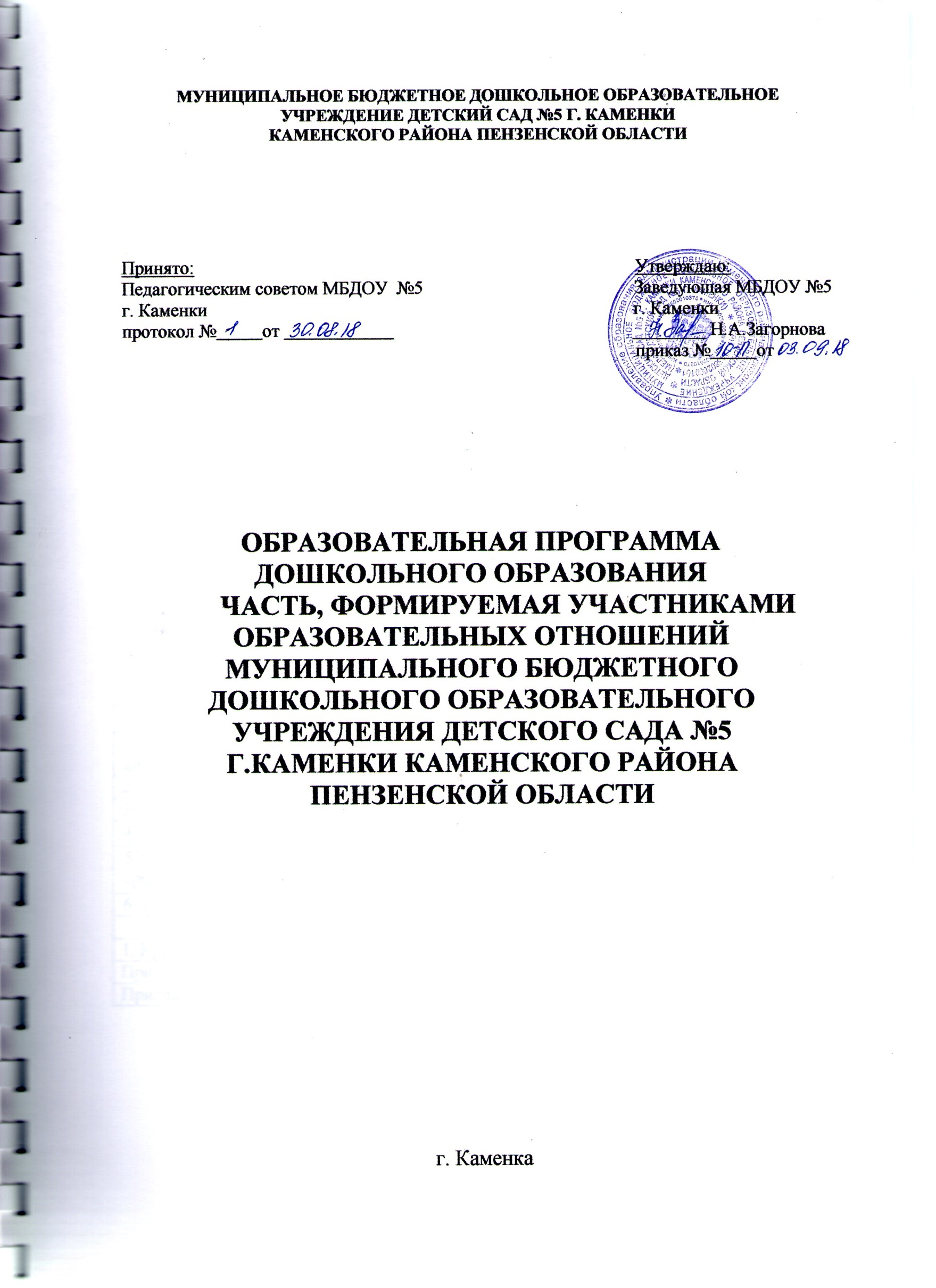 I. ЦЕЛЕВОЙ РАЗДЕЛ1. Пояснительная записка1.1 Цели и задачи реализации ПрограммыРеализация дополнительных образовательных программ, выбранных педагогическим коллективом, учитывает образовательные потребности, интересы и мотивы детей, членов их семей и осуществляется в процессе дополнительных образовательных видах деятельности образовательных областей:Часть Программы, формируемая участниками образовательных отношений, представлена парциальными программами:«Природа и я» Парциальная образовательная программа для детей дошкольного возраста под общей редакцией доцента Е.Ф. Купецковой, Пенза 2017. – 323с.«Дорогую добра» Программа социально – коммуникативного развития и социального воспитания дошкольников Л.В. Коломийченко. – М.: ТЦ Сфера, 2017. – 160 с. Программы приближены к «разумному минимуму», обеспечивают единство воспитательных, развивающих и обучающих целей и задач процесса развития детей раннего и дошкольного возраста. В программах учтены возрастные особенности детей раннего и дошкольного возраста.«Природа и я»Цели программы:помочь воспитателям реализовать образовательную программу дошкольного образования детского сада посредством систематизации работы по экологическому образованию дошкольников;обеспечить гармоническое развитие личности каждого ребёнка, создать ему возможность радостно и содержательно прожить годы дошкольного детства.Задачи:выполнить обязательства государства перед ребёнком, семьёй и обществом в целом, связанные с обеспечением равного старта развития для всех детей и преемственности при переходе к следующему возрастному периоду;создать условия для обогащения содержания образа мира дошкольников, для амплификации детского развития, взаимосвязи всех его сторон: социально – коммуникативного, познавательного, речевого, художественно – эстетического и физического;интегрировать содержание образования и деятельности детей, используя комплексно – тематический принцип организации образовательного процесса;формировать у воспитателей способность к творческой педагогической деятельности с детьми, постоянное стремление к повышению качества дошкольного образования;формировать у детей любознательность, познавательный интерес к природе, обращать внимание детей на наиболее заметные природные явления, особенности живых организмов; учить искать информацию в энциклопедиях и другой детской литературе, использовать Интернет;формировать представление об отличии природы от рукотворного мира, учить отличать по существенным признакам объекты живой и неживой природы;формировать представления о самоценности и необходимости охраны всех без исключения видов растений, животных, учить беречь природу;формировать у детей навыки экологического грамотного поведения в природных условиях, в быту прививать навыки рационального природопользования;приобщать детей к экспериментированию с природными и искусственными материалами.«Дорогую добра»Цель программы:своевременное, соответствующее возрастным, половым, этническим особенностям детей дошкольного возраста, и качественное, обеспечивающее достижение оптимального уровня, социально-коммуникативное развитие дошкольников.Реализация  обозначенной цели осуществляется в процессе социального воспитания посредством решения разных групп задач.Задачи раздела «Человек среди людей»Познавательные сведения:сообщать элементарные сведения,формировать первоначальные представления,уточнять, дополнять, систематизировать, дифференцировать знания о:истории появления и развития человека;особенностях поведения детей в зависимости от половых различий, доминирующих видах деятельности и увлечениях детей разного пола;способах проявления заботы и внимания;необходимости и значимости проявления дружеских, уважительных отношений между детьми разного пола;специфике внешнего вида мужчин и женщин, специфических видах деятельности (труд, спорт, профессии, искусство), отдыхе, увлечениях, интересах взрослых людей;особенностях, нормах и правилах поведения взрослых людей в зависимости от пола;особенностях поведения и взаимоотношения людей разного пола и возраста в семье;значимости и красоте семейных обычаев, традиций, жилища;правилах взаимоотношений с членами семьи;различных социальных функциях людей разного пола в семье: мальчик – сын, брат, папа, дядя, дедушка; девочка – дочь, сестра, мама, тетя, бабушка.2. Развитие чувств и эмоций.способствовать проявлению интереса к сверстникам своего и противоположного пола;стимулировать проявление сопереживания, сочувствия во взаимоотношениях с детьми своего и противоположного пола;способствовать проявлению познавательного интереса к различным аспектам жизни взрослого;воспитывать чувство восхищения достижениями взрослого, воспитывать уважение к взрослым разного пола, бережное отношение к процессу и результату их труда;воспитывать чувства родовой чести, привязанности, сопричастности к общим делам, любви и уважения к членам семьи;способствовать проявлению познавательного интереса к истории семьи, ее родословной;формировать общественно-значимые мотивы поведения в семье;воспитывать толерантное отношение к членам семьи, уважение к увлечениям, интересам каждого.3. Формирование поведенияВ зависимости от возраста, пола и уровня развития детей обучать способам, развивать умения и формировать навыки:социальной перцепции, предвосхищения возможностей развития ситуации взаимодействия с другими людьми;восприятие детьми друг друга как представителей разного пола;проявлять доброжелательные и бережные взаимоотношения между детьми разного пола;культуры межполового общения;проявление симпатии, заботы, доброжелательного отношения к детям своего и противоположного пола;произвольности управления своим поведением;проявление заботливого и доброжелательного отношения к взрослым разного пола;достойного поведения в отношении с людьми разного возраста и пола;культуры поведения в семье;проявление заботы, доброжелательного отношения в семье, к ближайшим родственникам.Задачи раздела «Человек в истории»Познавательные сведения. В зависимости от возраста и уровня развития детейсообщать элементарные сведения,формировать первоначальные представления,уточнять, дополнять, систематизировать, дифференцировать знания об:истории появления и развития отдельного человека, его связях с членами семьи, о родословной и семейных праздниках;истории возникновения человека на земле, его образе жизни в древности, развитие труда, техническом прогрессе;отдельных исторических событиях, людях;символике государства, структуре государства: правительство, армия, народ, территория;правах человека и навыках безопасного поведения.2. Развитие чувств и эмоций.воспитывать интерес к истории цивилизации;воспитывать чувство восхищения достижениями человечества;воспитывать чувство признательности и любви к своей семье, детскому саду, родному городу, стране;стимулировать проявление заботы, уважения, привязанности к ближайшему окружению;способствовать проявлению симпатии, эмоциональной идентификации в отношении к любимым литературным героям.3. Формирование поведенияВ зависимости от возраста, пола и уровня развития детей обучать способам, развивать умения и формировать навыки:восприятия человека, как социально значимого существа, его состояний, настроений, переживаний;проявление доброжелательного, уважительного отношения к окружающим, людям труда;проявления заботливого отношения к близким людям, членам семьи;выполнение обязанностей по дому, поручений в детском саду;поведения в совместной деятельности с другими детьми в общественных местахподдержания порядка, чистоты, уюта в доме, группе детского сада, микрорайона, города;проявления уважительного отношения к историческим личностям, памятникам истории.Задачи раздела «Человек в культуре»1. Познавательные сведения.В зависимости от возраста и уровня развития детей сообщать элементарные сведения, формировать первоначальные представления, уточнять, дополнять, систематизировать, дифференцировать знания о:принадлежности каждого человека к определенной культуре, определяющей его национальность, об этносе и расе;атрибуты культуры – язык, одежда, жилище, народные промыслы, народное искусство;специфике взаимоотношений, норм и правил этикета в различных культурах;необходимости, значимости уважительных, дружеских, принимающих отношений между людьми разных культур, мира и понимания между ними;2. Развитие чувств и эмоцийвоспитывать интерес к культуре своего народа, представителей других национальностей;вызывать чувство восхищения результатами культурного творчества представителей своей и других культур (музыка, танцы, песни, литературные произведения, национальный костюм, предметы декоративно-прикладного искусства;воспитывать чувство национальной самоценности, стремления у утверждению себя как носителя национальной культуры.3. Формирование поведенияВ зависимости от возраста, пола и уровня развития детей обучать способам, развивать умения и формировать навыки:восприятия другого человека как представителя определенной культуры;проявление толерантного, доброжелательного отношения к представителям своей и других национальных культур;практического применения знаний о национальной культуре в различных видах деятельности (музыкальной, речевой, изобразительной, трудовой, физкультурной, конструктивной, игровой, коммуникативной);бесконфликтного поведения в общении с представителями других национальностей, межэтнической культуре;проявление заботливого, уважительного отношения к культурным ценностям разных народов.Задачи раздела «Человек в своем крае»Познавательные сведения.В зависимости от возраста и уровня развития детейсообщать элементарные сведения,формировать первоначальные представления, уточнять,дополнять, систематизировать, дифференцировать знания о:родном крае как части России;истории зарождения и развития своего края;достопримечательностях своего города;символике своего города;природе и традициях своего края;культурных и природных богатствах своего края.2. Развитие чувств и эмоцийвоспитывать интерес к истории своего края, города;способствовать становлению чувства причастности к истории родного города;вызывать положительные эмоции в процессе приобщения к краеведческому материалу;побуждать потребность в поддержании красоты, проявлении заботы о растительном и животном мире своего края.3. Формирование поведенияВ зависимости от возраста, пола и уровня развития детей обучать способам, развивать умения и формировать навыки:проявления заботы о благосостоянии своего края;участия в традиционных событиях своего города;проявления бережного, заботливого отношения к достопримечательностям своего города;практического применения знаний о своем крае в различных видах деятельности (музыкальной, речевой, изобразительной, трудовой, физкультурной, конструктивной, игровой, коммуникативной).1.2.  Принципы и подходы к формированию Программы   Программы «Дорогою добра» и «Природа и я» составлены на основе следующих нормативных документов:Конвенции о правах ребенка;Федерального закона Российской Федерации «Об образовании»;Приказа Министерства образования и науки Российской Федерации от
17 октября 2013 г. № 1155 «Об утверждении Федерального государственного
образовательного стандарта дошкольного образования»;Приказа Министерства образования и науки РФ от 27 октября 2011 г.
№ 2562 «Об утверждении Типового положения о дошкольном образователь-
ном учреждении, вступившим в силу от 26 января 2012 года»;Постановления Главного государственного санитарного врача России
от 15 мая 2013 г. № 2 об утверждении СанПиН 2.4.1.3049-13 «Санитарно-
эпидемиологические требования к устройству, содержанию и организации ре-
жима работы дошкольных образовательных организаций».	Программы соответствуют новым требованиям времени, изменениям социальной действительности, новым научным изысканиям в области дошкольной педагогики и психологии. Они учитывают материалы накопленного опыта практиков.	Программы определяют содержание и организацию образовательной работы с детьми раннего и дошкольного возраста по природоведческому и социально – коммуникативному развитию. Кроме того, как требуется по ФГОС ДО, программа «…направлена на формирование общей культуры, развитие физических, интеллектуальных и личностных качеств детей; формирование предпосылок учебной деятельности, обеспечивающих социальную успешность, сохранение и укрепление их здоровья».	Содержание программ включает интеграцию образовательных областей, которые обеспечивают разностороннее развитие детей с учётом их возрастных и индивидуальных особенностей, а именно: социально – коммуникативному, познавательному, речевому, художественно – эстетическому и физическому развитию детей.	Данные программы предполагают развитие разных видов детской деятельности: игровой, двигательной, музыкальной, экспериментально – познавательной, трудовой, коммуникативной, художественной и др.«Природа и я»В основу разработки и реализации программы положены принципы:гуманизация – основным смыслом педагогического процесса становится развитиеребёнка. Мера этого развития выступает как мера качества труда педагога и образовательной организации в целом. Отражение принципа гуманизации в программе означает:признание уникальности и неповторимости личности каждого ребёнка;признание неограниченных возможностей развития личного потенциала каждого ребёнка;недопустимость осуждения ребёнка при необходимости осуждения его поступков;дифференциация и индивидуализация воспитания и обучения обеспечивают развитие ребёнка в соответствии с его склонностями, интересами и возможностями. Этот принцип осуществляется в процессе создания условий для воспитания и обучения каждого ребёнка с учётом индивидуальных особенностей его развития;развивающий характер образования реализуется в процессе деятельности каждого ребёнка в зоне его ближайшего развития. Именно этот подход становится основой организации образовательного процесса в образовательной организации;непрерывность и преемственность образования требуется связь всех ступеней образования, начиная с раннего и младшего дошкольного возраста и да старшего дошкольного возраста. Приоритетом является обеспечение к концу дошкольного детства такого уровня развития каждого ребёнка, который позволит ему быть успешным при обучении в начальной школе по любой из программ начального общего образования;инновационность образования реализуется путём перевода коллектива образовательной организации в поисковый режим деятельности на основе разработки и использования новых педагогических технологий.системность – программа представляет собой целостную систему высокого уровня: все компоненты в ней взаимосвязаны и взаимозависимы, в структуре программы каждая тема – комплекс представлены в виде отдельных тематических дней, имеющих единую структуру;организация детской деятельности. Никакое обучающее влияние другого человека не может быть осуществлено без деятельности самого ребёнка, и от того, как эта деятельность будет организованна, зависти процесс развития детей; деятельность строит психику, бездеятельность ведёт к депривации личности, ограничению её возможностей;«амплификация развития детей в деятельности», т.е. обогащение детской деятельности. Отбор содержания знаний для детей 2-8 лет ориентирован не на искусственную акселерацию развития, а на обогащение содержания детской деятельности, перспективу её развития;«единство аффекта и интеллекта», принцип, который заключается в обеспечении полноценной эмоциональной жизни ребёнка в процессе познания окружающего мира в различных видах деятельности;комплексно – тематический принцип построения образовательного процесса предусматривает решение программных образовательныз задач в совместной деятельности взрослого и детей и самостоятельной деятельности детей в армках непрерывной образовательной деятельности. Содержание образования распределено не только по пяти образовательным областям, но и по темам – комплексам: «Неживая природа», «Мир растений», «Мир животных», «Природа и я»;интеграция образовательных областей в соответствии с возрастными возможностями и особенностями детей, как установление соотношений между естественнонаучным содержанием и содержанием, отражающим различные виды человеческой деятельности, систему обобщенных отношений, что в свою очередь создаёт условия для восприятия детьми целостной картины мира;«открытость» образовательной организации обществу: в педагогическом процессе принимают участие не только дети, воспитатели, иные специалисты, но и родители воспитанников, сотрудники учреждений, являющиеся социальными партнёрами образовательной организации.Ведущим принципом является осознанное взаимодействие ребёнка с окружающим миром с позиции «я – человек»:«я – человек» - частица окружающего мира;«я – человек» - значит, я помогаю животным, растениям, больным, пожилым малышам и т.д.; «я – человек» - значит, я веду себя так, чтобы окружающие люди и природа не страдали от меня;«я – человек» - создаю прекрасное, преобразую этот мир, я люблю его.«Дорогую добра»         Отбор содержания различных видов  социальной культуры  осуществлен в соответствии со следующими принципами:адекватность - ориентация не только на свою позицию в воспитании, но и на традиции семьи, в которой растет ребенок, реальную социальную среду города, государства;субъективность - опора на позицию семьи, ее активность и способы взаимодействия с другими людьми;корректность преподнесения материала детям разных национальностей;индивидуальный подход - проведение мониторинга семей и выработка на основе его результатов индивидуальных стратегий в работе с семьями;естественная радость – эмоциональная открытость, сохранение непосредственных реакций;эстетический ориентир - воспитание человека думающего, созидающего, чувствующего;рефлексия - осознание проблемы, выработка путей ее решения  самостоятельно и в кругу семьи;толерантность - взаимная ответственность всех участников процесса и взаимоуважение, совместное преодоление трудностей;творчество - каждый уникален и поэтому интересен своими мыслями, продуктами деятельности;цикличность - построение содержания развивающей деятельности с постепенным усложнением и расширением.          С учётом этих принципов планируется  педагогическая работа по реализации следующих  направлений:формирование представлений об окружающем: о культурном наследии государства (устное, музыкальное, декоративно-прикладное искусство); о городах страны и других государств; о символах государства (флаг, гимн, герб); о природе России и других государств;формирование элементарных знаний о правах человека;воспитание патриотических чувств у ребенка: любви и привязанности к семье, дому, детскому соду, городу, краю, государству;формирование толерантного отношения к представителям других национальностей;развитие поискового поведения у дошкольников: внутренней активности ребенка, способности ставить цели, добывать знания, используя разные способы получения результата.1.3. Значимые для разработки и реализации Программы характеристики, в том числе характеристики особенностей развития детей раннего и дошкольного возрастаПрограмма формируется с учётом значимых для разработки и реализации программы характеристики, в том числе, характеристики особенностей развития детей дошкольного возраста.Программа направлена на создание условий развития ребёнка, открывающих возможностей для его позитивной социализации, его личностного развития, развития инициативы и творческих способностей на основе сотрудничества со взрослыми и сверстниками. Программа формирует психолого – педагогическую поддержку позитивной социализации и индивидуализации, развития личности детей дошкольного возраста и определяет комплекс основных характеристик дошкольного образования (объем, содержание и планируемые результаты в виде целевых ориентиров дошкольного образования).Программа охватывает следующие возрастные периоды физического и психического развития детей:ранний возраст – вторая группа детей раннего возраста (второй год жизни),  первая младшая группа (третий год жизни);дошкольный возраст – вторая младшая группа (четвёртый год жизни), средняя группа (пятый год жизни); старшая группа (шестой год жизни) и подготовительная группа (седьмой год жизни).Возрастные  особенности первой группы раннего возраста (от 1 года до 2 лет) На втором году жизни развивается самостоятельность детей, формируется предметно-игровая деятельность, появляются элементы сюжетной игры. Общение с взрослым носит ситуативно-деловой характер, затем характер делового сотрудничества. Совершенствуются восприятие, речь, наглядно-действенное мышление, чувственное познание действительности.При обучении и правильном подборе игрового материала дети осваивают действия с разнообразными игрушками: разборными (пирамиды, матрешки и др.), строительным материалом и сюжетными игрушками (куклы с атрибутами к ним, мишки). Эти действия ребенок воспроизводит по подражанию после показа взрослого.Постепенно из отдельных действий складываются «цепочки», и малыш учится доводить предметные действия до результата: заполняет колечками всю пирамиду, подбирая их по цвету и размеру, из строительного материала возводит по образцу, а затем по памяти забор, паровозик, башенку и другие несложные постройки.Значительные перемены происходят и в действиях с сюжетными игрушками. Дети начинают переносить разученное действие с одной игрушкой (кукла) на другие (мишки, зайки); они активно ищут предмет, необходимый для завершения действия (одеяло, чтобы уложить куклу спать, мисочку, чтобы накормить мишку).На втором году жизни из отдельных действий складываются элементы деятельности, свойственной дошкольному детству: предметная с характерным для нее сенсорным уклоном, конструктивная и сюжетная игра. В предметной деятельности появляются соотносящие и орудийные действия.Второй год жизни — период интенсивного формирования речи. Связи между предметом, действием и словами, их обозначающими, формируются в 6-10 раз быстрее, чем в конце первого года жизни.Дети усваивают названия предметов, действий, обозначения некоторых качеств и состояний. Благодаря этому можно организовать деятельность и поведение малышей, формировать и совершенствовать восприятие, в том числе составляющие основу сенсорного воспитания.Важным приобретением речи и мышления является формирующаяся на втором году жизни способность обобщения. Слово в сознании ребенка начинает ассоциироваться не с одним предметом, а обозначать все предметы, относящиеся к этой группе, несмотря на различия по цвету, и даже внешнему виду (кукла большая и маленькая, голышом и одетая, кукла-мальчик и кукла-девочка). Способность обобщения позволяет детям узнавать предметы, изображенные на картинке, в то время как в начале года на просьбу показать какой-либо предмет малыш ориентировался на случайные несущественные признаки. Активный словарь на протяжении года увеличивается неравномерно. К полутора годам он равен примерно 20-30 словам. После 1 года 8-10 месяцев происходит скачок, развивается активно используемый словарь. В нем много глаголов и существительных, встречаются простые прилагательные и наречия (тут, там, туда и т. д.), а также предлоги.Совершенствуется самостоятельность детей в предметно-игровой деятельности и самообслуживании. Малыш постепенно овладевает умением самостоятельно есть любую пищу, умываться и мыть руки, приобретает навыки опрятности, аккуратности. Расширяется ориентировка в ближайшем окружении. Знание того, как называются части помещения группы (мебель, одежда, посуда), помогает ребенку выполнять несложные (состоящие из одного, а к концу года из 2-3 действий) поручения взрослых. Постепенно он привыкает соблюдать элементарные правила поведения, обозначаемые словами «можно», «нельзя», «нужно». Общение с взрослым носит деловой, объектно-направленный характер. На втором году закрепляется и углубляется деловое сотрудничество с взрослым, потребность общения с ним по самым разным поводам. При этом к двум годам дети постепенно переходят от языка жестов, мимики, выразительных звукосочетаний к выражению просьб, желаний, предложений с помощью слов и коротких фраз. Взаимообщение детей в течение дня возникает, как правило, в предметно-игровой деятельности и режимных процессах. Поскольку предметно-игровые действия и самообслуживание только формируются, самостоятельность, заинтересованность в их выполнении следует всячески оберегать.Наблюдается быстрое и разноплановое развитие предметно-игрового поведения, благодаря чему к концу пребывания детей во второй группе раннего возраста у них формируются компоненты всех видов деятельности, характерных для периода дошкольного детства.С одной стороны, возрастает самостоятельность ребенка во всех сферах жизни, с другой — он осваивает правила поведения в группе (играть рядом, не мешая другим, помогать, если это понятно и несложно). Все это является основой для развития в будущем совместной игровой деятельности.Возрастные особенности детей первой младшей группы  (от 2 до 3 лет)На третьем году жизни дети становятся самостоятельнее.Продолжают развиваться предметная деятельность, деловое сотрудничество ребенка и взрослого; совершенствуются восприятие, речь, начальные формы произвольного поведения, игры, наглядно-действенное мышление, в конце года появляются основы наглядно-образного мышления.Развитие предметной деятельности связано с усвоением культурных способов действия с различными предметами. Совершенствуются соотносящие и орудийные действия.Умение выполнять орудийные действия развивает произвольность, преобразуя натуральные формы активности в культурные на основе предлагаемой взрослыми модели, которая выступает в качестве не только объекта для подражания, но и образца, регулирующего собственную активность ребенка.В ходе совместной с взрослыми предметной деятельности продолжает развиваться понимание речи. Слово отделяется от ситуации и приобретает самостоятельное значение. Дети продолжают осваивать названия окружающих предметов, учатся выполнять словесные просьбы взрослых, ориентируясь в пределах ближайшего окружения.Количество понимаемых слов значительно возрастает. Совершенствуется регуляция поведения в результате обращения взрослых к ребенку, который начинает понимать не только инструкцию, но и рассказ взрослых.Игра носит процессуальный характер, главное в ней — действия, которые совершаются с игровыми предметами, приближенными к реальности. В середине третьего года жизни широко используются действия с предметами-заместителями.Совершенствуется слуховое восприятие, прежде всего фонематический слух. К трем годам дети воспринимают все звуки родного языка, но произносят их с большими искажениями.Основной формой мышления является наглядно - действенная. Ее особенность заключается в том, что возникающие в жизни ребенка проблемные ситуации разрешаются путем реального действия с предметами.К концу третьего года жизни у детей появляются зачатки наглядно - образного мышления. Ребенок в ходе предметно-игровой деятельности ставит перед собой цель, намечает план действия и т. п.Для детей этого возраста характерна неосознанность мотивов, импульсивность и зависимость чувств и желаний от ситуации. Дети легко заражаются эмоциональным состоянием сверстников. Однако в этот период начинает складываться и произвольность поведения. Она обусловлена развитием орудийных действий и речи. У детей появляются чувства гордости и стыда, начинают формироваться элементы самосознания, связанные с идентификацией с именем и полом. Ранний возраст завершается кризисом трех лет. Ребенок осознает себя как отдельного человека, отличного от взрослого. У него формируется образ Я. Кризис часто сопровождается рядом отрицательных проявлений: негативизмом, упрямством, нарушением общения с взрослым и др. Кризис может продолжаться от нескольких месяцев до двух лет.Возрастные особенности детей второй младшей группы  (от 3 до 4 лет)В возрасте 3-4 лет ребенок постепенно выходит за пределы семейного круга. Его общение становится внеситуативным. Взрослый становится для ребенка не только членом семьи, но и носителем определенной общественной функции. Желание ребенка выполнять такую же функцию приводит к противоречию с его реальными возможностями. Это противоречие разрешается через развитие игры, которая становится ведущим видом деятельности в дошкольном возрасте.Главной особенностью игры является ее условность: выполнение одних действий с одними предметами предполагает их отнесенность к другим действиям с другими предметами. Основным содержанием игры младших дошкольников являются действия с игрушками и предметами-заместителями. Продолжительность игры небольшая. Младшие дошкольники ограничиваются игрой с одной-двумя ролями и простыми, неразвернутыми сюжетами. Игры с правилами в этом возрасте только начинают формироваться.В младшем дошкольном возрасте развивается перцептивная деятельность. Дети от использования предэталонов — индивидуальных единиц восприятия, переходят к сенсорным эталонам — культурно-выработанным средствам восприятия. К концу младшего дошкольного возраста дети могут воспринимать до 5 и более форм предметов и до 7 и более цветов, способны дифференцировать предметы по величине, ориентироваться в пространстве группы детского сада, а при определенной организации образовательного процесса — и в помещении всего дошкольного учреждения.Развиваются память и внимание. По просьбе взрослого дети могут запомнить 3-4 слова и 5-6 названий предметов. К концу младшего дошкольного возраста они способны запомнить значительные отрывки из любимых произведений.Продолжает развиваться наглядно-действенное мышление. При этом преобразования ситуаций в ряде случаев осуществляются на основе целенаправленных проб с учетом желаемого результата. Дошкольники способны установить некоторые скрытые связи и отношения между предметами.В младшем дошкольном возрасте начинает развиваться воображение, которое особенно наглядно проявляется в игре, когда одни объекты выступают в качестве заместителей других.Взаимоотношения детей обусловлены нормами и правилами. В результате целенаправленного воздействия они могут усвоить относительно большое количество норм, которые выступают основанием для оценки собственных действий и действий других детей.Взаимоотношения детей ярко проявляются в игровой деятельности. Они скорее играют рядом, чем активно вступают во взаимодействие.В младшем дошкольном возрасте можно наблюдать соподчинение мотивов поведения в относительно простых ситуациях. Сознательное управление поведением только начинает складываться; во многом поведение ребенка еще ситуативно. Вместе с тем можно наблюдать и случаи ограничения собственных побуждений самим ребенком, сопровождаемые словесными указаниями. Начинает развиваться самооценка, при этом дети в значительной мере ориентируются на оценку воспитателя. Продолжает развиваться также их половая идентификация, что проявляется в характере выбираемых игрушек и сюжетов.Возрастные особенности детей средней группы  (от 4 до 5 лет)В игровой деятельности детей среднего дошкольного возраста появляются ролевые взаимодействия. Они указывают на то, что дошкольники начинают отделять себя от принятой роли. В процессе игры роли могут меняться. Игровые действия начинают выполняться не ради них самих, а ради смысла игры. Происходит разделение игровых и реальных взаимодействий детей.К концу среднего дошкольного возраста восприятие детей становится более развитым. Они оказываются способными назвать форму, на которую похож тот или иной предмет. Могут вычленять в сложных объектах простые формы и из простых форм воссоздавать сложные объекты. Дети способны упорядочить группы предметов по сенсорному признаку — величине, цвету; выделить такие параметры, как высота, длина и ширина. Совершенствуется ориентация в пространстве.Возрастает объем памяти. Дети запоминают до 7-8 названий предметов. Начинает складываться произвольное запоминание: дети способны принять задачу на запоминание, помнят поручения взрослых, могут выучить небольшое стихотворение и т. д.Начинает развиваться образное мышление. Дети способны использовать простые схематизированные изображения для решения несложных задач. Дошкольники могут строить по схеме, решать лабиринтные задачи. Развивается предвосхищение. На основе пространственного расположения объектов дети могут сказать, что произойдет в результате их взаимодействия. Однако при этом им трудно встать на позицию другого наблюдателя и во внутреннем плане совершить мысленное преобразование образа.Продолжает развиваться воображение. Формируются такие его особенности, как оригинальность и произвольность. Дети могут самостоятельно придумать небольшую сказку на заданную тему.Увеличивается устойчивость внимания. Ребенку оказывается доступной сосредоточенная деятельность в течение 15-20 минут. Он способен удерживать в памяти при выполнении каких-либо действий несложное условие.Изменяется содержание общения ребенка и взрослого. Оно выходит за пределы конкретной ситуации, в которой оказывается ребенок. Ведущим становится познавательный мотив. Информация, которую ребенок получает в процессе общения, может быть сложной и трудной для понимания, но она вызывает у него интерес.У детей формируется потребность в уважении со стороны взрослого, для них оказывается чрезвычайно важной его похвала. Это приводит к их повышенной обидчивости на замечания. Повышенная обидчивость представляет собой возрастной феномен.Взаимоотношения со сверстниками характеризуются избирательностью, которая выражается в предпочтении одних детей другим. Появляются постоянные партнеры по играм. В группах начинают выделяться лидеры. Появляются конкурентность, соревновательность. Последняя важна для сравнения себя с другим, что ведет к развитию образа Я ребенка, его детализации.Основные достижения возраста связаны с развитием игровой деятельности; появлением ролевых и реальных взаимодействий; с развитием изобразительной деятельности; конструированием по замыслу, планированием; совершенствованием восприятия, развитием образного мышления и воображения, эгоцентричностью познавательной позиции; развитием памяти, внимания, речи, познавательной мотивации; формированием потребности в уважении со стороны взрослого, появлением обидчивости, конкурентности, соревновательности со сверстниками; дальнейшим развитием образа Я ребенка, его детализацией.Возрастные особенности детей старшей группы  (от 5 до 6 лет)Дети шестого года жизни уже могут распределять роли до начала игры и строить свое поведение, придерживаясь роли. Игровое взаимодействие сопровождается речью, соответствующей и по содержанию, и интонационно взятой роли. Речь, сопровождающая реальные отношения детей, отличается от ролевой речи. Дети начинают осваивать социальные отношения и понимать подчиненность позиций в различных видах деятельности взрослых, одни роли становятся для них более привлекательными, чем другие. При распределении ролей могут возникать конфликты, связанные с субординацией ролевого поведения. Наблюдается организация игрового пространства, в котором выделяются смысловой «центр» и «периферия». (В игре «Больница» таким центром оказывается кабинет врача, в игре «Парикмахерская» — зал стрижки, а зал ожидания выступает в качестве периферии игрового пространства.) Действия детей в играх становятся разнообразными.В старшем дошкольном возрасте продолжает развиваться образное мышление. Дети способны не только решить задачу в наглядном плане, но и совершить преобразования объекта, указать, в какой последовательности объекты вступят во взаимодействие и т. д. Однако подобные решения окажутся правильными только в том случае, если дети будут применять адекватные мыслительные средства. Среди них можно выделить схематизированные представления, которые возникают в процессе наглядного моделирования; комплексные представления, отражающие представления детей о системе признаков, которыми могут обладать объекты, а также представления, отражающие стадии преобразования различных объектов и явлений (представления о цикличности изменений): представления о смене времен года, дня и ночи, об увеличении и уменьшении объектов в результате различных воздействий, представления о развитии и т. д. Кроме того, продолжают совершенствоваться обобщения, что является основой словесно-логического мышления. В дошкольном возрасте у детей еще отсутствуют представления о классах объектов. Дети группируют объекты по признакам, которые могут изменяться, однако начинают формироваться операции логического сложения и умножения классов. Так, например, старшие дошкольники при группировке объектов могут учитывать два признака: цвет и форму (материал) и т. д.Как показали исследования отечественных психологов, дети старшего дошкольного возраста способны рассуждать и давать адекватные причинные объяснения, если анализируемые отношения не выходят за пределы их наглядного опыта.Развитие воображения в этом возрасте позволяет детям сочинять достаточно оригинальные и последовательно разворачивающиеся истории. Воображение будет активно развиваться лишь при условии проведения специальной работы по его активизации.Продолжают развиваться устойчивость, распределение, переключаемость внимания. Наблюдается переход от непроизвольного к произвольному вниманию.Достижения этого возраста характеризуются распределением ролей в игровой деятельности; структурированием игрового пространства; дальнейшим развитием изобразительной деятельности, отличающейся высокой продуктивностью; применением в конструировании обобщенного способа обследования образца; усвоением обобщенных способов изображения предметов одинаковой формы.Восприятие в этом возрасте характеризуется анализом сложных форм объектов; развитие мышления сопровождается освоением мыслительных средств (схематизированные представления, комплексные представления, представления о цикличности изменений); развиваются умение обобщать, причинное мышление, воображение, произвольное внимание, речь, образ Я.Возрастные особенности детей подготовительной группы  (от 6 до 7 лет)В сюжетно-ролевых играх дети подготовительной к школе группы начинают осваивать сложные взаимодействия людей, отражающие характерные значимые жизненные ситуации, например, свадьбу, рождение ребенка, болезнь, трудоустройство и т. д.Игровые действия детей становятся более сложными, обретают особый смысл, который не всегда открывается взрослому. Игровое пространство усложняется. В нем может быть несколько центров, каждый из которых поддерживает свою сюжетную линию. При этом дети способны отслеживать поведение партнеров по всему игровому пространству и менять свое поведение в зависимости от места в нем. Так, ребенок уже обращается к продавцу не просто как покупатель, а как покупатель-мама или покупатель-шофер и т. п. Исполнение роли акцентируется не только самой ролью, но и тем, в какой части игрового пространства эта роль воспроизводится. Например, исполняя роль водителя автобуса, ребенок командует пассажирами и подчиняется инспектору ГИБДД. Если логика игры требует появления новой роли, то ребенок может по ходу игры взять на себя новую роль, сохранив при этом роль, взятую ранее. Дети могут комментировать исполнение роли тем или иным участником игры.У детей продолжает развиваться восприятие, однако они не всегда могут одновременно учитывать несколько различных признаков.Развивается образное мышление, однако воспроизведение метрических отношений затруднено. Это легко проверить, предложив детям воспроизвести на листе бумаги образец, на котором нарисованы девять точек, расположенных не на одной прямой. Как правило, дети не воспроизводят метрические отношения между точками: при наложении рисунков друг на друга точки детского рисунка не совпадают с точками образца.Продолжают развиваться навыки обобщения и рассуждения, но они в значительной степени ограничиваются наглядными признаками ситуации.Продолжает развиваться воображение, однако часто приходится констатировать снижение развития воображения в этом возрасте в сравнении со старшей группой. Это можно объяснить различными влияниями, в том числе и средств массовой информации, приводящими к стереотипности детских образов.Продолжает развиваться внимание дошкольников, оно становится произвольным. В некоторых видах деятельности время произвольного сосредоточения достигает 30 минут.В подготовительной к школе группе завершается дошкольный возраст. Его основные достижения связаны с освоением мира вещей как предметов человеческой культуры; освоением форм позитивного общения с людьми; развитием половой идентификации, формированием позиции школьника.	К концу дошкольного возраста ребенок обладает высоким уровнем познавательного и личностного развития, что позволяет ему в дальнейшем успешно учиться в школе.2. Планируемые результаты освоения Программы2.1. Целевые ориентиры дошкольного образования, сформулированные в ФГОС дошкольного образованияЦелевые ориентиры дошкольного образования представляют собой социально-нормативные возрастные характеристики возможных достижений ребенка на этапе завершения уровня дошкольного образования.Специфика дошкольного детства (гибкость, пластичность развития ребенка, высокий разброс вариантов его развития, его непосредственность и непроизвольность), а также системные особенности дошкольного образования (необязательность уровня дошкольного образования в Российской Федерации, отсутствие возможности вменения ребенку какой-либо ответственности за результат) делают неправомерными требования от ребенка дошкольного возраста конкретных образовательных достижений и обусловливают необходимость определения результатов освоения образовательной программы в виде целевых ориентиров.Целевые ориентиры не подлежат непосредственной оценке, в том числе в виде педагогической диагностики (мониторинга), и не являются основанием для их формального сравнения с реальными достижениями детей. Они не являются основой объективной оценки соответствия установленным требованиям образовательной деятельности и подготовки детей. Освоение Программы не сопровождается проведением промежуточных аттестаций и итоговой аттестации воспитанников.Настоящие требования являются ориентирами для:а) решения задач формирования Программы; анализа профессиональной деятельности; взаимодействия с семьями воспитанников;б) изучения характеристик образования детей в возрасте от 2 месяцев до 8 лет;в) информирования родителей (законных представителей) и общественности относительно целей дошкольного образования, общих для всего образовательного пространства Российской Федерации.Целевые ориентиры не могут служить непосредственным основанием при решении управленческих задач, включая:-	аттестацию педагогических кадров;-	оценку качества образования;-	оценку как итогового, так и промежуточного уровня развития детей, в том числе в рамках мониторинга (в том числе в форме тестирования, с использованием методов, основанных на наблюдении, или иных методов измерения результативности детей);-	оценку выполнения муниципального (государственного) задания посредством их включения в показатели качества выполнения задания;-	распределение стимулирующего фонда оплаты труда работников ДОУ.Целевые ориентиры программы выступают основаниями преемственности дошкольного и начального общего образования. При соблюдении требований к условиям реализации Программы настоящие целевые ориентиры предполагают формирование у детей дошкольного возраста предпосылок к учебной деятельности на этапе завершения ими дошкольного образования.Учитывая, что часть программы, формируемая участниками образовательных отношений ориентирована на пять образовательных областей и виды деятельности, предлагаемые во ФГОС ДО, считаем возможным по завершению обучения добиться следующих целевых ориентиров:Целевые ориентиры образования в раннем возрасте.Целевые ориентиры на этапе завершения дошкольного образования.2.2. Целевые ориентиры образования в  раннем возрасте• Ребенок интересуется окружающими предметами и активно действует с ними; эмоционально вовлечен в действия с игрушками и другими предметами, стремится проявлять настойчивость в достижении результата своих действий.Использует специфические, культурно фиксированные предметные действия, знает назначение бытовых предметов (ложки, расчески, карандаша и пр.) и умеет пользоваться ими. Владеет простейшими навыками самообслуживания; стремится проявлять самостоятельность в бытовом и игровом поведении; проявляет навыки опрятности.Проявляет отрицательное отношение к грубости, жадности.Соблюдает правила элементарной вежливости (самостоятельно или по напоминанию говорит «спасибо», «здравствуйте», «до свидания», «спокойной ночи» (в семье, в группе)); имеет первичные представления об элементарных правилах поведения в детском саду, дома, на улице и старается соблюдать их.Владеет активной речью, включенной в общение; может обращаться с вопросами и просьбами, понимает речь взрослых; знает названия окружающих предметов и игрушек. Речь становится полноценным средством общения с другими детьми.Стремится к общению со взрослыми и активно подражает им в движениях и действиях; появляются игры, в которых ребенок воспроизводит действия взрослого. Эмоционально откликается на игру, предложенную взрослым, принимает игровую задачу.Проявляет интерес к сверстникам; наблюдает за их действиями и подражает им. Умеет играть рядом со сверстниками, не мешая им. Проявляет интерес к совместным играм небольшими группами.Проявляет интерес к окружающему миру природы, с интересом участвует в сезонных наблюдениях.У ребенка развита крупная моторика, он стремится осваивать различные виды движений (бег, лазанье, перешагивание и пр.). С интересом участвует в подвижных играх с простым содержанием, несложными движениями.2.3. Целевые ориентиры на этапе завершениядошкольного образованияРебенок овладевает основными культурными средствами, способами деятельности, проявляет инициативу и самостоятельность в разных видах деятельности — игре, общении, познавательно-исследовательской деятельности, конструировании и др.; способен выбирать себе род занятий, участников по совместной деятельности.Ребенок обладает установкой положительного отношения к миру, к разным видам труда, другим людям и самому себе, обладает чувством собственного достоинства; активно взаимодействует со сверстниками и взрослыми, участвует в совместных играх.Способен договариваться, учитывать интересы и чувства других, сопереживать неудачам и радоваться успехам других, адекватно проявляет свои чувства, в том числе чувство веры в себя, старается разрешать конфликты. Умеет выражать и отстаивать свою позицию по разным вопросам.Способен сотрудничать и выполнять как лидерские, так и исполнительские функции в совместной деятельности.Понимает, что все люди равны вне зависимости от их социального происхождения, этнической принадлежности, религиозных и других верований, их физических и психических особенностей.Проявляет эмпатию по отношению к другим людям, готовность прийти на помощь тем, кто в этом нуждается.Проявляет умение слышать других и стремление быть понятым другими.Ребенок обладает развитым воображением, которое реализуется в разных видах деятельности, и прежде всего в игре; владеет разными формами и видами игры, различает условную и реальную ситуации; умеет подчиняться разным правилам и социальным нормам. Умеет распознавать различные ситуации и адекватно их оценивать.Ребенок достаточно хорошо владеет устной речью, может выражать свои мысли и желания, использовать речь для выражения своих мыслей, чувств и желаний, построения речевого высказывания в ситуации общения, выделять звуки в словах, у ребенка складываются предпосылки грамотности.Ребенок способен к волевым усилиям, может следовать социальным нормам поведения и правилам в разных видах деятельности, во взаимоотношениях со взрослыми и сверстниками, может соблюдать правила безопасного поведения и навыки личной гигиены.Проявляет ответственность за начатое дело.Ребенок проявляет любознательность, задает вопросы взрослым и сверстникам, интересуется причинно-следственными связями, пытается самостоятельно придумывать объяснения явлениям природы и поступкам людей; склонен наблюдать, экспериментировать. Обладает начальными знаниями о себе, о природном и социальном мире, в котором он живет; знаком с произведениями детской литературы, обладает элементарными представлениями из области живой природы, естествознания, математики, истории и т. п.; способен к принятию собственных решений, опираясь на свои знания и умения в различных видах деятельности.Открыт новому, то есть проявляет стремления к получению знаний, положительной мотивации к дальнейшему обучению в школе, институте.Проявляет уважение к жизни (в различных ее формах) и заботу об окружающей среде.Имеет первичные представления о себе, семье, традиционных семейных ценностях, включая традиционные гендерные ориентации, проявляет уважение к своему и противоположному полу.Соблюдает элементарные общепринятые нормы, имеет первичные ценностные представления о том, «что такое хорошо и что такое плохо», стремится поступать хорошо; проявляет уважение к старшим и заботу о младших.II. СОДЕРЖАТЕЛЬНЫЙ РАЗДЕЛ1. Описание образовательной деятельности в соответствии с направлениями развития ребенка, представленными в образовательной областиЧасть программы, формируемая участниками образовательных отношений реализуется в ДОУпо познавательному развитию на основе парциальной образовательной программы «Природа и я» под редакцией Е.Ф. Купецковой;по социально – коммуникативному на основе парциальной образовательной программы «Дорогою добра» под редакцией Л.В. Коломийченко.Обучение и воспитание дошкольников происходит не только при организации непосредственно образовательной деятельности, но и во время всего пребывания ребёнка в детском саду, в процессе различных видов детской деятельности, среди которых важнейшими выступают игровая, продуктивная, театрализованная и др.1.1. «Природа и я»Содержание образовательной работы с детьми по теме «Природа» раскрывается в тематических днях: «Неживая природа», «Мир растений», «Мир животных», «Природа и я». Структура тематических дней одинакова.Тематический день «Неживая природа».Задачи:познакомить детей с явлениями и предметами неживой природы (песок, глина, камни, снег, дождь, вода, радуга и пр.);обогащать элементарные знания о причинах этих явлений, показать с помощью опытов физическую сущность некоторых из них;развивать познавательно – исследовательскую и продуктивную (конструктивную)деятельность;формировать практические умения вести наблюдения за явлениями неживой природы;воспитывать любознательность и познавательный интерес.Содержание работы. Ознакомление с понятиями:погода, явления природы, их происхождение;облака (цвет, кучность);ветер (определение силы, направления, проведение опытов);солнечный день;дождь, радуга;холодно, тепло (одежда людей, защита растений и животных в зависимости от погоды);влияние погоды на рост и развитие растений, поведение животных, деятельность человека;земля, вода, воздух, солнце (их значение, полезность, происхождение как среда обитания и т.д.);звёзды, луна, земля и т.д. (элементарные астрономические знания);смена времён года; природные явления, характерные для каждого из них;труд людей; поведение растений, животных насекомых, птиц; практическая деятельность детей по уходу за растениями;песок, вода, камни, глина, полезные ископаемые;ландшафт Пензенского края;особенности климатических зон.Формы работы:наблюдение природных явлений;рассматривание предметов, картин;ведение дневников наблюдения за погодой;беседы и обсуждение дневниковых записей, ведение и обобщение фенологических наблюдений;организация элементарных опытов с водой, песком, глиной, камнями;чтение литературы природоведческого содержания;викторины о природе «Что? Где? Когда?»;индивидуальные наблюдения за природой (по заданию воспитателя);слушание музыки, беседы о ней;составление коллекции камней;рассказ воспитателя о полезных ископаемых;игры в путешествия;прогулки и экскурсии;встреча с геологом и т.д.Методические указания.Следует давать детям задания для самостоятельных наблюдений . чаще задавать вопросы: «Зачем?», «Почему?», «Как ты думаешь?». Часть знаний должна даваться так, чтобы побуждать детей к самостоятельному поиску сведений. Знания следует преподносить в сравнении, опираться на эмоции и чувства детей.Тематический день «Мир растений».Задачи:познакомить детей с растительным миром: формировать представления о деревьях, цветах, кустарниках, травах;развивать способность различать и называть растения (их внешний вид, строение, место произрастания);обогащать элементарные знания детей о росте и развитии растений, о способах ухода за ними;продолжать воспитывать стремление заботится о растениях, нетерпимость к бессмысленной их порче.Содержание работы. растения и способы ухода за ними;комнатные, садовые и огородные, лесные (хвойные, лиственные), экзотические, ядовитые, лекарственные растения, грибы;цветы, деревья, кустарники: отличительные признаки, полезность, способы ухода, условия выживания;заготовка фруктов и овощей.Формы работы:наблюдение за ростом и развитием растений;посадка растений и уход за ними;сбор природного материала;изготовление поделок из природного материала;дидактические игры;поручения – задания для самостоятельного наблюдения, их выполнение;творческие работы детей по изобразительной деятельности;беседы и разговоры о растениях;рассматривание картин;составление альбомов с иллюстрациями и открытками;экскурсии и целевые прогулки;сбор грибов, ягод, лекарственных растений, семян растений в цветнике;досуг и развлечение на тему дня;чтение художественной литературы соответствующего содержания;заучивание стихов;составление рассказов о растениях;придумывание загадок о растениях;труд в теплице;встречи с работниками сельского хозяйства;выставки цветов и т.д.Методические указания.Работу рекомендуется проводить комплексно, используя все предлагаемые формы и максимально привлекая родителей.Тематический день «Мир животных».Задачи:формировать у детей систему элементарных знаний о домашних и диких животных, насекомых, птицах, рыбах и пресмыкающихся (их происхождении, среде обитания, внешнем виде, повадках и пользе);знакомить со способами ухода за живыми объектами;воспитывать любовь к природе, бережное отношение к ней;формировать навыки безопасного поведения с животными.Содержание работы. домашние и дикие животные: отличительные признаки, среда обитания, условия выживания, забота людей;домашние, дикие декоративные птицы: отличительные признаки, среда обитания, способы ухода, условия выживания, полезность;пресмыкающиеся: отличительные признаки, среда обитания, условия выживания, способы ухода, полезность;насекомые: отличительные признаки, среда обитания, условия выживания, способы ухода, полезность;речные, морские, декоративные рыбы: отличительные признаки, среда обитания, условия выживания, способы ухода, полезность;животные мир Пензенского края, России, других стран;правила безопасного обращения человека с животными, рыбами, птицами, насекомыми, пресмыкающимися.Формы работы:наблюдение за живым объектом;рассматривание картин с изображением животного мира;составление рассказов по картинкам;уход за обитателями комнаты природы;беседы о животном мире;рассказы воспитателя;демонстрация диафильмов;чтение литературы природоведческого содержания;рассматривание журнала «Юный натуралист»;дежурства в уголке природы;творческие работы детей по изобразительной деятельности;дидактические игры;творческие задания по художественной деятельности;сюжетно – ролевые игры «Зоопарк», «Путешествие в Африку», «Путешествие на Север», «Скотный двор», Птичник» и пр. Методические указания.При ознакомлении детей с животным миром следует помнить, что сначала (по возможности) показывается сам живой объект, а затем его изображение. Все предлагаемые формы работы следует использовать в комплексе, обращать внимание на охрану жизни и здоровья детей.Тематический день «Природа и я».Задачи:формировать экологическую культуру; помочь детям правильно ориентироваться в окружающей природе, понимать её; формировать осознанное отношение к природе;продолжить воспитание любви к природе, нетерпимость к бессмысленной порче растений и других представителей живой природы;закреплять умение общения с природой, не причиняя ей вреда.Содержание работы. показать дошкольникам два мира природы – один развивающийся независимо от человека и его деятельности, мир естественной (дикой) природы: леса, степи, тундра, реки и т.д.; другой – мир культурной природы, созданный людьми, поддерживаемый их трудом: сельскохозяйственные угодья (поля, сады), животноводческие фермы, парки и пр.;сформировать у детей понятие: каждое живое существо (растение, животное) растёт, развивается, если для этого есть все необходимые условия (влага, тепло, свет, почва – для растений; корм, вода, необходимая температура, убежище – для животных); если эти условия нарушаются – растения, животные гибнут; показать как человек использует культурную природу: собирает урожаи зерна, овощей, фруктов; разводит домашних животных, цветы; разбивает парки и скверы для отдыха;показать, как человек пользуется дарами дикой природы: собирает грибы, ягоды, отдыхает в лесу, купается в реке, озере, охотится на диких животных; объяснить детям, что только бережное отношение сохраняет природу;продемонстрировать, что в природе всё взаимосвязано: хищники не могут жить без мелких травоядных животных, последние, в свою очередь, питаются растениями, растения произрастают только при наличии факторов внешней среды; нарушение одного звена в цепочке может вызвать гибель всех живых существ;рассказать, как человек заботится о дикой природе: бережёт леса от пожаров, сажает новые, подкармливает диких животных, создает заповедники;упражнять в безопасном поведении человека в природе.Формы работы:ведение дневников наблюдения за погодой, ростом и развитием растений;посадка растений и уход за ними;уход за животными, птицами, рыбами;изготовление поделок из природного материала;организация элементарных опытов;слушание музыки, беседы о ней;чтение литературы природоведческого содержания;заучивание стихов о природе;викторины о природе «Что? Где? Когда?»;наблюдения за природой совместно с воспитателем и индивидуальные по заданию;дидактические игры;поручения – задания для самостоятельного наблюдения;творческие работы по изобразительной деятельности;беседы и разговоры о природе;подгрупповые занятия по развитию познавательного интереса, навыков в разных видах деятельности;рассматривание картин о природе;составление альбомов с иллюстрациями о природе;просматривание и чтение журнала «Юный натуралист»;экскурсии и целевые прогулки на природу;сбор грибов, ягод, лекарственных растений, семян растений в цветнике;заготовка корма для зимующих птиц;досуг, развлечения природоведческой тематики;встречи с людьми сельскохозяйственных профессий;коллекционирование;самостоятельный  поиск информации о предметах и явлениях природы, включая Интернет.Методические указания.В организации этого дня следует в большей степени руководствоваться задачей формирования обобщенных представлений о природе.В каждом тематическом дне на природоведческом содержании решаются задачи разных образовательных областей по ФГОС ДО: социально – коммуникативное, познавательное, речевое, художественно – эстетическое, физическое развитие.1.2. «Дорогою добра»Реализация программы «Дорогою добра» осуществляется на протяжении всего дошкольного возраста. Содержание парциальной образовательной программы представлено в разделах «Человек среди людей», «Человек в истории», «Человек в культуре», «Человек в своем крае», каждый из которых дифференцирован по блокам.         Каждый блок содержит ряд тем, отражающих различные направления процесса приобщения детей  к социальной культуре. Наличие разделов, блоков и тем способствует системному и целенаправленному планированию процесса реализации программы.           Материал изложен в соответствии с основными закономерностями психического  развития ребенка, со становлением его потребностей и интересов, адекватных полу и возрасту способов поведения, с возможностями отражения и применения имеющихся знаний в различных, актуальных для дошкольного детства видах деятельности.          Содержание программы социально-коммуникативного развития осваивается детьми в разных формах взаимодействия с педагогом в определенной последовательности:первоначальное ознакомление с изучаемыми объектами в процессе чтения художественной литературы, рассматривания картин, иллюстраций, наблюдений, экскурсий;практическое использование этих знаний в игровой, коммуникативной, трудовой, двигательной и других видах деятельности; создание на основе имеющихся знаний и сформированных умений творческого продукта.2. Описание вариативных форм, способов, методов и средств реализации программы с учетом возрастных и индивидуальных особенностей воспитанников, специфики их образовательных потребностей и интересовЧасть программы, формируемая участниками образовательных отношений реализуется в течение всего времени пребывания детей в ДОУ.Предполагает построение образовательного процесса в формах, специфических для детей дошкольного возраста. Выбор форм работы осуществляется педагогом самостоятельно и зависит от контингента воспитанников, оснащенности, специфики ДОУ, культурных и региональных особенностей, от опыта и творческого подхода педагога.Совместная деятельность взрослого и детей - деятельность двух и более участников образовательного процесса (взрослых и воспитанников) на одном пространстве и в одно и то же время. Отличается наличием партнерской (равноправной) позиции взрослого и партнерской формой организации (возможность свободного размещения, перемещения и общения). Предполагает индивидуальную, подгрупповую, фронтальную организацию работы с воспитанниками.Различают: организованную образовательную деятельность (непосредственно образовательную деятельность) «занятие», которое рассматривается как – занимательное дело основанное на специфических детских видах деятельности (или нескольких таких деятельностях - интеграции детских деятельностей), осуществляемых совместно  со взрослым, и направлено на освоение детьми одной или нескольких образовательных областей.Образовательную деятельность, осуществляемую при проведении режимных моментов деятельность, направленная на решение образовательных задач, а также на осуществление функций присмотра и (или) ухода.Самостоятельную деятельность дошкольников по интересам в развивающей предметно-пространственной среде, обеспечивающей выбор каждым ребенком деятельности по интересам и позволяющая ему взаимодействовать со сверстниками или действовать индивидуально.Адекватная организация образовательной среды стимулирует развитие уверенности в себе, оптимистического отношения к жизни, дает право на ошибку, формирует познавательные интересы, поощряет готовность к сотрудничеству и поддержку другого в трудной ситуации, то есть обеспечивает успешную социализацию ребенка и становление его личности.В процессе реализации части программы, формируемой участниками образовательных отношений предполагается использование различных методов и приемов. Методы – это упорядоченные способы взаимодействия взрослого и детей, направленные на достижение целей и задач дошкольного образования. Прием – это часть метода. Воспитатель определяет основной метод образования, которым будет пользоваться в ходе образовательной деятельности, использует разнообразные приемы, чтобы повысить его эффективность.Выбор методов и приемов зависит от содержания материала, от возраста детей и степени их подготовленности.Все формы реализации могут выступать и в качестве методов (проектная деятельность - интегративный метод проектов, ситуативные беседы словесный метод и т.д.).Ранний возрастМладший дошкольный возраст Старший дошкольный возрастСодержание психолого-педагогической работыПребывание в детском саду должно доставлять ребенку радость, а образовательные ситуации должны быть увлекательными.Важнейшие образовательные ориентиры:•  обеспечение эмоционального благополучия детей;•  создание условий для формирования доброжелательного и внимательного отношения детей к другим людям;•  развитие детской самостоятельности (инициативности, автономии и ответственности);•  развитие детских способностей, формирующихся в разных видах деятельности.Для реализации этих целей педагогам рекомендуется:•  проявлять уважение к личности ребенка и развивать демократический стиль взаимодействия с ним и с другими педагогами;•  создавать условия для принятия ребенком ответственности и проявления эмпатии к другим людям;•  обсуждать совместно с детьми возникающие конфликты, помогать решать их, вырабатывать общие правила, учить проявлять уважение друг к другу;•  обсуждать с детьми важные жизненные вопросы, стимулировать проявление позиции ребенка;•  обращать внимание детей на тот факт, что люди различаются по своим убеждениям и ценностям, обсуждать, как это влияет на их поведение;•  обсуждать с родителями (законными представителями) целевые ориентиры, на достижение которых направлена деятельность педагогов Организации, и включать членов семьи в совместное взаимодействие по достижению этих целей.Система дошкольного образования в образовательной организации должна быть нацелена то, чтобы у ребенка развивались игра и познавательная активность. В Организации должны быть созданы условия для проявления таких качеств, как: инициативность, жизнерадостность, любопытство и стремление узнавать новое.3. Особенности образовательной деятельности разных видов и культурных практикПроцесс приобщения к культурным образцам человеческой деятельности (культуре жизни, познанию мира, речи, коммуникации, и прочим), приобретения культурных умений при взаимодействии со взрослыми и в самостоятельной деятельности в предметной среде называется процессом овладения культурными практиками.Культурные практики, по определению Н.Б. Крыловой, – это разнообразные, основанные на текущих и перспективных интересах ребенка виды самостоятельной деятельности, поведения, душевного самочувствия и складывающегося с первых дней жизни уникального индивидуального жизненного опыта. Эти виды деятельности и поведения ребенок начинает практиковать как интересные ему и обеспечивающие самореализацию.Понятие «культурные практики» объясняет, как ребенок становится субъектом активного отношения, восприятия, принятия или непринятия чего-либо в своей жизни. Воспитание строится не от задач взрослого, а от жизнедеятельности ребенка, а ребенок – полноправный субъект деятельности, взаимодействия и общения. Ребенок – «не ведомый, не воспитываемый, не обучающийся» (эти понятия предполагают пассивного ребенка, которым можно манипулировать).К культурным практикам можно отнести исследовательские, коммуникативные, художественные, организационные, образовательные, проектные способы и формы действий ребенка любого возраста. В этих практиках-пробах он сам овладевает интересной для него информацией в соответствии с собственными мотивами и индивидуальной программой познавательной и творческой деятельности. Культурные практики не тождественны видам деятельности, поскольку формируют индивидуальный образ жизни.Данные культурные умения реализуются в образовательном процессе через разные виды образовательной деятельности ребенка и взрослого (взаимодействия), группы детей:•	на занятиях, если создать для этого необходимые условия — предложить детям специальные задания, при выполнении которых они будут вступать в отношения сотрудничества (согласования и соподчинения действий);•	в спонтанной игре (самостоятельные действия - собственные пробы, поиск, выбор, манипулирование предметами и действиями, конструирование,	фантазирование,	наблюдение-изучение- исследование);•	в свободной деятельности различного вида (творческой, продуктивной, коммуникативной и др.);•	в различных режимных моментах (подготовка к прогулке, прогулка, общественно-полезный труд, гигиенические процедуры, подготовка ко сну, чтение художественной литературы, подготовка к приему пищи и др.).Проектирование культурных практик в образовательном процессе идет по двум направлениям:Культурные практики на основе инициатив самих детей - это самостоятельная детская деятельность, которая протекает как индивидуально, так и в процессе сотрудничества со сверстниками. Детская активность направлена на самостоятельное познание окружающего, поиски ответов на возникшие вопросы, индивидуальную и совместную со сверстниками деятельность.Культурные практики, инициируемые, организуемые и направляемые взрослыми -это деятельность воспитателя направленная на развитие самостоятельной активности детей, основывающаяся на поддержке детских инициатив и интересов. Выбор культурных практик направлен на обогащение культурного опыта, самостоятельности поведения и деятельности, позитивной социализации и индивидуализации дошкольников.4. Способы и направления поддержки детской инициативыПедагогическая поддержка и сопровождение развития ребенка выступает как один из признаков современной модели образовательного процесса и выражается:• в создании атмосферы эмоционального позитива, одобрения и подчеркивания положительных проявлений детей по отношению к сверстнику и взаимодействию с ним;• в педагогически целесообразном применении воспитывающих и обучающих воздействий педагога на детей;• в организации педагогом игровых, познавательных и проблемных ситуаций, ситуаций общения, обеспечивающих взаимодействие детей между собой;• в организации комфортного предметно-игрового пространства, обеспечивающего удовлетворение игровых, познавательных, коммуникативных, эстетических, двигательных потребностей, инициацию наблюдения и детского экспериментирования.Способы поддержки детской инициативы:1. Обеспечение эмоционального благополучия через непосредственное общение с каждым ребенком; уважительное отношение к каждому ребенку, к его чувствам и потребностям;2. Поддержку индивидуальности и инициативы детей через создание условий для свободного выбора детьми деятельности, участников  совместной деятельности; создание условий для принятия детьми решений, выражения своих чувств и мыслей; не директивную помощь детям, поддержку детской инициативы и самостоятельности в разных видах деятельности (игровой, исследовательской, проектной, познавательной и т.д.);3. Установление правил взаимодействия в разных ситуациях через создание условий для позитивных, доброжелательных отношений между детьми, в том числе принадлежащими к разным национально-культурным, религиозным общностям и социальным слоям, а также имеющими различные (в том числе ограниченные) возможности здоровья; развитие коммуникативных способностей детей, позволяющих разрешать конфликтные ситуации со сверстниками; развитие умения детей работать в группе сверстников;4. Построение	вариативного	развивающего образования, ориентированного на уровень развития, проявляющийся у ребенка в совместной деятельности со взрослым и более опытными сверстниками, но не актуализирующийся в его индивидуальной деятельности (далее - зона ближайшего развития каждого ребенка), через создание условий для овладения культурными средствами деятельности; организацию видов деятельности, способствующих развитию мышления, речи, общения, воображения и детского творчества, личностного, физического и художественно-эстетического развития детей; поддержку спонтанной игры детей, ее обогащение, обеспечение игрового времени и пространства; оценку индивидуального развития детей;5. Взаимодействие с родителями (законными представителями) по вопросам образования ребенка, непосредственного вовлечения их в образовательную деятельность, в том числе посредством создания образовательных проектов совместно с семьей на основе выявления потребностей и поддержки образовательных инициатив семьи.Поддерживая развитие детской инициативы и самостоятельности, воспитателю важно соблюдать ряд общих требований:Развивать у детей интерес детей к окружающему миру, стремление к получению новых знаний.Создавать разнообразные условия и ситуации, в которых дошкольники приобретают опыт дружеского общения, внимания к окружающим.Постоянно расширять область задач, которые дети решают самостоятельно, постепенно выдвигать перед детьми более сложные задачи, требующие сообразительности, творчества, поощрять детскую инициативу.Тренировать волю детей, поддерживать желание преодолевать трудности, доводить начатое до конца.Ориентировать дошкольников на получение хорошего результата.Своевременно обращать особое внимание на детей, постоянно проявляющих небрежность, торопливость, равнодушие к результату, склонных не завершать работу - дозировать помощь детям.Поддерживать у детей чувство гордости и радости от успешных самостоятельных действий.Подчёркивать рост возможностей и достижений каждого ребёнка, побуждать к проявлению инициативы и творчества.5. Особенности взаимодействия педагогического коллектива с семьями воспитанников.В основу совместной деятельности семьи и ДОУ заложены следующие принципы:единый подход к процессу воспитания ребёнка;открытость образовательного учреждения для родителей;взаимное доверие во взаимоотношениях педагогов и родителей;уважение и доброжелательность друг к другу;дифференцированный подход к каждой семье;равно ответственность родителей и педагогов.Основной целью взаимодействия с родителями является: возрождение традиций семейного воспитания и вовлечение семьи в воспитательно - образовательный процесс.Задачи:Формирование психолого - педагогических знаний родителей. Приобщение родителей к участию в жизни образовательного учреждения. Оказание помощи семьям воспитанников в развитии детей.Изучение и пропаганда лучшего семейного опыта.Система работы с родителями включает:Ознакомление родителей с результатами работы образовательного учреждения на общих родительских собраниях, анализом участия родительской общественности в жизни образовательного учреждения.Ознакомление родителей с содержанием работы образовательного учреждения, направленной на физическое, психическое и социально - эмоциональное развитие ребенка.Участие в составлении планов: спортивных и культурно-массовых мероприятий, работы родительского комитета.Целенаправленную работу, пропагандирующую общественное дошкольное воспитание в его разных формах.Обучение конкретным приемам и методам воспитания и развития ребенка в разных видах детской деятельности на семинарах-практикумах, консультациях и открытых занятиях.Успешность в обеспечении развития дошкольников в каждой из образовательной области во многом зависит от включенности в процесс реализации всего педагогического коллектива и родителей, их совместной деятельности.«Природа и я»Реализация программы требует объединения усилий всех профессионалов, включая и «предметников» - специалистов дополнительного образования, умеющих продуктивно работать в «единой команде», сохраняющей самоценность дошкольного детства и детского сообщества.Сегодня эта команда профессионалов не может полноценно и продуктивно работать без реального сотрудничества с семьёй. Родители каждого ребёнка максимально включены в жизнь образовательной организации, что позволяет им лучше понимать своего ребёнка, видеть его успехи и трудности, с доверием относится к рекомендациям воспитателя. Родители принимают участие в проведении тематических дней.Сотрудничество с семьёй строиться на основе взаимно дополняющего диалога, признания достоинств и неповторимости вклада каждого воспитательного института в развитие и социальное взросление ребёнка. Семья и группа сверстников начинают выступать для ребёнка своеобразной школой социального поведения и социальных чувств, где он находит поддержку своим духовным, душевным и эмоциональным силам. В сотрудничестве с семьями воспитанников важно активнее смешивать акцент с установки «давать родителям знания» на установку «давать им опыт осознания знаний и  своей родительской позиции в целом». Для установления доверительных отношений с семьями воспитанников воспитатель активно использует язык принятия, поддержки и соучастия, даёт понять родителю, что внимательно слушает и слышит его. Но делает это не ради «соответствия ожиданиям семьи», «чтобы произвести хорошее впечатление» или «утвердить свою правоту», а с целью совместного поиска решения проблем, прежде всего, ребёнка.Формы взаимодействия с семьями воспитанников«Дорогою добра»Во взаимодействии с родителями ведётся  следующая работа:Консультации и круглые столы по следующим вопросам: «Воспитание культурного поведения и общения с детьми», «Что такое дружба», «Как воспитать любовь к своей семье, детскому саду, родному городу»;Знакомство родителей с темами для закрепления полученной детьми информации в режиме общения в семье;Индивидуальные беседы на темы социально-коммуникативного развития детей(представления детей о родственных связях, о профессиях, о правах человека, о всемирных праздниках);Привлечение родителей к участию в праздниках и развлечениях « Масленица»,«Колядки», «Новый год», «Международный женский день». «День защитников Отечества»;Участие родителей в детско-родительских проектах «Предметы быта и утварь»,«Традиционная русская кухня», «Мой родной Новосибирск», «Достопримечательности нашего города», «Традиции русской семьи»;Изготовление семейных газет, где отражены темы, связанные с ребенком, его интересами «что я люблю», «Я умею, я хочу научиться», «Мои друзья», «Мой любимый праздник»;Оформление семейных газет о том, как дети путешествуют по родной стране с родителями;привлечение родителей к созданию развивающей предметно-пространственной среды по социально-коммуникативному развитию детей.Формы взаимодействия с семьями воспитанниковIII. ОРГАНИЗАЦИОННЫЙ РАЗДЕЛ1. Материально-техническое обеспечение Программы. Обеспеченность методическими материалами и средствами обучения и воспитанияДля решения задач воспитания и обучения в детском саду создана определенная материально-техническая база.В МБДОУ д/с №5 созданы все условия для полноценного развития детей. Приоритетными функциями образовательного процесса являются: общеразвивающая и воспитательная. Работа всего персонала направлена на создание комфорта, уюта, положительного эмоционального климата воспитанников.Материально-техническое оснащение и оборудование, пространственная организация среды ДОУ соответствуют санитарно-гигиеническим требованиям. Условия труда и жизнедеятельности детей созданы в соответствии с требованиями охраны труда.Для реализации задач всестороннего развития ребенка в дошкольном учреждении большую роль играет организация развивающего окружения. Материальная база в дошкольном учреждении предусматривает учет возрастных особенностей дошкольников и требования реализуемых программ. Развивающая среда организована так, чтобы материалы и оборудование, необходимые для осуществления любой деятельности были доступны детям и убирались ими на место самостоятельно, что дает возможность обеспечивать в группах порядок и уют.Материальная база периодически преобразовывается, трансформируется, обновляется для стимулирования физической, творческой, интеллектуальной активности детей. Все это позволяет педагогам организовывать работу по сохранению и укреплению здоровья детей, созданию положительного психологического климата в детских коллективах, а также по всестороннему развитию каждого ребенка.Обеспечение безопасностиВ дневное время за безопасность ДОУ отвечает дежурный по учреждению, в ночное время сторожа. ДОУ полностью укомплектовано первичными средствами пожаротушения (огнетушителями). Установлена охранно-пожарная сигнализация, кнопка экстренного вызова (КЭВ). Разработана документация по антитеррористической деятельности, пожарной безопасности. Поэтажно имеются первичные средства пожаротушения, схемы и планы эвакуации.Четыре раза в год проводятся практические тренировки по эвакуации детей и сотрудников из здания на случай чрезвычайных ситуаций в места, закреплённые за группами. Работники ДОУ проходят обучение по ППБ, ОТ и ТБ в соответствии с требованиями. В ДОУ проводятся инструктажи с педагогическим и обслуживающим персоналом, а также с воспитанниками (с отметкой в журнале).Организация питания.Питание детей в детском саду организовано в соответствии с 10-дневным меню, разработанным с учётом физиологических потребностей детей в калорийности и пищевых веществах и утвержденным Роспотребнадзором. Соблюдаются возрастные, физиологические нормы суточной потребности в основных пищевых веществах. В организации питания ребенка раннего и дошкольного возраста большое значение имеет соблюдение определенного режима, что обеспечивает лучшее сохранение аппетита. Выдача готовой пищи с пищеблока и приём пищи в группе осуществляется согласно режиму дня и графику выдачи пищи. Ежедневно проверяется качество поставляемых продуктов, осуществляется контроль за сроками реализации и правильностью их хранения.Специально оборудованные помещения позволяют осуществлять воспитательно-образовательную, коррекционную и оздоровительную работу с детьми в соответствии с поставленными перед ДОУ задачами, осуществлять всестороннее развитие личности ребенка, учитывая их интересы и повышать качество работы с детьми.Средства обучения и воспитанияКадровые условия реализации ПрограммыОрганизация должна быть укомплектована квалифицированными кадрами, в т. ч.руководящими, педагогическими, учебно-вспомогательными, административно-хозяйственными работниками.Реализация Программы осуществляется:1) педагогическими работниками в течение всего времени пребывания воспитанников в Учреждении,2) учебно-вспомогательными работниками в группе в течение всего времени пребывания воспитанников в Учреждении.Повышение квалификации педагогов может осуществляться через посещение курсов, семинаров, вебинаров, проводимых авторами Программы, а также через самообразование педагогических кадров (изучение методической литературы, опыта коллег и пр.).В целях эффективной реализации Программы организация должна создать условия  для профессионального развития педагогических и руководящих кадров, в т. ч. их дополнительного профессионального образования. Программой предусмотрены различные формы и программы дополнительного профессионального образования, в т. ч. учитывающими  особенности реализуемой основной образовательной программы.2. Распорядок и/или режим дня.Рациональный режим дня остаётся основой охраны здоровья и воспитания детей. Чёткое выполнение режима способствует регулированию базовых физиологических потребностей ребёнка, стабильности поведения, приучает его к организованности, активности, помогает сохранять устойчивую работоспособность.Распределение времени, затраченную на реализацию части, формируемой участниками образовательных отношений – не более 40%.Во всех группах предлагается примерный режим дня (для дошкольных учреждений с 10.5 -часовым пребыванием детей).В режиме дня указана общая длительность занятий, включая перерывы между их различными видами. Педагог самостоятельно дозирует объем образовательной нагрузки, не превышая при этом максимально допустимую санитарно-эпидемиологическими правилами и нормативами нагрузку. В теплое время года часть занятий можно проводить на участке во время прогулки.В середине занятий статического характера рекомендуется проводить физкультминутки.Часть программы, формируемая участниками образовательных отношений, реализуется в ДОУ:по социально-коммуникативному развитию на основе программы «Дорогою добра» Л. В. Коломийченко;по познавательному развитию на основе программы «Природа и я» Е. Ф. Купецковой.Программы предназначены для детей дошкольного возраста от 2-х до 7-ми лет.Срок реализации программ – 5 лет. Программы предполагают проведение по одному занятию в неделю в старшей и подготовительной группе; в первой младшей и второй младшей группе, средней группе обучение проводится в режимных моментах. Продолжительность непосредственно образовательной деятельности: старшая группа – 25 минут, подготовительная группа – 30 мин.Обучение и воспитание дошкольников происходит не только при организации непосредственно образовательной деятельности, но и во время всего пребывания ребенка в детском саду, в процессе самостоятельной деятельности, совместной деятельности детей  и воспитателя, взаимодействия с родителями.Распорядок дня является примерным, его можно корректировать с учетом особенностей работы конкретного дошкольного учреждения (контингента детей, климата в регионе, наличия бассейна, времени года, длительности светового дня и т. п.).Важно, чтобы каждый ребенок чувствовал себя в детском саду комфортно, безопасно; знал, что его здесь любят, что о нем позаботятся. Повышенное внимание надо уделять детям, которые неохотно расстаются с родителями и не хотят оставаться в группе, особенно в период адаптации к детскому саду.Режимы дня смотри на стр. 174 – 179 образовательной программы  дошкольного образования муниципального бюджетного дошкольного образовательного учреждения детского сада №5 г.Каменки Каменского района Пензенской области.3. Построение образовательного процессаОсновной формой работы с детьми дошкольного возраста и ведущим видом деятельности для них является игра.Всё содержание образовательного процесса представлено в форме задач, стоящих перед педагогом, которые предполагают четыре вектора решения:непосредственно образовательная деятельность – НОД (занятие) – старшие и подготовительные к школе группы; образовательная деятельность, осуществляемая в ходе режимных моментов; самостоятельная деятельность детей;взаимодействие с семьями детей по реализации основной общеобразовательной программы дошкольного образования.Максимальное количество времени, отводимое в режиме дня воспитанников дошкольного возраста на организацию НОД (с учетом части, формируемой участниками образовательных отношений)Планирование образовательной деятельности МБДОУ детского сада №5 г. КаменкиПланирование образовательной деятельности в филиалах (с. Варваровка и с. Кевдо-Мельситово) МБДОУ детского сада №5 г. КаменкиМаксимально допустимый объем образовательной нагрузки на детей в ДОУ соответствует санитарно-эпидемиологическим правилам и нормативам СанПиН 2.4.1.3049 -13 «Санитарно-эпидемиологические требования к устройству,  содержанию и организации режима работы дошкольных образовательных организаций», утвержденным постановлением Главного государственного санитарного врача Российской Федерации от 15 мая 2013 г. №26 (зарегистрировано Министерством юстиции   Российской Федерации 29 мая 2013г., регистрационный № 28564).По части, формируемой участниками образовательных отношений работа организуется на основе перспективного планирования (прилагается):Перспективный план части, формируемой участниками образовательных отношений «Дорогою добра» - Приложение №1Перспективный план части, формируемой участниками образовательных отношений «Природа и я» - Приложение №2Объём времени для реализации Программы в день учетом образовательных областей.Сетка совместной образовательной деятельности воспитателя, детейи культурных практик в режимных моментах в МБДОУ детский сад № 5 г. Каменкина 2018 – 2019 учебный годПримерная сетка самостоятельной деятельности детейв режимных моментах в МБДОУ детский сад № 5 г. Каменкина 2018 – 2019 учебный годМодель физического воспитания в МБДОУ детский сад № 5 г. Каменкина 2018 – 2019 учебный год«Природа и я»Организация образовательной работы с детьми в образовательной организации осуществляется по комплексно – тематическому принципу. Комплексно – тематический принцип – это наиболее известный и распространенный принцип построения образовательного процесса. Его возникновению предшествовали тематический принцип и так называемая «работа по организующим моментам». Суть данного принципа заключается в организации планирования деятельности детей с целью:сделать из жизни интересной, связав её с окружающей действительностью;определить задачи и ориентиры, которые бы эмоционально увлекали, захватывали бы всех детей на длительный срок.Комплексно – тематический принцип организации образовательной работы с детьми реализуется в ходе применения тем – комплексов (тематических дней).В программе раскрываются тематические дни: « Неживая природа», «Мир растений», «Мир животных», «Природа и я». Всего четыре тематических дня.Для организации образовательной работы с детьми предлагается «погружение в тематические дни». За год каждый тематический день повторяется 12 раз, всего 48 тематических дней.Примерное расписание тематических дней на неделю в группах детей старшего дошкольного возраста (5-8 лет).При организации образовательного процесса следует помнить и о принципе интеграции образовательных областей, деятельности и форм работы с детьми.В каждый тематический день педагоги проводят непрерывную образовательную деятельность (занятия, совместную образовательную деятельность воспитателя с детьми и самостоятельную деятельность детей), интегрируя как содержание, так и разные виды деятельности детей в соответствии с темой дня.Для профилактики утомления детей сочетают занятия с образовательной деятельностью, направленной на физическое и художественное - эстетическое развитие детей.Кроме занятий воспитатели и иные специалисты организуют образовательную деятельность с детьми в течение всего дня:дидактические игры природоведческого содержания, наблюдения, беседы и разговоры о природе, труд в природе;опытно-исследовательскую работу по календарю природы, чтение детской литературы о природе, заучивание стихов и составление рассказов о природе;встречи с любителями природы, праздники и развлечения и пр.Главной особенностью образовательного процесса является то, что воспитатели создают условия для самостоятельной деятельности детей с природными объектами и по природоведческой тематике.Особенностью осуществления образовательной работы с детьми является также учет региональных, национально-культурных, демографических и климатических условий.Другой особенностью программы является максимальное использование детской художественной литературы в экологическом образовании дошкольников. В программе вы найдете много потешек, стихов, загадок природоведческого содержания, что позволяет конкретизировать детские представления о природе, дает возможность детям лучше понять ее.Для реализации программы необходимо выполнять следующие условия:Изучать личность каждого ребенка, совместно с другими сотрудникамигруппы и родителями наметить перспективу его индивидуального развития, составить индивидуальную карту развития его экологических представлений.Организовывать общение с детьми на уровне сотрудничества, уважения достоинства ребенка, не допускать назидательности, советоваться с детьми: «Как ты думаешь…?», «… а не лучше ли нам сделать так…», постоянно предоставлять детям возможность выбора.Необходимо оборудовать в групповой комнате зоны для игр с песком и водой, занятий и отдыха детей.В детском саду желательно оборудовать комнату живой природы.Накануне следует объявлять детям, какой завтра будет тематический день, практиковать задания по подготовке к нему, например: придумать, чем будем заниматься, понаблюдать за чем-либо, спросить у родителей и пр.    В течение дня воспитатель должен стараться создавать для детей условия развивающей среды, чаще давать неполные сведения, формировать поисковые способности.Воспитатель должен уметь распределять свое внимание между детьми, в один и тот же отрезок времени уметь организовать различную деятельность детей.Создавать обстановку благоговейного отношения к природе, к искусству,чаще организовывать экскурсии на выставки, в музеи, в библиотеки, на спектакли, фильмы. Желательно, чтобы в помещениях образовательной организации чаще звучала музыка. Детей должны радовать произведения изобразительного искусства и народного прикладного творчества.Утром, встречая детей, воспитателю следует беседовать с ними об их самочувствии, о заболевших детях, обсуждать и планировать деятельность на предстоящий день, придумывать символ дня. Обеспечению положительного эмоционального фона с утра способствует предложение посмотреть друг на друга ласково, улыбнуться, назвать друг друга ласковым именем.Воспитатель может утром проводить хороводную игру, психогимнастику (о дружбе, тепле, о хорошем настроении, о хорошей погоде, о любви друг к другу).Обучение детей проходит в непрерывной образовательной деятельности в течение дня (на занятиях, в совместной образовательной деятельности в разных режимных моментах, в самостоятельной деятельности детей). Обучение органично вплетается в содержание работы всего дня. Оно проводится ненавязчиво, в игровой сфере, фронтально, с подгруппами детей и индивидуально, на фоне самостоятельной деятельности дошкольников, при интеграции содержания образовательных областей и видов детской деятельности. Ежедневные прогулки на свежем воздухе по продолжительности должны соответствовать возрасту детей, сезону, климатическим изменениям в природе. Они должны быть насыщены глубоким содержанием. Предпочтение отдаётся двигательной активности детей: спортивным игам и самостоятельной игровой деятельности.В конце каждого тематического дня обязательно следует подводить итоги, обсуждать произошедшие события, советоваться с детьми о проведении следующего дня. Большое внимание следует уделять воспитанию нравственных чувств и речевому этикету. Ежедневно закреплять определённое правило поведения. Хорошее, радостное должно стать нормой. Взаимодействие с родителями осуществляется не только в хорошоизвестных всем воспитателям формах, но и через непосредственное участие родителей в образовательном процессе.Планирование образовательной работы с детьми должно быть как перспективным, так и календарным. План составляется на месяц, но на каждый день отдельно.	Планирование педагогической работы составляет одну из основ правильной организации жизни детей в образовательной организации. Оно строится, прежде всего, на анализе продвижения развития всей группы и индивидуально каждого ребёнка.«Дорогою добра»Календарно-тематическое планирование НОД и совместной деятельности с детьми дошкольного возраста 6-7 лет4. Особенности традиционных событий, праздников, мероприятий.В основе образовательной работы в ДОУ лежит комплексно-тематическое планирование.	Цель: построение  образовательного процесса, направленного  на  обеспечение единства  воспитательных, развивающих и обучающих целей и задач,  с учетом интеграции  на необходимом и достаточном материале, максимально приближаясь к разумному «минимуму» с учетом  контингента воспитанников, их индивидуальных и возрастных  особенностей, социального заказа родителей.	Организационной основой реализации комплексно-тематического принципа построения программы  являются примерные темы (праздники, события, проекты),  которые ориентированы на все направления развития ребенка дошкольного возраста и посвящены различным сторонам человеческого бытия, а так же вызывают личностный интерес детей к:•	явлениям нравственной жизни ребенка •	окружающей природе•	миру искусства и литературы •	традиционным для семьи, общества и государства праздничным событиям•	событиям, формирующим чувство гражданской принадлежности ребенка (родной город,  День народного единства, День защитника Отечества и др.)•	сезонным явлениям •	народной культуре и  традициям.Тематический принцип построения образовательного процесса позволил  ввести региональные и культурные компоненты, учитывать приоритет дошкольного учреждения.Построение всего образовательного процесса вокруг одного центрального блока дает большие возможности для развития детей. Темы помогают организовать информацию оптимальным способом. У дошкольников появляются многочисленные возможности для практики, экспериментирования, развития основных навыков, понятийного мышления.Введение похожих тем в различных возрастных группах обеспечивает достижение единства образовательных целей и преемственности в детском развитии на протяжении всего дошкольного возраста, органичное развитие детей в соответствии с их индивидуальными возможностями.В каждой возрастной группе выделен блок , разделенный на несколько тем. Одной теме уделяется не менее одной недели. Тема отражается  в подборе материалов, находящихся в группе    и уголках развития.	 Для каждой возрастной группы дано комплексно-тематическое планирование, которое  рассматривается как примерное. Педагоги вправе по своему усмотрению частично или полностью менять темы или названия тем, содержание работы, временной период в соответствии с особенностями своей возрастной группы, другими значимыми событиямиФормы подготовки  и реализации тем  носят интегративный  характер, то есть позволяют решать задачи психолого-педагогической работы нескольких образовательных областей.В образовательном процессе разных возрастных групп традиционные события каждого дня тесно переплетаются с праздниками и разнообразными мероприятиями, расширяющими возможность амплификации (обогащения) развития ребенка.	При организации жизни детей учитываются: возрастные особенности и возможности детей и вытекающие от сюда задачи воспитания, обучения и развития; интересы и потребности  самих детей и их родителей; специфика учреждения – оснащенность, природное и культурно-историческое окружение.	Необходимо сохранять специфику игры и обучения.При организации детского праздника целесообразно учитывать следующие показатели его качества:1. Наличие в сценарии воспитательной идеи праздника. Подтверждена ли она репертуаром, оформлением помещения.2. Актуальность воспитательной идеи праздника для ребенка.3. Наличие логики сюжета детского праздника (утренника).4. Качество, соде6ржательность синтеза искусств, используемых на нем.      5. Оформление интерьера помещения, атрибуты, внешний вид детей и взрослых и пр. К традиционным мероприятиям детского сада относятся:Дни открытых дверей для родителей воспитанников и населения города (проводятся 2 раза в год – в октябре и апреле),отчетные концерты о достижениях детей для родителей воспитанников (утренники, проводятся 3 раза в год и посвящаются празднованию Нового года, 8 марта и выпуску детей в школу);социально-педагогические акции (проводятся не реже 1 раза в месяц);развлечения, досуги (музыкальные, спортивные) и др.Несколько раз в год в детском саду проводятся каникулы: последняя неделя декабря, и летние месяцы.Организация каникулярного отдыха в детском саду имеет свою специфику и определяется годовыми задачами дошкольной организации. Содержание педагогической работы в этот период направлено на создание оптимальных условий для активного отдыха детей, увеличение объема двигательной активности, обеспечение мер по укреплению здоровья, закаливанию организма, повышению эффективности прогулки и пр.Во время каникул организованная образовательная деятельность не проводитсяСодержание каникул не ограничивается какими-либо определенными мероприятиями. Каждый педагог разрабатывает свой план, выбирает наиболее интересные формы, средства и методы проведения в соответствии со своим опытом, творческими способностями, уровнем подготовленности и интересами детей.5. Особенности организации развивающей предметно-пространственной средыПод понятием среды подразумевается окружающая обстановка природного, социально-бытового и/или культурно-эстетического характера. Это условия существования человека, его жизненное пространство. Образовательная среда в детском саду предполагает специально созданные условия, такие, которые необходимы для полноценного проживания ребенком дошкольного детства. Под предметно-пространственной  средой понимают определенное пространство, организационно оформленное и предметно насыщенное, приспособленное для удовлетворения потребностей ребенка в познании, общении, труде, физическом и духовном развитии в целом. Современное понимание развивающей предметно-пространственной среды включает в себя обеспечение активной жизнедеятельности ребенка, становления его субъектной позиции, развития творческих проявлений всеми доступными, побуждающими к самовыражению средствами.Основные требования к организации средыРазвивающая предметно-пространственная среда дошкольной организации должна быть:содержательно-насыщенной, развивающей;трансформируемой;полифункциональной;вариативной;доступной;безопасной;здоровьесберегающей;эстетически-привлекательной.	Насыщенность среды должна соответствовать возрастным возможностям детей и содержанию Программы. Образовательное пространство должно быть оснащено средствами обучения и воспитания (в том числе техническими), соответствующими материалами, в том числе расходным игровым, спортивным, оздоровительным оборудованием, инвентарем (в соответствии со спецификой Программы). Организация образовательного пространства и разнообразие материалов, оборудования и инвентаря (в здании и на участке) должны обеспечивать: игровую, познавательную, исследовательскую и творческую активность всех воспитанников, экспериментирование с доступными детям материалами (в том числе с песком и водой); двигательную активность, в том числе развитие крупной и мелкой моторики, участие в подвижных играх и соревнованиях; эмоциональное благополучие детей во взаимодействии с предметно-пространственным окружением; возможность самовыражения детей.
          Для детей младенческого и раннего возраста образовательное пространство должно предоставлять необходимые и достаточные возможности для движения, предметной и игровой деятельности с разными материалами.
 	Трансформируемость пространства предполагает возможность изменений предметно-пространственной среды в зависимости от образовательной ситуации, в том числе от меняющихся интересов и возможностей детей;
 	Полифункциональность материалов предполагает:	возможность разнообразного использования различных составляющих предметной среды, например, детской мебели, матов, мягких модулей, ширм и т.д.;
 наличие в Организации или Группе полифункциональных (не обладающих жестко закрепленным способом употребления) предметов, в том числе природных материалов, пригодных для использования в разных видах детской активности (в том числе в качестве предметов-заместителей в детской игре).
 	Вариативность среды предполагает:	наличие в Организации или Группе различных пространств (для игры, конструирования, уединения и пр.), а также разнообразных материалов, игр, игрушек и оборудования, обеспечивающих свободный выбор детей;
 	периодическую сменяемость игрового материала, появление новых предметов, стимулирующих игровую, двигательную, познавательную и исследовательскую активность детей.
 	Доступность среды предполагает: 	доступность для воспитанников, в том числе детей с ограниченными возможностями здоровья и детей-инвалидов, всех помещений, где осуществляется образовательная деятельность;
 	свободный доступ детей, в том числе детей с ограниченными возможностями здоровья, к играм, игрушкам, материалам, пособиям, обеспечивающим все основные виды детской активности; исправность и сохранность материалов и оборудования.
 	Безопасность предметно-пространственной среды предполагает соответствие всех ее элементов требованиям по обеспечению надежности и безопасности их использования.Основные принципы организации средыВ младших группах в основе замысла детской игры лежит предмет, поэтому взрослый каждый раз должен обновлять игровую среду (постройки, игрушки, материалы и др.), чтобы пробудить у малышей любопытство, познавательный интерес, желание ставить и решать игровую задачу. В групповой комнате необходимо создавать условия для самостоятельной двигательной активности детей: предусмотреть площадь, свободную от мебели и игрушек, обеспечить детей игрушками, побуждающими к двигательной игровой деятельности, менять игрушки, стимулирующие двигательную активность, несколько раз в день.В старших группах замысел основывается на теме игры, поэтому разнообразная полифункциональная предметная среда пробуждает активное воображение детей, и они всякий раз по-новому перестраивают имеющееся игровое пространство, используя гибкие модули, ширмы, занавеси, кубы, стулья. Трансформируемость предметно-игровой среды позволяет ребенку взглянуть на игровое пространство с иной точки зрения, проявить активность в обустройстве места игры и предвидеть ее результаты.Развивающая предметно-пространственная среда должна обеспечивать доступ к объектам природного характера; побуждать к наблюдениям на участке детского сада (постоянным и эпизодическим) за ростом растений, участию в элементарном труде, проведению опытов и экспериментов с природным материалом.Пространство группы следует организовывать в виде хорошо разграниченных зон («центры», «уголки», «площадки»), оснащенных большим количеством развивающих материалов (книги, игрушки, материалы для творчества, развивающее оборудование и пр.). Все предметы должны быть доступны детям.Подобная организация пространства позволяет дошкольникам выбирать интересные для себя занятия, чередовать их в течение дня, а педагогу дает возможность эффективно организовывать образовательный процесс с учетом индивидуальных особенностей детей.Оснащение уголков должно меняться в соответствии с тематическим планированием образовательного процесс.6. ЛитератураЛитература, используемая при составлении части программы, формируемой участниками образовательных отношений.Конституция Российской ФедерацииЗакон Российской Федерации от 29 декабря . № 273-ФЗ «Об образовании в Российской Федерации»«Санитарно эпидемиологические требования к устройству, содержанию и организации режима работы в дошкольных образовательных  организациях» 2.4.1. 3049 – 13Федеральный государственный образовательный стандарт дошкольного образования (Приказ № 1155 от 17 октября 2013 года)Постановление Главного санитарного врача РФ от 15.05.2013 г.   № 91 «СанПиН 2.4.1. 3049 – 13 «Санитарно-эпидемиологические требования к устройству, содержанию и организации режима работы в дошкольных организациях» «Образовательная программа дошкольного образования муниципального бюджетного дошкольного образовательного учреждения детского сада №5 г. Каменки Каменского района Пензенской области «Природа и я»Артёмова Л.В. Окружающий мир в дидактических играх дошкольников. – М.: Просвещение, 1992.Бондаренко А.К. Дидактические игры в детском саду. – М.: Просвещение, 1991.Виноградова Н.Ф., Куликова Т.А. Дети, взрослые и мир вокруг. – М.: Просвещение, 1993.Дошкольникам о народной культуре Пензенского края. Методическое пособие в помощь воспитателям дошкольных групп образовательных отношений. В 2-х частях. Под ред. Е.Ф. Купецковой. – Пенза: ГАОУ ДПО ИРР ПО, 2016.Дрязгунова В.А. Дидактические игры для ознакомления дошкольников с растениями. – М.: Просвещение, 1981.Корабельникова В.А. . Крсаки природы. – М.: Просвещение, 1989.Кравченко И.В., Долгова Т.Л. Прогулки в детском саду. Младшая и средняя группы. Методическое пособие. Под ред. Г.М. Киселёвой, Л.И. Пономарёвой . – М.: ТЦ Сфера, 2015.Лучич М.В. Детям о природе пособие для воспитателей детского сада. – М.: Просвещение, 1973.Николаева С.Н. Методика экологического воспитания дошкольников. Учебное пособие. – М.: AKADEMA, 1999.Николаева С.Н. Любовь к природе воспитываем с детства. Рекомендации педагогам, родителям и гувернёрам. – М.: Мозаика - Синтез, 2004.Развивающие занятия с детьми 5 – 6 лет. Под ред. Л.А. Парамоновой. – М.: ОЛМА Медиа Групп, 2009.Развивающие занятия с детьми 6 - 7 лет. Под ред. Л.А. Парамоновой. – М.: ОЛМА Медиа Групп, 2009.Тихомирова Л.Ф. упражнения на каждый день: логика для малышей. Популярные пособия для родителей и педагогов.– Ярославль: Академия развития. Академия холдинг, 2002.Хрестоматия по детской литературе. Сост. М.К. Боголюбская, А.Л. Табенкина. Под ред. Е.Е. Зубаревой. – М.: Просвещение, 1984.Природа и я. Парциальная образовательная программа для детей дошкольного возраста. Сост. Е.Ф. Купецкова.– Пенза: ГАОУ ДПО ИРР ПО, 2017.«Дорогою добра»Авдеева Ю.В. Коммуникативное развитие детей 5-7 лет. М, 2012г.Авдеева Ю.В. Я-это целый мир.Тетрадь по социализации детей 5-7лет. М., 2013Алябьева Е.А. Воспитание культуры поведения у детей 5-7лет: Методические рекомендации. М., 2009.Арушанова А.Г. Развитие коммуникативных способностей дошкольника. М., 2011.Иванова Н.В. и др. Социальное развитие детей в ДОУ: Метод. Пособие. М., 2008.Ковалева А. Моя планета. Развивающие задания и игра для детей. М.,2015.Ковалева А. Моя страна. Развивающие задания и игра для детей 6-7лет. М.,2015.Коломийченко Л.В. Чугаева Г.И., Югова Л.И. Концепция и программа социально-коммуникативного развития и социального воспитания дошкольников «Дорогою добра», М., 2015гКоломийченко Л.В. Чугаева Г.И., Югова Л.И. Дорогою добра. Занятия для детей 3-5 лет по социально-коммуникативному развитию и социальному воспитанию. - .:ТЦ Сфера, 2017 – 176 с.Коломийченко Л.В. Чугаева Г.И., Югова Л.И. Дорогою добра. Занятия для детей 5-6 лет по социально-коммуникативному развитию и социальному воспитанию. - .:ТЦ Сфера, 2017 – 176 с.Коломийченко Л.В. Чугаева Г.И., Югова Л.И. Дорогою добра. Занятия для детей 6-7 лет по социально-коммуникативному развитию и социальному воспитанию. - .:ТЦ Сфера, 2017 – 176 с.Коломийченко Л.В., Воронова О.А. Семейные ценности воспитания детей 3-7лет: Методическое пособие. М., 2013.Коломийченко Л.В., Зорина Н.А. Роль социальной ориентации в нравственном воспитании детей дошкольного возраста: психолого-педагогические аспекты. 2011.Кукушкина Е.Ю., Самсонова Л.В. Играем и учимся дружить. Социализация в детском саду. М.,2013.Микляева Н.В. Социально-нравственное воспитание дошкольников. М., 2013.Чебан А.Я., Бурлакова Л.Л. Знакомим дошкольников с народной культурой. М., 2012.Четвертаков К.В. Познаем мир. Игровые задания для детей 5-6лет. М., 2013.Перечень технических средств обучения•	1. Магнитофоны. •	2. DVD - проигрыватели.   •	3. Мультимедийные проекторы. •	4. Компьютеры.IV. ДОПОЛНИТЕЛЬНЫЙ РАЗДЕЛ ПРОГРАММЫ1. Краткая презентация ПрограммыЧасть программы, формируемая участниками образовательных отношений, реализуется в ДОУ:по социально-коммуникативному развитию на основе программы «Дорогою добра» Л. В. Коломийченко;по познавательному развитию на основе программы «Природа и я» Е. Ф. Купецковой.Программы предназначены для детей дошкольного возраста от 2-х до 7-ми лет.Срок реализации программ – 5 лет. Программы предполагают проведение по одному занятию в неделю в старшей и подготовительной группе; в первой младшей и второй младшей группе, средней группе обучение проводится в режимных моментах. Продолжительность непосредственно образовательной деятельности: старшая группа – 25 минут, подготовительная группа – 30 мин.Обучение и воспитание дошкольников происходит не только при организации непосредственно образовательной деятельности, но и во время всего пребывания ребенка в детском саду, в процессе самостоятельной деятельности, совместной деятельности детей  и воспитателя, взаимодействия с родителями.Программа задает содержание дошкольного уровня образования, обеспечивающее разностороннее и целостное формирование физических, интеллектуальных и личностных качеств ребенка. В ней представлены основные принципы организации жизни и деятельности детей в дошкольной организации, содержание образовательного процесса, необходимые условия для реализации программы. Характеристика взаимодействия педагогического коллектива с семьями детей.Семья для дошкольника – жизненно необходимая социальная среда, определяющая путь развития его личности. Любовь родителей обеспечивает ребенку эмоциональную защиту и психологический комфорт, дает ему жизненную опору.В основе системы взаимодействия дошкольного учреждения с семьями воспитанников лежит идея о том, что за воспитание детей несут ответственность родители, а все институты призваны поддерживать и дополнить воспитательную деятельность (Закон «Об образовании», ст.18).Работу с родителями коллектив ДОУ строит на принципе сотрудничества и взаимодействия.	Основная общеобразовательная программа детского сада ориентирует воспитателя на взаимодействие с семьями дошкольников. Сотрудничество воспитателя с семьей формирует у родителей осознанное отношение к собственным взглядам и установкам в воспитании ребенка, а у ребенка – уважительное отношение к своим близким.Задачи сотрудничества:	установить партнерские отношения с семьей каждого воспитанника, объединить усилия для развития и воспитания детей;	создать атмосферу общности интересов, эмоциональной взаимоподдержки и взаимопроникновения в проблемы друг друга;	повышать психолого-педагогическую компетентность родителей, поддерживать уверенность в собственных педагогических возможностях.Взаимодействие педагогического коллектива с семьями детей строится на принципах;тесное сотрудничество образовательной организации с семьёй по вопросам развития ребёнка;оказание семьям консультативной психолого-педагогической поддержки в воспитании, обучении и развитии ребёнка;открытость образовательной организации, обеспечивающая активное участие родителей (законных представителей) в образовательном процессе группы, образовательной организации;осознание родителями (законными представителями) и педагогами важности полноценного проживания ребенком всех этапов детства (раннего и дошкольного возраста), обогащение (амплификация) детского развития; и пр. Взаимодействие педагогического коллектива с семьями детей осуществляется при помощи традиционных и нетрадиционных форм общения педагога с родителями дошкольников.Традиционные и нетрадиционные формы организацииобщения педагогов и родителейДанные формы работы позволяют сформировать у родителей осознанное отношение к воспитанию ребенка, установить партнерские отношения с семьей каждого воспитанника.Руководитель образовательной организации - Загорнова Наталья АлександровнаАдрес сайта  образовательной организации: http://dets15.edu-penza.ruРуководитель образовательной организации ведёт приём родителей (законных представителей) по понедельникам -09.00-12.00 , по пятницам 14.00-16.00Приложение №1Перспективный планчасти, формируемой участниками образовательных отношений«Дорогою добра»Первая младшая группаСентябрьОктябрьНоябрьДекабрьЯнварьФевральМартАпрельМайВторая младшая группаСентябрьОктябрьНоябрьДекабрьЯнварьФевральМартАпрельМайСредняя группаСентябрь ОктябрьНоябрьДекабрьЯнварьФевральМартАпрельМайСтаршая группаСентябрьОктябрьНоябрьДекабрьЯнварьФевральМартАпрельМайПодготовительная к школе группаСентябрь ОктябрьНоябрьДекабрьЯнварьФевральМартАпрельМайПриложение № 2Перспективный планчасти, формируемой участниками образовательных отношений«Природа и я»Первая младшая группаСентябрьОктябрьНоябрьДекабрьЯнварьФевральМартАпрельМайВторая младшая группаСентябрьОктябрьНоябрь.ДекабрьЯнварьФевраль.МартАпрель.Май.Средняя группаСентябрь ОктябрьНоябрьДекабрьЯнварьФевральМартАпрельМайСтаршая группаСентябрьОктябрьНоябрьДекабрьЯнварьФевральМартАпрельМайПодготовительная к школе группаСентябрьОктябрьНоябрьДекабрьЯнварьФевральМартАпрельМайСОДЕРЖАНИЕСОДЕРЖАНИЕЦЕЛЕВОЙ РАЗДЕЛ31. Пояснительная записка31.1. Цели и задачи реализации Программы31.2. Принципы и подходы к формированию Программы71.3. Значимые для разработки и реализации Программы характеристики, в том числе характеристики особенностей развития детей раннего и дошкольного возраста102. Планируемые результаты освоения  Программы162.1. Целевые ориентиры дошкольного образования, сформулированные в ФГОС дошкольного образования162.2.Целевые ориентиры образования в раннем возрасте172.3. Целевые ориентиры на этапе завершения дошкольного образования18II. СОДЕРЖАТЕЛЬНЫЙ РАЗДЕЛ201. Описание образовательной деятельности в соответствии с направлениями развития ребенка, представленными в образовательной области201.1. «Природа и я»201.2. «Дорогою добра»242.Описание вариативных форм, способов ,методов и средств реализации Программы с учетом возрастных и индивидуальных особенностей воспитанников, специфики их образовательных потребностей и интересов253. Особенности образовательной деятельности разных видов и культурных практик         294. Способы и направления поддержки детской инициативы                    305. Особенности взаимодействия педагогического коллектива с семьями воспитанников 31III.  ОРГАНИЗАЦИОННЫЙ РАЗДЕЛ361. Материально – техническое обеспечение Программы. Обеспеченность методическими материалами и средствами обучения и воспитания362. Распорядок и/или режим дня383. Построение образовательного процесса394. Особенности традиционных событий, праздников, мероприятий	 535. Особенности организации развивающей предметно-  пространственной  среды556. Литература57IV.  ДОПОЛНИТЕЛЬНЫЙ РАЗДЕЛ ПРОГРАММЫ591. Краткая презентация программы59Приложение №163Приложение №2115Разделы программыБлоки раздела«Человек среди людей»«Я человек: мальчик, девочка»; «Моя семья», «Мужчины и женщины»; «Детский сад – мой второй дом».«Человек в истории»«Появление и развитие человека на Земле»; «История семьи»; «История детского сада»; «Родной город»; «Родная страна»; «Моя Земля».«Человек в культуре»«Русская традиционная культура»; «Культура других народов».«Человек в своём крае»«Родной край»№п/пНаправленияразвития1-я половина дня2-я половина дня1Познавательное  развитиеИгры–занятияДидактические игрыДидактические игры по сенсорному воспитаниюИгры со строительным материаломНаблюденияБеседы и разговорыПрогулки по участкуИгры–занятияДосугиИндивидуальная работаИгры со строительным материалом2Социально-личностно-коммуникативноеразвитиеИндивидуальные беседы и разговоры во время утреннего приёмаОценка эмоционального состояния и построение последующей индивидуальной работыФормирование навыков культуры едыЭтика быта, элементарные трудовые порученияФормирование навыков культуры общенияПредметная деятельностьОрганизация игр рядомИндивидуальная работаЭстетика бытаИгры с ряженьемРабота в книжном уголкеЭлементарные трудовые порученияОбщение со старшими дошкольникамиПредметная деятельностьПриобщение к сюжетно-ролевым играм рядом№п/пНаправленияразвития1-я половина дня2-я половина дня1ПознавательноеразвитиеНепосредственная образовательная деятельность по разным видами детской деятельностиДидактические игрыИгры со строительным материаломНаблюденияБеседы и разговорыЭкскурсии по участкуИсследовательская работа, опыты и экспериментированиеНепосредственная образовательная деятельность, игрыДосугиИндивидуальная работаИгры со строительным материалом2Социально-коммуникативное развитиеИндивидуальные беседы и разговоры во время утреннего приёмаОценка эмоционального состояния и построение последующей  работы группыФормирование навыков культуры едыЭтика быта, трудовые порученияФормирование навыков культуры общенияИгровая деятельностьТеатрализованные игрыИндивидуальная работаЭстетика бытаИгры с ряженьемРабота в книжном уголкеТрудовые порученияОбщение со старшими дошкольникамиСюжетно-ролевые игры№п/пНаправленияразвития1-я половина дня2-я половина дня1Познавательно-развитиеНепосредственная образовательная деятельность различными видами детской деятельности Дидактические игрыНаблюденияБеседы и разговорыЭкскурсии по участкуПрогулки и экскурсии за пределы участкаИсследовательская работа, опыты и экспериментированиеНепосредственная образовательная деятельность различными видами детской деятельностиРазвивающие игрыИнтеллектуальные досугиИндивидуальная работаЗанятия по интересам2Социально-коммуникативноеразвитиеИндивидуальные и подгрупповые беседы во время утреннего приёмаОценка эмоционального состояния группы с последующей коррекцией плана работыФормирование навыков культуры едыЭтика быта, трудовые порученияФормирование навыков культуры общенияТеатрализованные игрыСюжетно-ролевые игрыНепосредственная образовательная деятельность по социально-личностному развитию Воспитание в процессе хозяйственно-бытового труда и труда в природеИндивидуальная работаЭстетика бытаРабота в книжном уголкеОбщение с младшими дошкольниками (совместные игры, спектакли, дни дарения)Сюжетно-ролевые игрыВиды культурных практикСоставляющие культурных практиксвободные практики детской деятельностипознавательно-исследовательскаядеятельностьпрактики	культурной	идентификации	и взаимодействия  ребенка		с окружающимсоциумомобразовательные экскурсии по территории детского	сада, городу,проектная деятельностьпрактики игрового взаимодействиядидактические игры, подвижные игрыкоммуникативные практикивоспитательный	диалог,	кресло гостя,музыкальные,	литературные гостиные, рассуждалкикультурные	практики	здорового образажизнипроектная деятельность, игроваядеятельность на краеведческом материалекультурные	практики формированияповедения и отношенияминутки доброты, общее делокультурные	практики самопознанияпознанияОбразовательнаяобластьСодержание направлений работыПознавательное развитие• Обращать внимание родителей на возможности интеллектуального развития ребенка в семье и детском саду.• Ориентировать родителей на развитие у ребенка потребности к познанию, общению со взрослыми и сверстниками. Обращать их внимание на ценность детских вопросов. Побуждать находить на них ответы посредством совместных с ребенком наблюдений, экспериментов, размышлений, чтения художественной и познавательной литературы, просмотра художественных, документальных видеофильмов.• Показывать пользу прогулок и экскурсий для получения разнообразных впечатлений, вызывающих положительные эмоции и ощущения (зрительные, слуховые, тактильные и др.). Совместно с родителями планировать, а также предлагать готовые маршруты выходного дня к историческим, памятным местам, местам отдыха горожан (сельчан).• Привлекать родителей к совместной с детьми исследовательской, проектной и продуктивной деятельности в детском саду и дома, способствующей возникновениюпознавательной активности. Проводить совместные с семьей конкурсы, игры-викторины.ОбразовательнаяобластьСодержание направлений работыСоциально	– коммуникативное развитие• Показывать родителям значение развития экологического сознания как условия всеобщей выживаемости природы, семьи, отельного человека, всего человечества.• Знакомить родителей с опасными для здоровья ребенка ситуациями, возникающими дома, на даче, на дороге, в лесу, у водоема, способами поведения в них. Направлять внимание родителей на развитие у детей способности видеть, осознавать и избегать опасности.• Информировать родителей о необходимости создания благоприятных и безопасных условий пребывания детей на улице (соблюдать технику безопасности во время игр и развлечений на каруселях, на качелях, на горке, в песочнице, во время катания на велосипеде, во время отдыха у водоема и т.д.). Рассказывать о необходимости создания безопасных условий пребывания детей дома (не держать в доступных для них местах лекарства, предметы бытовой химии, электрические приборы; содержать в порядке электрические розетки; не оставлять детей без присмотра в комнате, где открыты окна и балконы и т.д.). Информировать родителей о том, что должны делать дети в случае непредвиденной ситуации (звать на помощь взрослых; называть свои фамилию и имя; при необходимости — фамилию, имя и отчество родителей, адрес и телефон; при необходимости звонить по телефонам экстренной помощи —«01», «02» и «03» и т.д.• Привлекать родителей к активному отдыху с детьми, расширяющему границы жизни дошкольников и формирующему навыки безопасного поведения во время отдыха. Помогать родителям планировать выходные дни с детьми, обдумывая проблемные ситуации, стимулирующие формирование моделей позитивного поведения в разных жизненных ситуациях.• Подчеркивать роль взрослого в формировании поведения ребенка. Побуждать родителей на личном примере демонстрировать детям соблюдение правил безопасного поведения на дорогах, бережное отношение к природе и т.д. Ориентировать родителей на совместное с ребенком чтение литературы, посвященной сохранению и укреплению здоровья, просмотр соответствующих художественных и мультипликационных фильмов.• Знакомить родителей с формами работы дошкольного учреждения по проблеме безопасности детей дошкольного возраста.• Знакомить родителей с достижениями и трудностями общественного воспитания в детском саду.• Показывать родителям значение матери, отца, а также дедушек и бабушек, воспитателей, детей (сверстников, младших и старших детей) в развитии взаимодействия ребенка с социумом, понимания социальных норм поведения. Подчеркивать ценность каждого ребенка для общества вне зависимости от его индивидуальных особенностей и этнической принадлежности.• Заинтересовывать родителей в развитии игровой деятельности детей, обеспечивающей успешную социализацию, усвоениетендерного поведения.• Помогать родителям осознавать негативные последствия деструктивного общения в семье, исключающего родных для ребенка людей из контекста развития. Создавать у родителей мотивацию к сохранению семейных традиций и зарождению новых.• Поддерживать семью в выстраивании взаимодействия ребенка с незнакомыми взрослыми и детьми в детском саду (например, на этапе освоения новой  предметно-развивающей среды детского сада, группы - при поступлении в детский сад, переходе в новую группу, смене воспитателей и других ситуациях), вне его (например, в ходе проектной деятельности).• Привлекать родителей к составлению соглашения о сотрудничестве, программы и плана взаимодействия семьи и детского сада в воспитании детей. Сопровождать и поддерживать семью в реализации воспитательных воздействий.• Изучать традиции трудового воспитания, сложившиеся и развивающиеся в семьях воспитанников.• Знакомить родителей с возможностями трудового воспитания в семье и детском саду; показывать необходимость навыков самообслуживания, помощи взрослым, наличия у ребенка домашних обязанностей. Знакомить с лучшим опытом семейного трудового воспитания посредством выставок, мастер-классов идругих форм взаимодействия.• Побуждать близких взрослых знакомить детей с домашним и профессиональным трудом, показывать его результаты, обращать внимание на отношение членов семьи к труду. Развивать у родителей интерес к совместным с детьми проектам по изучению трудовых традиций, сложившихся в семье, а также родном селе.• Привлекать внимание родителей к различным формам совместной с детьми трудовой деятельности в детском саду и дома, способствующей формированию взаимодействия взрослых с детьми, возникновению чувства единения, радости, гордости за результаты общего труда.• Ориентировать родителей на совместное с ребенком чтение литературы, посвященной различным профессиям, труду, просмотр соответствующих художественных и мультипликационных фильмов.• Проводить совместные с родителями конкурсы, акции по благоустройству и озеленению территории детского сада, ориентируясь на потребности и возможности детей и научно-обоснованные принципы и нормативы.Образовательная областьСредства обучения и воспитанияСоциально-коммуникативное развитиеигрушки-самоделки из разных материалов: неоформленных (бумага, картон, нитки, ткань, шерсть, фольга, пенопласт), полуоформленных (коробки, пробки, катушки, пластмассовые бутылки, пуговицы) природных (шишки, желуди, ветки, солома, глина);фотографии; семейные альбомы «Мы растем, «Труд взрослых», «Отдых и увлечения» и пр.дидактические и настольно – печатные игры;картотека поговорок и пословиц о доме , о правильном поведении;оформлены макеты: «Деревня», «Город», «Древнее поселение», «Древние животные», макеты разных видов построек;куклы в национальных костюмах.Познавательное развитиемуляжи овощей, фруктов и др.технические игрушки: фотоаппараты, бинокли, микроскопы, летательные модели, калейдоскопы, детские швейные машины, пробирки и др.;макеты природных зон;календари природы;коллекции растений, грибов, камней, семян;фотоальбомы растений, животных и пр.;Игрушки:сюжетные (образные) игрушки: куклы, фигурки, животных, транспортные средства, посуда, мебель и др.;дидактические игрушки: мозаики, настольные и печатные игры;оборудование для опытов, игровое оборудование и пр.ВозрастнаягруппаМаксимальная продолжит. НОДМаксимальный объем образов. нагрузки в 1 половине дняМаксимальный объем образов. нагрузки в 1 половине дня в неделюМаксимальный объем образов. нагрузки во 2 половине дняМаксимальный объем образов. нагрузки во 2 половине дня в неделюМаксимальный объем образов. нагрузки в неделюМаксимальное количество НОД в неделю1 младшая10 мин.10 мин.50 мин.10 мин.50 мин.100 мин.(1 ч. 40 мин.)102 младшая15 мин.30 мин.(2 х 15)150 мин.--150 мин.(2 ч. 30 мин.)10Средняя20 мин.40 мин.(2 х 20)200 мин.--200 мин.(3 ч. 20 мин.)10Старшая25 мин.45 мин.(1 х 251 х 20)225 мин.25 мин.(1 х 25)125 мин.350 мин.(5 ч. 50 мин.)15Подготовит.30 мин.90 мин.(3 х 30)450 мин.30 мин.(1 х 30)150 мин.600 мин.(10 ч.)20Часть программыЧасть программыЧасть программыЧасть программыЧасть программыГруппыобщеразвивающей направленностиГруппыобщеразвивающей направленностиГруппыобщеразвивающей направленностиГруппыобщеразвивающей направленностиГруппыобщеразвивающей направленностиГруппыкомпенсирующей направленностиГруппыкомпенсирующей направленностиЧасть программыЧасть программыЧасть программыЧасть программыЧасть программыГруппа раннеговозрастаГруппы младшего дошкольного возрастаГруппы младшего дошкольного возрастаГруппы старшего  дошкольного возрастаГруппы старшего  дошкольного возрастаДетис нарушениемречиДетис нарушениемречи1Обязательная частьОбязательная частьОбязательная частьОбязательная частьОбязательная часть1,5-3года3-4года4-5 лет5-6лет6-7лет5-6лет6-7лет1Образовательная областьОбразовательная областьНепосредственно образовательная деятельностьНепосредственно образовательная деятельностьНепосредственно образовательная деятельность1.1Социально-коммуникативное развитиеСоциально-коммуникативное развитиеСоциально-коммуникативное развитиеСоциально-коммуникативное развитиеСоциально-коммуникативное развитиеСоциально-коммуникативное развитиеСоциально-коммуникативное развитиеСоциально-коммуникативное развитиеСоциально-коммуникативное развитиеСоциальное развитиев режимных моментахв режимных моментахв режимных моментахв режимных моментахв режимных моментахв режимных моментахв режимных моментах1.2Познавательное развитиеПознавательное развитиеПознавательное развитиеПознавательное развитиеПознавательное развитиеПознавательное развитиеПознавательное развитиеПознавательное развитиеПознавательное развитиеПознавательное развитие110,5110,51Познавательное развитиеПознавательное развитиеСенсорное развитиеСенсорное развитиеСенсорное развитие1Познавательное развитиеПознавательное развитиеКонструированиеКонструированиеКонструирование0,50,50,51111Познавательное развитиеПознавательное развитиеМатематические представленияМатематические представленияМатематические представления0,5112121.3Речевое развитиеРечевое развитиеРечевое развитиеРечевое развитиеРечевое развитиеРечевое развитиеРечевое развитиеРазвитие речиРазвитие речиРазвитие речи10,50,511Речевое развитиеРечевое развитиеГрамотаГрамотаГрамота121.4Художественно-эстетическое развитиеХудожественно-эстетическое развитиеХудожественно-эстетическое развитиеХудожественно-эстетическое развитиеХудожественно-эстетическое развитиеХудожественно-эстетическоеразвитиеХудожественно-эстетическоеразвитиеРисованиеРисованиеРисование0,50,50,50,50,50,50,5Художественно-эстетическоеразвитиеХудожественно-эстетическоеразвитиеЛепкаЛепкаЛепка0,50,50,50,50,50,50,5Художественно-эстетическоеразвитиеХудожественно-эстетическоеразвитиеАппликацияАппликацияАппликация0,50,50,50,50,50,50,5Художественно-эстетическоеразвитиеХудожественно-эстетическоеразвитиеХудожественное конструированиеХудожественное конструированиеХудожественное конструирование0,50,50,50,50,50,50,5Художественно-эстетическоеразвитиеХудожественно-эстетическоеразвитиеМузыкаМузыкаМузыка2222222Художественно-эстетическоеразвитиеХудожественно-эстетическоеразвитиеОзнакомление с художественной литературойОзнакомление с художественной литературойОзнакомление с художественной литературой0,50,50,5110,511.5Физическое развитиеФизическое развитиеФизическое развитиеФизическое развитиеФизическое развитиеФизическое развитиеФизическое развитиеФизическая культураФизическая культураФизическая культура23333331.6Коррекционно-развивающее направлениеКоррекционно-развивающее направлениеКоррекционно-развивающее направлениеКоррекционно-развивающее направлениеКоррекционно-развивающее направлениеФормирование лексико-грамматических средств языкаФормирование лексико-грамматических средств языкаФормирование лексико-грамматических средств языкаФормирование лексико-грамматических средств языка11Формирование связной речиФормирование связной речиФормирование связной речиФормирование связной речи11Формирование правильного звукопроизношения Формирование правильного звукопроизношения Формирование правильного звукопроизношения Формирование правильного звукопроизношения 222Часть, формируемая участниками образовательных отношенийЧасть, формируемая участниками образовательных отношенийЧасть, формируемая участниками образовательных отношенийЧасть, формируемая участниками образовательных отношенийЧасть, формируемая участниками образовательных отношенийСоциально-коммуникативное развитиеСоциально-коммуникативное развитиеСоциально-коммуникативное развитие«Дорогою добра»«Дорогою добра»в режимных моментахв режимных моментахв режимных моментах110,51Познавательное развитиеПознавательное развитиеПознавательное развитие«Природа и я»«Природа и я»в режимных моментахв режимных моментахв режимных моментах110,51Познавательное развитиеПознавательное развитиеПознавательное развитие«Робототехника»«Робототехника»1всеговсеговсеговсеговсеговсего101010151815181Обязательная частьОбязательная частьРазновозрастная группа №1Разновозрастная группа №1Разновозрастная группа №2Разновозрастная группа №2Разновозрастная группа №21Обязательная частьОбязательная часть1,5-3года3-4года4-5 лет5-6лет6-7 лет1Образовательная областьНепосредственно образовательная деятельность1.1Социально-коммуникативное развитиеСоциально-коммуникативное развитиеСоциально-коммуникативное развитиеСоциальное развитиев режимных моментахв режимных моментахв режимных моментахв режимных моментахв режимных моментах1.2Познавательное развитиеПознавательное развитиеПознавательное развитиеПознавательное развитие110,511Познавательное развитиеСенсорное развитие1Познавательное развитиеКонструирование0,50,50,511Познавательное развитиеМатематические представления0,51121.3Речевое развитиеРечевое развитиеРечевое развитиеРазвитие речи10,50,511Речевое развитиеГрамота121.4Художественно-эстетическое развитиеХудожественно-эстетическое развитиеХудожественно-эстетическое развитиеРисование0,50,50,50,50,5Художественно-эстетическое развитиеЛепка0,50,50,50,50,5Художественно-эстетическое развитиеАппликация0,50,50,50,50,5Художественно-эстетическое развитиеХудожественное конструирование0,50,50,50,50,5Художественно-эстетическое развитиеМузыка22222Художественно-эстетическое развитиеОзнакомление с художественной литературой0,50,50,5111.5Физическое развитиеФизическое развитиеФизическое развитиеФизическая культура233332Часть, формируемая участниками образовательных отношенийЧасть, формируемая участниками образовательных отношенийСоциально-коммуникативное развитие«Дорогою добра»в режимных моментахв режимных моментахв режимных моментах12Познавательное развитие«Природа и я» в режимных моментахв режимных моментахв режимных моментах11всеговсеговсего1010101518Возрастная группаОбъём времени для реализации Программы в день с учетом образовательных областейОбъём времени для реализации Программы в день с учетом образовательных областейОбъём времени для реализации Программы в день с учетом образовательных областейОбъём времени для реализации Программы в день с учетом образовательных областейОбщее количество времени, отведённое на реализацию Программы в день (в том числе 3-4 часа самостоятельной деятельности детей)Возрастная группаВ процессе непрерывной образовательной деятельности (часы, минуты)В процессе непрерывной образовательной деятельности (часы, минуты)В процессе режимных моментовВ процессе режимных моментовОбщее количество времени, отведённое на реализацию Программы в день (в том числе 3-4 часа самостоятельной деятельности детей)Возрастная группаВремя, необходимое для реализации обязательной части ПрограммыВремя, необходимое для реализации части Программы, формируемой участниками образовательных отношенийВремя, необходимое для реализации обязательной части ПрограммыВремя, необходимое для реализации части Программы, формируемой участниками образовательных отношенийОбщее количество времени, отведённое на реализацию Программы в день (в том числе 3-4 часа самостоятельной деятельности детей)1,5 – 3 года20 мин.-6 ч. 10 мин.4 ч.10 ч. 30 мин.% реализации2,8 %-57,2 %40 %100%3 – 4 года30 мин.-6 ч. 00 мин.4 ч.10 ч. 30 мин.% реализации4,17 %-55,83 %40 %100% 4 – 5 лет40 мин.-5 ч. 50 мин.4 ч.10 ч. 30 мин.% реализации5,56 %-54,44 %40 %100%5 – 6 лет45 мин.25 мин.5 ч. 25 мин.4 ч.10 ч. 30 мин.% реализации6,25 %3,47 %50,28 %36,5 %100%6 – 7 лет1 ч. 30 мин.30 мин.4 ч. 30 мин.4 ч.10 ч. 30 мин.% реализации12,5 %4,17 %43,33 %35,8 %100%Формы образовательной деятельности в режимных моментахКоличество форм образовательной деятельности и культурных практик в неделюКоличество форм образовательной деятельности и культурных практик в неделюКоличество форм образовательной деятельности и культурных практик в неделюКоличество форм образовательной деятельности и культурных практик в неделюКоличество форм образовательной деятельности и культурных практик в неделюПервая младшая и вторая младшаяСредняя группаСтаршая группаСтаршая группаПодготовительная группаОбщение Общение Общение Общение Общение Общение Ситуации общения воспитателя с детьми и накопления положительного социально – эмоционального опытаЕжедневноЕжедневноЕжедневноЕжедневноЕжедневноЧтение художественной литературы, обсуждение произведенийЕжедневноЕжедневноЕжедневноЕжедневноЕжедневноИгровая деятельность, включая сюжетно – ролевую игру с правилами и другие виды игрИгровая деятельность, включая сюжетно – ролевую игру с правилами и другие виды игрИгровая деятельность, включая сюжетно – ролевую игру с правилами и другие виды игрИгровая деятельность, включая сюжетно – ролевую игру с правилами и другие виды игрИгровая деятельность, включая сюжетно – ролевую игру с правилами и другие виды игрИгровая деятельность, включая сюжетно – ролевую игру с правилами и другие виды игрИндивидуальные игры с детьми (сюжетно-ролевая, режиссерская, игра – драматизация, строительно – конструктивные игры)ЕжедневноЕжедневноЕжедневно3 раза в неделю3 раза в неделюСовместная игра воспитателя и детей (сюжетно-ролевая, режиссерская, игра – драматизация, строительно – конструктивные игры)2 раза в неделю2 раза в неделю2 раза в неделю2 раза в неделю2 раза в неделюТеатрализованные игры1 раз в две недели1 раз в две недели1 раз в две недели1 раз в две недели1 раз в две неделиДосуг здоровья и подвижные игры1 раз в две недели1 раз в две недели1 раз в две недели1 раз в две недели1 раз в две неделиПодвижные игрыЕжедневноЕжедневноЕжедневноЕжедневноЕжедневноПознавательная и исследовательская деятельностьПознавательная и исследовательская деятельностьПознавательная и исследовательская деятельностьПознавательная и исследовательская деятельностьПознавательная и исследовательская деятельностьПознавательная и исследовательская деятельностьОпыты, эксперименты, наблюдения (в том числе, экологической направленности)ЕжедневноЕжедневноЕжедневноЕжедневноЕжедневноНаблюдения за природой (на прогулке)ЕжедневноЕжедневноЕжедневноЕжедневноЕжедневноФормы творческой активностиФормы творческой активностиФормы творческой активностиФормы творческой активностиФормы творческой активностиФормы творческой активностиТворческая мастерская (рисование, лепка, художественный труд по интересам)2 раза в неделю1 раза в неделю1 раза в неделю1 раза в неделю1 раза в неделюЧтение литературных произведенийЕжедневноЕжедневноЕжедневноЕжедневноЕжедневноСамообслуживание и элементарный бытовой трудСамообслуживание и элементарный бытовой трудСамообслуживание и элементарный бытовой трудСамообслуживание и элементарный бытовой трудСамообслуживание и элементарный бытовой трудСамообслуживание и элементарный бытовой трудСамообслуживаниеЕжедневноЕжедневноЕжедневноЕжедневноЕжедневноТрудовые поручения (индивидуально, подгруппами)ЕжедневноЕжедневноЕжедневноЕжедневноЕжедневноКоллективная трудовая деятельность (общий и совместный труд)-1 раза в неделю1 раза в неделю1 раз в две недели1 раз в две неделиРежимные моментыРаспределение времени в течении дняРаспределение времени в течении дняРаспределение времени в течении дняРаспределение времени в течении дняРежимные моментыПервая младшая и вторая младшаяСредняя группаСтаршая группаПодготовительная группаИгры, общение, деятельность по интересам во время утреннего приемаОт 10 до 50 мин.От 10 до 50 минОт 10 до 50 минОт 10 до 50 минСамостоятельные игры в 1 – й половине дня (до НОД)20 мин.15 мин.15 мин.15 мин.Подготовка к прогулке, самостоятельная деятельность на прогулкеОт 60 мин до 1 ч. 30 мин.От 60 мин до 1 ч. 30 мин.От 60 мин до 1 ч. 40 мин.От 60 мин до 1 ч. 40 мин.Самостоятельные игры, досуги, общение и деятельность по интересам во 2-й половине дня40 мин.30 мин.30 мин.30 мин.Подготовка к прогулке, самостоятельная деятельность на прогулкеОт 40 мин.От 40 мин.От 40 мин.От 40 мин.Игры перед уходом домойОт 15 мин. до 50 мин.От 15 мин. до 50 мин.От 15 мин. до 50 мин.От 15 мин. до 50 мин.Формы организацииПервая младшаяВторая младшаяСредняя группаСтаршая группаПодготовительная группа1. Физкультурно – оздоровительные мероприятия в ходе выполнения режимных моментов деятельности детского сада1. Физкультурно – оздоровительные мероприятия в ходе выполнения режимных моментов деятельности детского сада1. Физкультурно – оздоровительные мероприятия в ходе выполнения режимных моментов деятельности детского сада1. Физкультурно – оздоровительные мероприятия в ходе выполнения режимных моментов деятельности детского сада1. Физкультурно – оздоровительные мероприятия в ходе выполнения режимных моментов деятельности детского сада1. Физкультурно – оздоровительные мероприятия в ходе выполнения режимных моментов деятельности детского сада1.1. Утренняя гимнастикаЕжедневно 5-6 мин.Ежедневно 5-6 мин.Ежедневно 6-8 мин.Ежедневно 8-10 мин.Ежедневно 10 мин.1.2. Физкультминутки Ежедневно по мере необходимости (до 3-х минут)Ежедневно по мере необходимости (до 3-х минут)Ежедневно по мере необходимости (до 3-х минут)Ежедневно по мере необходимости (до 3-х минут)Ежедневно по мере необходимости (до 3-х минут)1.3. Игры и физические упражнения на прогулкеЕжедневно 6-10 мин.Ежедневно 6-10 мин.Ежедневно 10-15 мин.Ежедневно 15-20 мин.Ежедневно 20-30 мин.1.4. Закаливающие процедурыЕжедневно до и после снаЕжедневно до и после снаЕжедневно до и после снаЕжедневно до и после снаЕжедневно до и после сна1.5. Дыхательная гимнастика, пальчиковая гимнастика, психогимнастика, зрительная гимнастика и др.Ежедневно в течение дняЕжедневно в течение дняЕжедневно в течение дняЕжедневно в течение дняЕжедневно в течение дня1.6. Спортивные упражнения1-2 раза в неделю 15-20 минут1-2 раза в неделю 15-20 минут1-2 раза в неделю 20-25 минут1-2 раза в неделю 25-30 минут1-2 раза в неделю 25-30 минут2. Физкультурные занятия2. Физкультурные занятия2. Физкультурные занятия2. Физкультурные занятия2. Физкультурные занятия2. Физкультурные занятия2.1. Физкультурные занятия в спортивном зале-2 раза в неделю по 15 мин.2 раза в неделю по 20 мин.2 раза в неделю по 25 мин.2 раза в неделю по 30 мин.2.2. Физкультурные занятия на свежем воздухе--1 раза в неделю по 20 мин.1 раза в неделю по 25 мин.1 раза в неделю по 30 мин.2.3. Ритмическая гимнастика1 раза в неделю 15 мин.1 раза в неделю 15 мин.1 раза в неделю 20 мин.1 раза в неделю 25 мин.1 раза в неделю 30 мин.3. Спортивный досуг3. Спортивный досуг3. Спортивный досуг3. Спортивный досуг3. Спортивный досуг3. Спортивный досуг3.1. Самостоятельная двигательная деятельностьЕжедневно под руководством воспитателя (продолжительность определяется в соответствии с индивидуальными особенностями ребенка)Ежедневно под руководством воспитателя (продолжительность определяется в соответствии с индивидуальными особенностями ребенка)Ежедневно под руководством воспитателя (продолжительность определяется в соответствии с индивидуальными особенностями ребенка)Ежедневно под руководством воспитателя (продолжительность определяется в соответствии с индивидуальными особенностями ребенка)Ежедневно под руководством воспитателя (продолжительность определяется в соответствии с индивидуальными особенностями ребенка)3.2. Спортивные праздники2 раза в год2 раза в год2 раза в год2 раза в год2 раза в год3.3. Физкультурные досуги и развлечения1 раз в квартал1 раз в квартал1 раз в месяц1 раз в месяц1 раз в месяц3.4. Дни здоровья1 раз в квартал1 раз в квартал1 раз в квартал1 раз в квартал1 раз в кварталДень недели1 неделя2 неделя3 неделя4 неделяПонедельникВторникСреда« Неживая природа»«Мир растений»«Мир животных»«Природа и я»ЧетвергПятница Календарно-тематическое планирование НОД и совместнойдеятельности с детьми дошкольного возраста 3-5 летКалендарно-тематическое планирование НОД и совместнойдеятельности с детьми дошкольного возраста 3-5 летКалендарно-тематическое планирование НОД и совместнойдеятельности с детьми дошкольного возраста 3-5 летКалендарно-тематическое планирование НОД и совместнойдеятельности с детьми дошкольного возраста 3-5 летКалендарно-тематическое планирование НОД и совместнойдеятельности с детьми дошкольного возраста 3-5 летКалендарно-тематическое планирование НОД и совместнойдеятельности с детьми дошкольного возраста 3-5 летМесяцТемы разделовТемы разделовРАЗДЕЛ «ЧЕЛОВЕК СРЕДИ ЛЮДЕЙ»РАЗДЕЛ «ЧЕЛОВЕК СРЕДИ ЛЮДЕЙ»РАЗДЕЛ «ЧЕЛОВЕК СРЕДИ ЛЮДЕЙ»СентябрьПитание человекаБлок «Я – человек: я – мальчик, я – девочка»СентябрьЧеловек среди людейБлок «Я – человек: я – мальчик, я – девочка»ОктябрьМы такие разныеБлок «Я – человек: я – мальчик, я – девочка»ОктябрьНастроениеБлок «Я – человек: я – мальчик, я – девочка»НоябрьТранспорт и средства связиБлок «Я – человек: я – мальчик, я – девочка»НоябрьЧто такое хорошо и что такое плохоБлок «Я – человек: я – мальчик, я – девочка»ДекабрьРазное настроениеБлок «Мужчины и женщины»ДекабрьВнешние различия мужчины иженщиныБлок «Мужчины и женщины»ЯнварьС кем я живуБлок «Моя семья»ЯнварьЗабота о близкихБлок «Моя семья»ФевральХорошо у нас в садуБлок «Детский сад – мой второйдом»ФевральКто о нас заботитсяБлок «Детский сад – мой второйдом»МартПомещения детского садаРАЗДЕЛ «ЧЕЛОВЕК В КУЛЬТУРЕ»РАЗДЕЛ «ЧЕЛОВЕК В КУЛЬТУРЕ»РАЗДЕЛ «ЧЕЛОВЕК В КУЛЬТУРЕ»АпрельЖилище русского человекаБлок «Русская традиционная культура»АпрельРусская кухня (2 занятия)Блок «Русская традиционная культура»Май Домашние животныеМай Народное творчествоКалендарно-тематическое планирование НОД и совместной деятельностис детьми дошкольного возраста 5-6 летКалендарно-тематическое планирование НОД и совместной деятельностис детьми дошкольного возраста 5-6 летКалендарно-тематическое планирование НОД и совместной деятельностис детьми дошкольного возраста 5-6 летКалендарно-тематическое планирование НОД и совместной деятельностис детьми дошкольного возраста 5-6 летКалендарно-тематическое планирование НОД и совместной деятельностис детьми дошкольного возраста 5-6 летКалендарно-тематическое планирование НОД и совместной деятельностис детьми дошкольного возраста 5-6 летКалендарно-тематическое планирование НОД и совместной деятельностис детьми дошкольного возраста 5-6 летКалендарно-тематическое планирование НОД и совместной деятельностис детьми дошкольного возраста 5-6 летКалендарно-тематическое планирование НОД и совместной деятельностис детьми дошкольного возраста 5-6 летМесяцТемы по разделамТемы по разделамТемы по разделамТемы по разделамТемы по разделамРАЗДЕЛ «ЧЕЛОВЕК СРЕДИ ЛЮДЕЙ»РАЗДЕЛ «ЧЕЛОВЕК СРЕДИ ЛЮДЕЙ»РАЗДЕЛ «ЧЕЛОВЕК СРЕДИ ЛЮДЕЙ»РАЗДЕЛ «ЧЕЛОВЕК СРЕДИ ЛЮДЕЙ»РАЗДЕЛ «ЧЕЛОВЕК СРЕДИ ЛЮДЕЙ»РАЗДЕЛ «ЧЕЛОВЕК СРЕДИ ЛЮДЕЙ»СентябрьЧем похожи мальчики и девочкиЧем похожи мальчики и девочкиЧем похожи мальчики и девочкиБлок «Я – человек: я –мальчик,Я – девочка»Блок «Я – человек: я –мальчик,Я – девочка»СентябрьНастроения и чувстваНастроения и чувстваНастроения и чувстваБлок «Я – человек: я –мальчик,Я – девочка»Блок «Я – человек: я –мальчик,Я – девочка»СентябрьО настоящих мальчикахО настоящих мальчикахО настоящих мальчикахБлок «Я – человек: я –мальчик,Я – девочка»Блок «Я – человек: я –мальчик,Я – девочка»ОктябрьО настоящих девочкахО настоящих девочкахО настоящих девочкахБлок «Я – человек: я –мальчик,Я – девочка»Блок «Я – человек: я –мальчик,Я – девочка»ОктябрьИнтересы и мечтыИнтересы и мечтыИнтересы и мечтыБлок «Я – человек: я –мальчик,Я – девочка»Блок «Я – человек: я –мальчик,Я – девочка»ОктябрьОб этикетеОб этикетеОб этикетеБлок «Я – человек: я –мальчик,Я – девочка»Блок «Я – человек: я –мальчик,Я – девочка»НоябрьО красоте мужской и женскойО красоте мужской и женскойО красоте мужской и женскойБлок «Мужчины и женщины»Блок «Мужчины и женщины»НоябрьНастоящий мужчинаНастоящий мужчинаНастоящий мужчинаБлок «Мужчины и женщины»Блок «Мужчины и женщины»НоябрьНастоящая женщинаНастоящая женщинаНастоящая женщинаБлок «Мужчины и женщины»Блок «Мужчины и женщины»НоябрьТруд «мужской» и «женский»Труд «мужской» и «женский»Труд «мужской» и «женский»Блок «Мужчины и женщины»Блок «Мужчины и женщины»ДекабрьРодственникиРодственникиРодственникиБлок «Моя семья»Блок «Моя семья»ДекабрьСемейные праздникиСемейные праздникиСемейные праздникиБлок «Моя семья»Блок «Моя семья»ДекабрьВзаимоотношения и общение в семьеВзаимоотношения и общение в семьеВзаимоотношения и общение в семьеБлок «Моя семья»Блок «Моя семья»ДекабрьДети и взрослые в детском садуДети и взрослые в детском садуДети и взрослые в детском садуБлок «Детский сад – мойвторой дом»Блок «Детский сад – мойвторой дом»РАЗДЕЛ «ЧЕЛОВЕК В ИСТОРИИ»РАЗДЕЛ «ЧЕЛОВЕК В ИСТОРИИ»РАЗДЕЛ «ЧЕЛОВЕК В ИСТОРИИ»РАЗДЕЛ «ЧЕЛОВЕК В ИСТОРИИ»РАЗДЕЛ «ЧЕЛОВЕК В ИСТОРИИ»РАЗДЕЛ «ЧЕЛОВЕК В ИСТОРИИ»ЯнварьИстория развития человекаИстория развития человекаИстория развития человекаБлок «Появление и развитие  человека на Земле»Блок «Появление и развитие  человека на Земле»ЯнварьЖилище человекаЖилище человекаЖилище человекаБлок «Появление и развитие  человека на Земле»Блок «Появление и развитие  человека на Земле»ЯнварьРазвитие труда человекаРазвитие труда человекаРазвитие труда человекаБлок «Появление и развитие  человека на Земле»Блок «Появление и развитие  человека на Земле»Февраль Развитие транспортаРазвитие транспортаРазвитие транспортаБлок «Появление и развитие  человека на Земле»Блок «Появление и развитие  человека на Земле»Февраль Этикет, его историяЭтикет, его историяЭтикет, его историяБлок «Появление и развитие  человека на Земле»Блок «Появление и развитие  человека на Земле»Февраль РодословнаяРодословнаяРодословнаяБлок «История семьи"Блок «История семьи"Февраль История возникновения городаИстория возникновения городаИстория возникновения городаБлок «Родной город»Блок «Родной город»Март Названия городов и улицНазвания городов и улицНазвания городов и улицБлок «Родной город»Блок «Родной город»Март Достопримечательности городаДостопримечательности городаДостопримечательности городаБлок «Родной город»Блок «Родной город»Март История РоссииИстория РоссииИстория РоссииБлок «Родная страна»Блок «Родная страна»Март Защитники ОтечестваЗащитники ОтечестваЗащитники ОтечестваБлок «Родная страна»Блок «Родная страна»РАЗДЕЛ «ЧЕЛОВЕК В КУЛЬТУРЕ»РАЗДЕЛ «ЧЕЛОВЕК В КУЛЬТУРЕ»РАЗДЕЛ «ЧЕЛОВЕК В КУЛЬТУРЕ»РАЗДЕЛ «ЧЕЛОВЕК В КУЛЬТУРЕ»РАЗДЕЛ «ЧЕЛОВЕК В КУЛЬТУРЕ»РАЗДЕЛ «ЧЕЛОВЕК В КУЛЬТУРЕ»АпрельАпрельУстройство и украшение жилищаУстройство и украшение жилищаУстройство и украшение жилищаБлок « Русская традиционная культура»АпрельАпрельПодворьеПодворьеПодворьеБлок « Русская традиционная культура»АпрельАпрельКультура земледелияКультура земледелияКультура земледелияБлок « Русская традиционная культура»АпрельАпрельРемесло и рукоделиеРемесло и рукоделиеРемесло и рукоделиеБлок « Русская традиционная культура»Май Май Май Одежда русского человекаОдежда русского человекаБлок « Русская традиционная культура»Май Май Май Человек и природаЧеловек и природаБлок « Русская традиционная культура»Май Май Май Русское народное творчествоРусское народное творчествоБлок « Русская традиционная культура»Май Май Май Праздники русского народаПраздники русского народаБлок « Русская традиционная культура»МесяцТемы по разделамТемы по разделамРАЗДЕЛ «ЧЕЛОВЕК СРЕДИ ЛЮДЕЙ»РАЗДЕЛ «ЧЕЛОВЕК СРЕДИ ЛЮДЕЙ»РАЗДЕЛ «ЧЕЛОВЕК СРЕДИ ЛЮДЕЙ»Сентябрь Возрастная линияСентябрь Этикет и его историяСентябрь Правила безопасного поведения.Полезные и вредные привычкиСентябрь Настроением можно управлятьСентябрь Достоинство и благородствоОктябрьО любви и дружбеОктябрьПрофессии «мужские» и «женские»Блок«Мужчины и женщины»ОктябрьСпорт «мужской» и «женский»Блок«Мужчины и женщины»ОктябрьРодственные связиБлок «Моя семья»ОктябрьБлизкие людиБлок «Моя семья»НоябрьЗабота о домеБлок «Моя семья»НоябрьЧем занимаются в детском садуБлок «Детский сад –мой второй дом»НоябрьВзаимосвязь труда взрослых в детскомсадуБлок «Детский сад –мой второй дом»НоябрьПравила поведенияБлок «Детский сад –мой второй дом»НоябрьРАЗДЕЛ «ЧЕЛОВЕК В ИСТОРИИ»РАЗДЕЛ «ЧЕЛОВЕК В ИСТОРИИ»НоябрьКто такой культурный человекБлок «Появление иразвитие человекана Земле»ДекабрьКак жили первобытные людиБлок «Появление иразвитие человекана Земле»ДекабрьОбщение первобытных людейБлок «Появление иразвитие человекана Земле»ДекабрьРазные домаБлок «Появление иразвитие человекана Земле»ДекабрьРазвитие трудаБлок «Появление иразвитие человекана Земле»ДекабрьИзобретения и достижения человекаБлок «Появление иразвитие человекана Земле»ЯнварьПрава человекаБлок «Появление иразвитие человекана Земле»ЯнварьЧто такое семьяБлок «История семьи"ЯнварьРодословнаяБлок «История семьи"История детского садаБлок «Историядетского сада»Достопримечательности нашего городаБлок «Родной городФевральСлава великих городов РоссииБлок «Родная страна»ФевральКрещение РусиБлок «Родная страна»ФевральСлавные люди РоссииБлок «Родная страна»ФевральГосударственные символыБлок «Родная страна»Жители РоссииМартЧто такое планета ЗемляБлок «Моя Земля»Блок «Моя Земля»МартВсемирные праздникиБлок «Моя Земля»Блок «Моя Земля»РАЗДЕЛ «ЧЕЛОВЕК В КУЛЬТУРЕ»РАЗДЕЛ «ЧЕЛОВЕК В КУЛЬТУРЕ»РАЗДЕЛ «ЧЕЛОВЕК В КУЛЬТУРЕ»РАЗДЕЛ «ЧЕЛОВЕК В КУЛЬТУРЕ»Что такое культурное наследие. Орусской культуреБлок« Русская традиционная культура»Блок« Русская традиционная культура»Жилища русских людейБлок« Русская традиционная культура»Блок« Русская традиционная культура»Предметы быта и утварьБлок« Русская традиционная культура»Блок« Русская традиционная культура»АпрельТруд людей в селе и городеБлок« Русская традиционная культура»Блок« Русская традиционная культура»АпрельОдежда русских людейБлок« Русская традиционная культура»Блок« Русская традиционная культура»АпрельТрадиции русской семьиБлок« Русская традиционная культура»Блок« Русская традиционная культура»АпрельТрадиции и обряды в жизни русскогонародаБлок« Русская традиционная культура»Блок« Русская традиционная культура»АпрельВо что верили русские людиБлок« Русская традиционная культура»Блок« Русская традиционная культура»МайТрадиционная русская кухняБлок« Русская традиционная культура»Блок« Русская традиционная культура»МайРазнообразие расБлок «Культура других народов»Блок «Культура других народов»МайКультура разных народовБлок «Культура других народов»Блок «Культура других народов»МайОбщее и различное в культурк разныхнародовБлок «Культура других народов»Блок «Культура других народов»МайРАЗДЕЛ «ЧЕЛОВЕК В СВОЁМ КРАЕ»РАЗДЕЛ «ЧЕЛОВЕК В СВОЁМ КРАЕ»РАЗДЕЛ «ЧЕЛОВЕК В СВОЁМ КРАЕ»МайМоя родная Новосибирская областьМоя родная Новосибирская областьБлок «Родной край»НаименованиеС какой целью используется эта формаФормы проведения общенияИнформационно-аналитическиеВыявление интересов, потребностей, запросов родителей, уровня из педагогической грамотностиАнкетирование, проведение социологических срезов, опросов, «Почтовый ящик»ДосуговыеУстановление эмоционального контакта между педагогами, родителями, детьмиСовместные досуги, праздники, участие родителей и детей в проектах, выставках, конкурсахПознавательныеОзнакомление родителей с возрастными и психологическими особенностями детей дошкольного возраста. Формирование у родителей практических навыков воспитания детейРодительские собрания, консультации, семинары-практикумы, педагогический брифинг, педагогическая гостиная,  проведение собраний и консультаций в нетрадиционной форме, устные педагогические журналы, игры с педагогическим содержанием, педагогическая библиотека для родителейНаглядно-информационные: информационно-ознакомительные, информационно-просветительскиеОзнакомление родителей с работой дошкольного учреждения, особенностями воспитания детей. Формирование у родителей знаний о воспитании и развитии детейИнформационные проспекты для родителей, организация дней (недель) открытых дверей, открытых просмотров занятий и других видов деятельности детей. Выпуск газет, организация мини-библиотек, выставок, размещение информации на сайте ДОУЗадачиСовместная деятельность воспитателя и детейСамостоятельная деятельность детейРабота с родителями1 неделяФормировать первоначальное представление о собственной половой принадлежности. Учить детей выделять признаки человека и куклы.Беседа: «Какие мы разные».Д/игра: «Уроки Мойдодыра».Беседа по ОБЖ: «Опасные предметы».Рисование: «Весело, грустно».Наст. печатная игра: «Чего не хватает?».Пальчиковая игра «Капустка».Игра «Накорми куклу».Упражнение «Улыбки».Повторение стихотворения А. Барто «Лошадки».Игровое взаимодействие «Оденем кукол на прогулку».Поручение: «Сложи вещи в домик для одежды».Игры: «Кто позвал тебя, узнал?»  «Кто в зеркале?».Практическое упражнение с родителями «Послушная ложка». Пригласить родителей поучаствовать в создании сенсорной книжки.2 неделяУчить различать и называть игрушки и их основные качества.Ввести в словарь понятие «много».Чтение художественной литературы А. Барто «Игрушки»Игровое взаимодействие «К нам приехали игрушки».Конструирование «Домик для игрушек».П/игра: «Волчок».Беседа: «Что могут делать игрушки?».Игровое взаимодействие «Кукла хочет спать».Словарная игра: «Баю - Баю».Рисование «Цветы для кукол».Рассматривание предметных  картинок  «Игрушки».Наст. игра: «Найди игрушку на картинке».Индивидуальные беседы с родителями «Как много интересного вокруг».Практикум «Игры на кухне».3 неделяЗакреплять представление о семье. Воспитывать любовь и привязанность к близким людям.Составление рассказа «Моя семья».Д/игра: «А ты, кто такой?».Рассматривание фотографий: «Мама - мамочка».Д/игра: «А ты, кто такой?».2.Беседа «Мои помощники».Игровое взаимодействие «Мы встречаем гостей».П/игра «Автомобиль»Чтение потешки «Еду – еду к бабе, к деду».Игровое взаимодействие: «Сварим суп для кукол»Конструирование: «Дом, где я живу».Рассматривание сюжетных картинок: «Семья».Предложить родителям сшить чехлы для сюжетной игры «Мы шоферы».4 неделяСодействовать нравственному развитию детей. Конкретизировать первоначальные представления о полярных эмоциональных состояниях людей.Игровое упражнение «Весело - грустно».П/игра: «Кто позвал, к тому беги».Чтение стихотворения А. Барто «Наша Таня», «Мишка».Словесная игра: «Назови ласково».2.Рассматривание книжки - раскладушки стихи  А. Барто.Наст. печатные игры: «Весело – грустно», «Улыбка Петрушки».Чтение стихотворения А. Барто «Зайка».Н/печатные игры: «Подбери картинку»Игровое взаимодействие: «Праздник у кукол».Консультации для родителей «Водитель – не спеши», «Какова причина детских страхов».ЗадачиСовместная деятельность воспитателя и детейСамостоятельная деятельность детейРабота с родителями1 неделяФормировать положительное отношение к себе, первоначальные представления о перспективах возрастного развития детей разного пола( мальчики – будущие мужчины, девочки – будущие женщины)Беседа на тему: «Мы – мальчики и девочки». Дидактическая игра «Одень ладошку».Разучивание потешек «Наша Маша», «Пальчик-мальчик».Словесная игра «Угадай профессию».Игра «Узнай на вкус»Рассматривание иллюстраций на темы: «Одежда девочек и мальчиков», «Моя семья».Игры в уголке ряжения.	Изобразительная деятельность«Нарисуй улыбку».Выставка рисунков на тему: «Моя семья».Создание картотеки потешек.2 неделяАктуализировать использование полученной информации в игровой, речевой деятельностиДидактические игры: «Одень Таню и Ваню», «Кому что нужно».Чтение произведений художественной литературы «Была у Насти кукла», «Петя ползал и встал на ножки».Игры в уголке «Семья».Рисование «Украсим платье кружочками, колечками».Поручение: «Сложи вещи в домик для одежды».Пополнение групповых уголков.Создание тематических альбомов.3 неделяФормировать дифференцированные представления о различных эмоциональных состояниях(веселье, грусть, страх, обида, огорчение) близких взрослых и детей.Игра-занятие «Веселый-грустный колобок». Дидактические  игры «Весело-грустно», «Хорошо-плохо».Драматизация сказки «Колобок».Пальчиковая игра «Капустка»Игра «Накорми куклу»Игры с куклами бибабо.Игры детей в уголке театральной деятельности.Игра на фланеллеграфе с картинками: «Хорошо – плохо».Индивидуальные беседы «С каким настроением ребенок идет в детский сад».Организация фото выставки «Мы играем».4 неделяСтановление полуролевой социализации детей.Конкретизировать первоначальные представления о полярных эмоциональных состояниях людей.Чтение литературных произведений:Сказки «Теремок», «Маша и медведь».Игра-драматизация «Два веселых гуся».Игровое взаимодействие «Кукла Аленушка в гостях у ребят».Словарная игра: «Назови правильно».Рассматривание альбома «Разное настроение».Игра на фланеллеграфе с картинками: «Хорошо – плохо».Игры детей в уголках театральной деятельности, ряжения.Упражнение «Улыбки».Индивидуальные беседы «С каким настроением ребенок идет в детский сад».Организация фото выставки «Мы играем».ЗадачиСовместная деятельность воспитателя и детейСамостоятельная деятельность детейРабота с родителями1 неделяУчить различать и называть предметы одежды, запомнить последовательность одевания. Развивать навык самообслуживания.Рассматривание иллюстраций к потешке «Наша Маша маленькая».Беседа «Как одета кукла Маша».Рассматривание сюжетной картинки «Дети гуляют».Игровое взаимодействие «Кукла Аленушка в гостях у ребят».Словарная игра: «Назови правильно». Игра на фланеллеграфе с картинками: «Хорошо – плохо».Образные упражнения «Мы танцуем».Практическое упражнение «Нос умойся».Конструирование: «Собери матрёшку».Наст. печатная игра: «Одежда – обувь».Творческая мастерская с родителями: «Водные раскраски».Индивидуальная консультация для родителей: «Одежда по сезону»2 неделяФормировать эмоционально – положительное отношение к сотрудникам детского сада. Содействовать нравственному развитию детей.Игровое взаимодействие «Встреча с доктором Айболитом».Чтение стихотворения «Маша – растеряша».Игры с конструктором «Прокати кукол с горки».Рассматривание стенда с фотографиями: «Сотрудники детского сада».Д/игра: «Кто, что делает?».Игровое взаимодействие: «Лечим кукол».Рассматривание игрушек для трудовой деятельности.Наст. печатная игра «Кто, что делает?».Пальчиковые игры: «Этот пальчик», «Десять внучат».Индивидуальная консультация для родителей «Какие игрушки покупать детям»3 неделяВоспитывать  бережное отношение к пособиям, мебели в детском саду. Побуждать совершать действия с игрушками по словестным указаниям.Экскурсия: «Групповая комната».Словарная игра «Чем мы любим заниматься в детском саду».Рассматривание картин «В детском саду». Практическое упражнение «Опрятные и аккуратные».П/ игра: «Мой веселый, звонкий мяч».Игра – забава: «Катаемся на лошадке».Практическое упражнение «Убираем игрушки».Дид. игры: «Раздели на группы», «Платье или рубашки».Конструирование: «Мебель для кукол».Сл/игра: «Кто в домике живет».Поручить родителям принести альбом «Моя семья».Оформление выставки детских работ по произведению А. Барто.4 неделяУчить рассматривать картину, называть изображенные на ней предметы, соотносить с реальной обстановкой.  Учить различать и называть игрушки и их основные качества.Рассматривание семейных фотографий.Беседа: «Мой дом».Чтение потешки «Пальчики».Рисование «Нарисую дом и дым».Практическое упражнение «Убираем игрушки».Трудовое поручение: «Помогаем взрослым».П/ игра: «Принеси предмет».Д/игра: «Найди предмет в группе».Практическое упражнение: «Собираемся на прогулку».Встреча за круглым столом: «Традиции и праздники в моей семье».Показ детям кукольного спектакля с участием родителей «Курочка Ряба».ЗадачиСовместная деятельность воспитателя и детейСамостоятельная деятельность детейРабота с родителями1 неделяКонкретизировать первоначальныепредставления о полярныхэмоциональных состояниях людей(весёлый, грустный). Содействовать нравственному развитию детей.Беседа по картинкам«Игрушки» из книги А. БартоНастольно-печатная игра«Подбери картинку» и«Настроение»Беседы на тему: «О настроении», «О разных поступках».Изобразительная деятельность «Подарок для мамы, папы и т.д.»Игра «Дорисуй мишутку» Просмотр видеозаписи мультфильма«Антошка»Дидактическая игра «Сказки»Игры с настольным театромСоздание тематического альбома «Разное настроение».Консультация  «Мое-твое»2 неделяУточнить представления о различных эмоциональных состояниях близких и детей, учить проявлять элементарные способы взаимодействия игровым персонажам.Определи настроение», просмотр картинок. Речевая игра «Улыбка».Упражнение «Зеркало».Видеозапись мультфильма«Крошка Енот». Беседа «В гостях уТоптыжки». Куклотерапия «Маша и Мишка».Фонограмма песни Кота Леопольда.Игры в уголке «Семья».Изобразительная деятельность«Нарисуй улыбку».Игры с куклами бибабо.Рисование в водных раскрасках.Пополнение групповых уголков.Создание тематических альбомов.3 неделяУчить детей понимать различия взрослых пополовому признаку (папа, мама, бабушка,дедушка, дядя, тётя). Закреплять представление о семье.Сюжетно-ролевая игра «Моя семья»Беседа  «Что делают мама, папа дома», Чтение Е. Благининой «Посидим в тишине». Дидактическая игра «Помощники в семье».Пальчиковая игра «Капустка»Игра «Накорми куклу»Игры с куклами бибабо.Игры детей в уголке «Семья».Рассматривание иллюстраций в книгах «Сестрица Аленушка и братец Иванушка», «Три медведя».Беседа «Моя семья» сиспользованием фото из семейного архива.Фотовыставка «Моя семья»4 неделяЗнакомить детей  понятиями «семья», «Члены семья», функциями семьи, представление о семейных обязанностях.Чтение литературных произведений :Сказки «Теремок», «Маша и медведь».Игра-драматизация «Два веселых гуся».Разыгрывание ситуаций: «Праздник в семье», «Как поднять настроение маме (папе)?».Игры детей в уголках театральной деятельности, ряжения. Рассматривание плаката «Семья». Лепка «Подарок для мамочки».Консультация для родителей «Значение семьи в жизни ребенка».Круглый стол «Кто в семье главный».ЗадачиСовместная деятельность воспитателя и детейСамостоятельная деятельность детейРабота с родителями1 неделя2 неделяФормировать представление о временах года; уточнить, что со временем года меняется одежда людей. Развивать навык самообслуживания.Игровая ситуация «Мишутка потерял сапожки»Дидактическая игра «Одень куклу Катю на прогулку»Разучивание потешек «Северные мишки», «Нам купили рукавички»Пальчиковые игры «Бабу снежную лепили», «Снежок»Игры  детей в уголке ряжения.Рассматривание дидактических  картинок «Одежда».Практическое упражнение: «Собираемся на прогулку».Создание фотоальбома «Зимние забавы»Консультация для родителей «Игры зимой»3 неделяФормировать первоначальные представления об элементарных правилах поведения в группе и за столом. Содействовать нравственному развитию детей.Игра - занятие «Накормим  Мишку кашей».Чтение произведения Я. Тайца «»Речка».Дидактическая игра «Цветок добрых дел».Игровое взаимодействие «Кукла Аленушка в гостях у ребят».Словарная игра: «Назови правильно».Словесная игра «Угадай профессию».Игра «Узнай на вкус»Игровое взаимодействие «Угостим кукол чаем».Труд. поручение «Помогаем взрослым».Подвижная игра «Принеси предмет».Индивидуальные беседы для родителей «Учим правильно держать ложку»4 неделяФормировать первоначальные представления о взаимоотношениях с другими людьми; стимулировать подражание социально – одобряемым поступкам.Рассматривание сюжетных картинок «Хорошо - плохо».Чтение русской народной сказки «Теремок».Дидактическая игра «Вежливый Мишка».Заучивание стих. А. Барто «Зайка», «Мишка».Пальчиковая игра «Капустка»Игра «Накорми куклу»Игры – забавы  с воздушными шарамиПрактическое упражнение «Убираем игрушки».Рисование в водных раскрасках.Изобразительная деятельность«Нарисуй улыбку».Изобразительная деятельность«Нарисуй улыбку».Порекомендовать родителям чтение стихотворений детских поэтов.ЗадачиСовместная деятельность воспитателя и детейСамостоятельная деятельность детейРабота с родителями1 неделяФормировать уважительное отношение к хлебу. Воспитывать уважение к людям, благодаря которым хлеб появился на нашем столе.Беседа «Что относится к хлебу».Опыт: «Порисуем пальчиками по муке».Пальчиковая игра «Я пеку, пеку, пеку…».Лепка «Пирожки для кукол»Дидактическая игра «Собери картинку» (Хлебо-булочные изделия)Рассматривание картинок «Какой бывает хлеб».Рисование «Калачи - бараночки».Игры в уголке «Магазин».Подвижная игра «Догони колобка.Прослушивание р.н.сказки «Колобок»Поручить родителям совместно с детьми приготовить выпечку -  сладкий стол2 неделяФормировать у детей представление о необходимости питания. Активизация речевой деятельности через пальчиковые игры.Чтение произведения С. Михалкова «Про девочку, которая плохо кушала»Дидактические игры «Подбери крышку к кастрюле», «Кто что ест»Пальчиковая игра «Капустка»Игра «Накорми куклу»Игры с муляжами овощей, фруктов и хлебобулочных изделийИгры в уголке «Семья».Лепка «Овощи».Изобразительная деятельность«Нарисуй улыбку».Консультация для родителей «Что вредно, что полезно для здоровья»3 неделяКонкретизировать первоначальные представления о сотрудниках д\сада(повар). Воспитывать бережное отношение к процессу и результату труда работников  д\сада.Беседа «Что делает повар».Настольно -  печатная игра «Кто что делает».Словесная игра «Угадай профессию».Игра «Узнай на вкус»Дидактические игры : «Фрукты,овощи», «Волшебный мешочек»Чтение стихотворения Б.Заходера «Повар».Игровая ситуация «Приготовим обед»Рассматривание альбома «Труд взрослых в д\саду»Игровое взаимодействие «Накормим кукол супом».Практическое упражнение «Всё по местам».Игра «Найди предмет для повара».Создание тематического альбома «Профессии моих родителей»4 неделяУчить детей проявлять любознательность, задавать вопросы о себе и своём организме.Помочь понять и оценить роль органов чувств.Словесное упражнение «Доскажи словечко».Дидактическая  игра «Части тела».Чтение произведение Е. Пермяка «Про нос и язык».Игра в уголке «Больница» :сюжет «Кукла заболела».Игры детей в уголках театральной деятельности, ряжения.Практическое упражнение: «Собираемся на прогулку».Изобразительная деятельность«Нарисуй улыбку».Организация фото выставки «Мой папа – самый лучший»ЗадачиСовместная деятельность воспитателя и детейСамостоятельная деятельность детейРабота с родителями1 неделяВоспитывать у детей чувство глубокой любви к маме, желание помогать ей, радовать её хорошими поступками.Закреплять представление о семье.Игры с прищепками в уголке сенсорики «Мамины помощники»Чтение стихов о маме.Дидактическая  игра «Собери букет».Заучивание стихов и песен к празднику.Рассматривание альбома «Моя мама»Игры в уголке «Семья».Рисование в водных раскрасках.Изобразительная деятельность«Нарисуй улыбку».Украшение группы для утренника, посвященного 8 Марта.2 неделяФормировать представление об одежде, развивать умение замечать непорядок в одежде, исправлять его; правильно называть процесс одевания, предметы и действия, связанные с ним.Сюжетно - ролевая игра «Семья»Упражнение «Покажи и назови»Дидактические  игры «Заплатки», «Чего не стало?».Игровое взаимодействие «Кукла Аленушка в гостях у ребят».Словарная игра: «Назови правильно».Игры в уголке ряженияИзобразительная деятельность «Одежда в горошек»Дидактическая игра «Платья или рубашки».Практическое упражнение: «Собираемся на прогулку».Консультация для родителей «Как избежать неприятностей»3 неделяФормировать представление о предметах быта (мебель, посуда); развивать умения выполнять просьбы взрослых; воспитывать бережное отношение к вещам.Чтение р. н. сказки «Три медведя».Игра с движениями «Мишка косолапый».Дидактические  игры «Большой - маленький»,«Куклы и чашки».Подвижная игра «Догони».Словесная игра «Угадай профессию».Игра «Узнай на вкус»Конструирование «Стульчики для Мишек».Дидактическая игра «Раздели на группы».Рисование в водных раскрасках.Оформить выставку рисунков по мотивам любимых сказок.4 неделяФормировать представления об элементарных правилах поведения, способствующих сохранению здоровья. Активизация речевой деятельности через пальчиковые игры.Беседа «Что можно – что нельзя».Чтение р. н. сказки «Колобок».Изобразительная деятельность «Колобок».Подвижная игра «Пройди по дорожке».Пальчиковая игра «Капустка»Игра «Накорми куклу»Практическое упражнение «Всё по местам»Игры с фигурками животных.Словесная  игра «Кто в домике живёт».Изобразительная деятельность«Нарисуй улыбку».Индивидуальные беседы для родителей «Капризы ребёнка. Как  реагировать?»ЗадачиСовместная деятельность воспитателя и детейСамостоятельная деятельность детейРабота с родителями1 неделяКонкретизировать представление детей об игрушках; развивать умения выполнять просьбы взрослых, включаться в совместную деятельность; различать предметы по величине, форме.Игры с сортерами «Спрячь фигурки»Дидактическая игра «Собери пирамидку»Подвижные игры «Подарки», «Зёрнышки для воробышков».Чтение стих. А. Барто «Мишка».Словесная игра «Угадай профессию».Игра «Узнай на вкус»Игры с мячами в физкультурном уголке.Практическое упражнение «Где живут игрушки?».Практическое упражнение «Всё по местам».Консультация для родителей «Роль игрушек в развитии ребёнка»2 неделяФормировать у детей потребность в чистоте и опрятности; развивать умения правильно пользоваться предметами гигиены.Развивать навык самообслуживания.Беседа «Носовой платочек»Практическое упражнение «Предметы гигиены»Дидактические игры «Картинки - половинки»«Украсим платочек».Пальчиковая игра «Капустка»Игра «Накорми куклу»Игра – танец с платочкамиИгры с прищепками в уголке сенсорики.Практическое упражнение: «Собираемся на прогулку».Изобразительная деятельность«Нарисуй улыбку».Рекомендации для родителей «Закаливание детского организма»3 неделяУточнять представления детей об элементарных способах общения; развивать умения благодарить; воспитывать доброжелательное отношение друг к другу.Чтение русской народной потешки «Пошёл котик на торжок».Слов. игра «Спасибо тебе!»Дидактическая  игра «Вежливый Мишка».Игровое взаимодействие «Кукла Аленушка в гостях у ребят».Словарная игра: «Назови правильно».Труд. поручение «Помогаем взрослым»Игровое взаимодействие «Поделись с другом».Практическое упражнение «Убираем игрушки».Практический семинар «Наши пальчики играют – говорить нам помогают»4 неделяФормировать умения взаимодействовать со взрослыми; развивать желание проявлять самостоятельность и любознательность, умение включаться в совместную игру.Чтение рассказа В. Сутеева «Цыплёнок и утёнок».Практическое упражнение «Как утёнок и цыплёнок»Конструирование из плоскосных геом. фигур «Цыплёнок»Игры с песком «Что же спрятано?»Игры с напольной мозаикой «Две дорожки»Игры с сортерами. Рассматривание иллюстраций в книге «Три медведя», «Волк и семеро козлят»Создание картотеки опытов с песком и водой.ЗадачиСовместная деятельность воспитателя и детейСамостоятельная деятельность детейРабота с родителями1 неделяФормирование понятия «доброта». Закрепление представлений о хороших и плохих поступках.Формировать умения взаимодействовать со взрослыми.Беседа «Что такое доброта?Дидактическая  игра «Хорошо - плохо»Музыкальная минутка «Добрый и злой»Словесная игра «Назови друг друга ласково по имени».Пальчиковая игра «Капустка»Игра «Накорми куклу»Составление пиктограмм «Весело - грустно».Рассматривание сюжетных картинок «Хорошо - плохо».Практическое упражнение «Убираем игрушки».Создание картотеки игр « Игры с детьми весной и летом»2 неделяФормирование представлений о лени и трудолюбии. Воспитывать доброжелательное отношение друг к другу.Просмотр мультфильма «Антошка»Беседа «Лентяй»Пальчиковая игра «Буду маме помогать»Упражнение с движениями «Зайка».Игровое взаимодействие «Кукла Аленушка в гостях у ребят».Словарная игра: «Назови правильно».Трудовые  поручение «Помогаем взрослым»Дидактическая игра «Раздели на группы».Практическое упражнение «Убираем игрушки».Советы родителям «Чтоб ребёнок был послушным»3 неделяЗакрепление представлений детей об основах безопасной жизнедеятельности.Содействовать нравственному развитию детей.Чтение стих. О. Корнеевой «Не пускай в дом посторонних»Дидактическая  игра «Как избежать неприятностей»Игра с мячом «Скажем наоборот2 Слов. игра «Хлопаем - топаем»Игры в уголке «Семья».Игры с мячами.Рассматривание иллюстраций в книге «Три медведя», «Волк и семеро козлят».Индивидуальные беседы  «Воспитание самостоятельности у детей мл. возраста»4 неделяУчить передавать в сюжетно - ролевой игре элементы поведения взрослых в реальной жизни; развивать умения различать и называть окружающие предметы по форме и цвету.Беседа «Светофор – наш друг».Чтение рассказа Н. Калининой «Как ребята переходили улицу».Сюжетно - ролевая игра «Машины едут по дороге».Дидактическая игра «Светофор».Подвижная игра «Быстро – медленно».Игры с машинками.Конструирование из строительного материала «Гараж для машины»Изобразительная деятельность «Светофор».Экскурсия в природу «Учимся видеть красоту природы»ЗадачиСовместная деятельность воспитателя и детейСамостоятельная деятельность детейРабота с родителями1 неделяКонкретизировать первоначальные представления о том, что такое пища и где человек её добывает. Формировать представления о развитии труда повара .Закрепить знания названий продуктов.Экскурсия на кухню «Как готовят обед для детей».Слушание музыки : « Пирожки»Рассматривание картин «Корова с телёнком», «Птичий двор»(труд людей на ферме)Сюжетная игра «Готовим обед», игровое взаимодействие  « Накорми кукол».Дидактические игры «Съедобное-несъедобное», лото «Овощи».Рассматривание фото:«Моя семья».Рассматривание иллюстраций по теме:«  Что выращивают в саду?», « Что спрятал Петрушка в корзинке?»Лепка :«Бублики и баранки».Создание тематических альбомов «Овощи и фрукты», «Моя семья»,« Осенние картинки»Создание коллективной выставки « Дедушкин огород».2 неделяСпособствовать проявлению интереса к информации о развитии человека, формировать элементарные представления о себе, о своих чувствах. Отруде взрослых.  Пробуждать эмоциональную отзывчивость у ребенка .Рисование «Я улыбаюсь».Слушание и исполнение песен «Я пеку, пеку…», « Жили у бабуси…».Аппликация «Овощи и фрукты в саду».Слушание и исполнение песен «Урожайная».Игра : « Кто у нас хороший…?»Отгадывание загадок о человеке.Сюжетно – ролевая игра « Магазин овощей и фруктов»,«Готовим  обед»Рассказывание потешки « Семья», « Во саду, садочке».Настольная игра по сказке « Репка», с последующим рисованием « Репка на грядке».Консультация на тему: «Игры. Которые лечат», мастер класс по изготовлению игр для развития дыхания детей из подручных материалов.3 неделяФормировать представления о собственной половой принадлежности  в соответствии с внешними признаками (одежда, игрушки, причёска).Помочь детям понять свои симпатии по отношению к сверстникам и игрушкам.Речевая игра « Найди  и назови своего друга».Разучивание потешек с именами детей «Наша Маша», «Ваня…».Чтение литературных произведенийЕ.Благинина «Алёнушка»,С.Чёрный «Про Катюшу».Исполнение попевки  «Угадай-ка».Дидактическая игра «Как тебя зовут?».Рассматривание своего отражения в зеркале и игра « Ровным кругом».Сюжетно-ролевая игра«Кукла заболела»Рассматривание фотографий в альбоме на тему: «Семья»Дидактические  игры:«Чей малыш?», « Профессии ».Пополнение альбома «Семья» вместе с родителями и педагогами.4 неделяРазвивать эстетические чувства и эмоции при восприятии физического облика человека.Рассказать о труде воспитателя  и помощника воспитателя, закрепить знания их имен и отчеств..Чтение детям стихотворения  О.Высотской «Детский сад»Рассматривание иллюстраций по теме «Играем в детском саду».Музыкально – ритмические движения «Подружились».Дидактическая игра «Как тебя зову?».Исполнение песни «Я пеку, пеку, пеку…».Рассматривание иллюстраций на тему: «На прогулке».Дидактическая игра «Знакомство», «Кто ушёл?».Лепка « Конфетки для друзей».Трудовое взаимодействие « Повесим полотенца».Сюжетная игра : « Детский сад».Консультация для родителей « Сюжетно-ролевая игра в жизни ребенка».ЗадачиСовместная деятельность воспитателя и детейСамостоятельная деятельность детейРабота с родителями1 неделяСпособствовать проявлению интереса к сверстникам своего и противоположного пола.Стимулировать подражание социально одобряемым поступкам.Побуждать детей называть свое имя и фамилию.Чтение произведения Л.Толстой «Была у Насти кукла».Беседа по картине «Моя семья».Разучивание потешек с именами детей.Беседа «Мы – мальчики и девочки».Рисование по сказке  «Колобок».Сюжетно – ролевая игра «Семья». Рассматривание игрушек (куклы: мальчик и девочка).Рассматривание иллюстраций на тему «Моя семья».Дидактические игры «Одень Таню и Ваню», «Кому что нужно?».Консультация на тему:« Что такое семья?».Поручить родителямсшить одежду в уголок «Ряжения».2 неделяФормировать первоначальные представления о собственной половой принадлежности.Содействовать развитию умений: адекватно идентифицировать себя с представителями своего пола.Разучивание потешек «Пальчик – мальчик», «Наша Маша».Чтение произведения Л.Толстого «Петя ползал и стал на ножки».Аппликация «Машина». Слушание музыки Г.Свиридова «Попрыгунья».Рассматривание иллюстраций на тему: «Одежда девочек и мальчиков».Рисование«Украсим платье кружочками, колечками».Рассматривание игрушек.Д/и «Мамы и детки».Беседа с родителями на тему: « Опасные предметы»3 неделяКонкретизировать первоначальные представления о полярных эмоциональных состояниях людей.Побуждать детей играть вместе,делиться игрушками, не отнимать их друг у друга.Чтение детям стихотворения В.Товаркова «Почему так говорят?».Слушание музыки Г.Свиридова «Упрямец».Беседа на тему «Какое бывает настроение?».Чтение и драматизация  сказки «Теремок», «Маша и медведь».Рассматривание альбома иллюстраций « Эмоции».Сюжетно-ролевая игра «Кукла пришла в гости».Рассматривание картины «Помогаем товарищу».Словестная игра « Назови ласково»«Речевые игры для детей от трех лет»- советы родителям.4 неделяСпособствовать проявлению интереса к сфере эмоциональных проявлений живых объектов. Побуждать к эмоциональной отзывчивости детей на состояние сверстников, героев сказок.Слушание музыки: В.Агафонников  «Драчун», «Обидели».Игра-драматизация «Два весёлых гуся». Драматизация сказки «Теремок».Игра «Весёлый и грустный Колобок».Беседа по картинкам на тему «Что такое хорошо и что такое плохо».Игры – имитации «Весёлые зайчата», «Злой волк».Рисование «Облако», « Мои игрушки».Рассматривание иллюстраций к сказкам «Колобок», «Репка».Дидактические игры: «Весело и грустно», «Хорошо –плохо».Изготовление с родителями картотеки« Полезные советы по укреплению здоровья детей осенью»ЗадачиСовместная деятельность воспитателя и детейСамостоятельная деятельность детейРабота с родителями1 неделяРазвивать представления детей об устройстве человеческого жилья. Стимулировать подражание социально одобряемым поступкам.Игры- инсценировки:  « Приглашаем гостей» ,« Добрый вечер ,мамочка».Рассматривание сюжетной картины :« Спасаем мяч».Подвижная игра « Птички в гнездышках»Просмотр мультфильма «Теремок».Чтение  стихотворений А.Барто« Игрушки»Рассматривание иллюстраций на тему «Дома », «Кто живет в лесу?»Дидактическая игра: « Поручения».Настольная игра « Опасные предметы».Общение с детьми в ходе совместной деятельности :«Я знаю слово «Пожалуйста».Практикум для родителей: « Развитие речи: игры в кругу семьи».2 неделяСпособствовать проявлению интереса к предметам домашнего обихода и их функциональном назначении. Актуализировать использование полученной информации в игровой деятельности.Игровое взаимодействие «Чаепитие»Рассматривание картинок по теме« Посуда».Игровое взаимодействие с предметами чайной, столовой посуды.Беседа  с использованием набора картинок « Опасные ситуации дома».Сюжетно-ролевая игра «Гости пришли».Дидактическая игра « Найди одинаковые предметы»( посуда, мебель) « Где , какая посуда?».Чтение потешки « Сорока-белобока», физкультминутки « Помогать я буду маме».Советы родителям« Правила безопасности в стихах».3 неделяФормировать первоначальные представления об элементарных правилах поведения, умении  определять и различать одежду по основным признакам.. Стимулировать подражание социально одобряемым поступкам.Беседа на тему «Что делать, если потерялся?», «Один дома»Чтение Е.Благинина «С добрым утром»,сказка  о безопасности « Волк и семеро козлят»,В.Маяковский «Что такое хорошо…».Рассматривание картинок « Магазин одежды».Рассматривание иллюстраций на тему: «Дети играют», рассказ ребенка « Моя любимая игрушка».Сюжетно-ролевая игра «Оденем Катю на прогулку».Рисование «Украсим шарфики своим любимым цветом»Дидактические игры :« Эмоции», «Вкусное-невкусное».Предложить родителям сшить  или связать теплую одежду для кукол.4 неделяКонкретизировать представления о способах проявления внимания и заботы по отношению к другим людям.Способствовать проявлению интереса к  эмоциямСоставление рассказов « Грустные и счастливые эмоции».Пение песни «Здравствуй, Катенька».Чтение  И.Токмаковой «Утро», А. Барто «Девочка- ревушка», «Большая кукла».Разучивание и пение песен « Кискино горе», « Птичка».Показ  театра «Козлята и волк», « Три медведя».Рассматривание фото в альбоме « Мы гуляем в осеннем парке».Игры-имитации «Весёлые зайчата», «Злой волк».Сюжетно-ролевые игры: « Наш зайчонок заболел». «Кукла пришла в гости».Игры и упражнения : «Мой веселый звонкий мяч», «Развесилим себя»,« Если весело тебе,то  делай так..»Игровое взаимодействие  детей и родителей:« Рисуем вместе»( песок, манка)развиваем мелкую моторику рук детей.ЗадачиСовместная деятельность воспитателя и детейСамостоятельная деятельность детейРабота с родителями1 неделяФормировать первоначальные  представления об эмоциональном состоянии мужчин и женщин. Учить называть их на основе внешних выразительных признаков.Беседа « О настроении».Пение «Весёлая песенка». (муз.Г.Левкодимова). Дидактическая игра «Цветок хорошего настроения».Рассматривание альбома «Эмоции». Рисование «Весёлый и грустный клоун».Сюжетно-ролевая игра «Успокоим куклу». Рисование «Подарок для мамы»Дидактическая игра «Волшебный кубик«Причёски для мужчин и женщин».Рассматривание фотоальбома группыВыставка детских работ по теме: «Подарки для родных и близких людей».Консультация «Как приучить ребёнка чистить зубы».2 неделяУчить видеть простейшие связи между эмоциональным состоянием мужчины (женщины) и поведением ребёнка. Способствовать использованию полученной информации в игровой деятельности.Беседа «О разных поступках».Слушание «Плач куклы» (муз.Т.Потапенко). Дидактическая игра «Настроение».Подвижная игра «Солнышко и дождик». Чтение А.Барто «Игрушки»Дидактическая игра «Весело и грустно»,«Хорошо-плохо». Сюжетно-ролевая игра «Семья». Рисование «Нарисуй смайлик». Рассматривание иллюстраций на тему «Правильные и неправильные поступки».Изготовление игрушки «Волшебный кубик».Консультация на тему: «Домашнее чтение для сердца и разума».3 неделяКонкретизировать первоначальные представления о возрастных и половых различиях взрослых людей. Учить использовать полученную информацию в игровой деятельности.Рассматривание иллюстраций на тему «Мужчины и женщины». Беседа на тему «О мамах и папах».Аппликация «Открытка для мамы и бабушки». Исполнение песни «Мы-солдаты». Подвижная игра «Пузырь».Дидактическая игра «Кому что нужно».Сюжетные игры «Парикмахерская», Сюжетная игра «Семья». Рисование  «Нарисуй причёску». Рассматривание фотоальбома «Моя семья».Создание тематического альбома «Мужчины и женщины», «Одежда мужская и женская».Консультация  на тему: «Отец, как воспитатель»4 неделяФормировать первоначальные представления о специфике внешнего вида мужчин и женщин (одежда, обувь, причёска). Способствовать проявлению интереса кжизни взрослых людей.Беседа на тему «О бабушках и дедушках». Аппликация «Открытка для папы и дедушки».Рассматривание картины «Семья».Беседа по картине «Семья».Дидактическая игра «Кто чем занимается», «Модный салон». Сюжетная игра «Магазин».Рисование «Укрась маме платье», «Укрась папе рубашку».Развлечение «Будем сильными и смелыми».Оформление фотоальбома «Моя семья».ЗадачиСовместная деятельность воспитателя и детейСамостоятельная деятельность детейРабота с родителями1 неделяФормировать у детей элементарные представления о членах семьи. Развивать умение воспринимать членов семьи как представителей разного пола.Беседа на тему «С кем я живу».Рассматриваем картину «Купаем куклу». Чтение сказки «Маша и медведь».Аппликация «Украсим Маше сарафан»Подвижная игра «Пузырь».Сюжетно-ролевая игра «Купаем куклу»Рассматривание альбома с иллюстрациями на тему «Семья».Дидактические игры «Мамы и детки», «Чей малыш?».Рисование «Цыплёнок»Создание фотовыставки «Моя семья».Консультация на тему: «Профилактика простудных заболеваний».2 неделяСпособствовать возникновению познавательного интереса к ближайшим родственникам. Учить использовать полученную информацию в речевой, игровой, коммуникативной деятельностиРассматриваем картину «На прогулке»Чтение сказки «Волк и козлята».Исполнение песни «Жили-были».Беседа на тему «Расскажи о себе».Танцевальные движения «Грибочек».Сюжетно-ролевая «Семья».Рассматривание фотоальбома «Моя семья».Игры в уголке «Ряжения»Дидактические игры «Чей хвост?»,«Кто что ест?».Консультация на тему «Как вы проводите выходные?».Индивидуальные беседы с родителями о гиперактивности детей.3 неделяФормировать первоначальные представления об особенностях труда и взаимоотношений людей разного пола и возраста в семье.Беседа на тему: «Мы-помощники».Чтение  Ю.Коваль «Дед, баба и Алёша», Г.Сатир «Книга».Пение песни «Пирожки».Беседа на тему: «Труд взрослых».Лепка: «Я пеку,пеку…»Рассматривание иллюстраций и фотографий на тему «Труд взрослых в семье».Дидактические игры «Одень детей», «Кому что подарить».Подвижная игра «Пузырь».Рисование открыток для мамы.Создание тематического альбома иллюстраций  на тему: «Труд взрослых».Консультация на тему: «Поведение детей в коллективе».4 неделяСпособствовать возникновению желания заботиться о близких родственниках. Обучать способам проявления заботы, доброжелательного отношения к членам семьи.Беседа на тему «Семья».Чтение К.Чуковский «Радость», С.Прокофьев «Когда можно плакать».Пение песни «Мамочка моя».Разучивание стих. Я.Акима «Мама».Рассматривание иллюстраций и фотографий на тему «Семья».Дидактические игра «Кому что нужно для работы».Подвижная игра «Курочка и цыплята».Рисование открыток для папы.Создание  тематического альбома иллюстраций на тему: «Семья».Консультация для родителей на тему: «Режим дня в детском саду и дома».ЗадачиСовместная деятельность воспитателя и детейСамостоятельная деятельность детейРабота с родителями1 неделяКонкретизировать первоначальные представления о правилах поведения в группе детского сада. Обучать способам проявления заботы, доброжелательного отношения к сотрудникам и сверстникам.Заучивание стих. Н.Найдёновой «Наш детский сад».Аппликация «Грузовик».Музыкальная  игра «Гостьюшка».Речевая игра «Назови друг друга ласково». Разучивание физкультминутки «Игра на пальцах».Рассматривание иллюстраций на тему «Мы играем».Рисование «Моя любимая игрушка».Дид.игра «Хорошо – плохо».Сюжетно – ролевая игра «Автобус».Подвижная игра «Пузырь».Консультация на тему: «Капризы детей.»Выставка детских работ на тему: «Моя любимая игрушка».2 неделяСпособствовать развитию интереса к сфере взаимоотношений со сверстниками в детском саду.Формировать элементарные правила поведения.Лепка «Неваляшка».Пение песни «У цыплят детский сад».Хороводная игра «Ходит Ваня».Речевая игра «Вежливые слова», «Самые хорошие поступки».Рассматривание игрушек.Дид.игра «Каждой вещи – своё место».Сюжетно – ролевая игра «Детский сад»Рассматривание фотоальбома «Наша группа».Подвижная игра «Самолёты».Консультация на тему: «Воспитываем добротой».Выставка поделок ко дню защитника Отечества.3 неделяКонкретизировать первоначальные представления о сотрудниках детского сада. Развивать умения  использовать в общении слова приветствия, прощания, благодарности.Беседа на тему: «Труд взрослых в детском саду». Наблюдение за работой дворника. Чтение В.Гербова «Хитрые башмачки»Игра Кому что нужно для труда».Подвижная игра «Огуречик, огуречик».Рассматривание иллюстраций на тему: «Труд взрослых в детском саду».Сюжетно –ролевая игра «Готовим обед»Настольно-печатная игра «Кому что нужно для труда».Рисование «Укрась тарелочку».Фотовыставка «Труд взрослых в детском саду»Консультация на тему «Питание в детском саду».4 неделяВоспитывать бережное отношение к процессу и результату труда работников детского сада. Актуализировать использование полученной информации в игровой деятельности.Наблюдение за работой повара, медсестры. Беседа на тему: «Кто приготовит нам обед».Чтение Н.Калинина «Помощники».Заучивание стих. В.Викторова «Люблю детский сад».Игра «Угадай мою профессию».Сюжетно-ролевая игра «Гости пришли»Настольно-печатная игра «Лото» (овощи и фрукты)Рассматривание иллюстраций на тему «Что мы едим».Подвижная игра «Кот и мыши».Беседа с родителями о любимых блюдах детей дома.Консультация на тему: «Дети и телевизор».ЗадачиСовместная деятельность воспитателя и детейСамостоятельная деятельность детейРабота с родителями1 неделяКонкретизировать первоначаль-ные представления о назначе-нии отдельных помещенийдетского сада. Учить использовать полученную информацию в игровой деятельности.Экскурсия по детскому саду.Аппликация «Праздничные открыткидля сотрудников детского сада».Развлечение «К нам гости пришли»Речевая игра «Чем мы любим занима-ться в дет.саду?»Беседа на тему: «Кто о нас заботится?»Рассматривание иллюстраций на тему:«Мы в детском саду»Рисование «Наша группа»Дид.игра «Что где лежит»Сюжетно-ролевая игра «Детский сад»,сюжет: «Чаепитие»Подвижная игра «Карусель»Консультация на тему:«Помещения в детском саду»Выставка детских поделок к празднику 8марта!2 неделяВоспитывать бережное отношение к игрушкам,пособи-ям,помещениям детского сада.Содействовать нравственному развитию детей.Хороводная игра «Ладушки»Конструирование «Избушка для зайчика»Рисование «Колыбелька для куклы»Беседа на тему: «Уборка игрушек к группе»Подвижная игра «С кочки на кочку»Рассматривание иллюстраций на тему:«Уборка в детском саду»Настольно-печатная игра «Парные картинки»Слушание песни «Во саду ли,в огороде»Дид.игра «Оденем куклу на прогулку»Подвижная игра «Поезд»Беседа на тему: «Моя любимая игрушка»Консультация на тему:«Воспитание трудолюбия в семье»3 неделяКонкретизировать первоначальные представленияо предметах быта (печь,лавка,колыбель,стол,стул)Формировать эмоционально-положительное отношение к предметам быта русской традиционной культуры.Речевая игра «Уложим куклу спать»Игра-путешествия «В прошлое стула»Разучивание потешек и колыбельных песенок.Подвижная игра «Автомобили»Чтение сказки «Маша и медведь»Сюжетно-ролевая игра «Магазин игрушек»Дид.игра «Построим Мишке дом»Рассматривание иллюстраций к сказке«Теремок»Подвижная игра «Гуси,гуси»Наборы деревянных конструкторов дляпостроек мебели (стул,стол,кроватка)Консультация на тему:«Предметы быта в доме»Тематический альбом иллюстраций к народным сказкам.4 неделяСпособствовать отражению полученных впечатлений в речевой,игровой,музыкальной деятельности.Формировать интерес к культуре своего народа в процессе восприятия малых форм русского фольклора (потешки,колыбельные)Обыгрывание потешки «Ай-качи,качи,качи»Театрализованная игра «Здравствуйтегость, дорогой»Хороводная игра «Помирились»Пение песни «Пойду ль я,выйду ль я»Аппликация «Заюшкина избушка»Дид.игра «Подбери окошко к избушке»Сюжетно-ролевая игра «Уложим куклу спать»Подвижная игра «Кто у нас хороший»Пальчиковая игра «Этот пальчик»Рассматривание сюжетных картинок«Мебель»Консультация на тему:«Кукольный театр»Выставка детских работ«Дом в котором я живу»ЗадачиСовместная деятельность воспитателя и детейСамостоятельная деятельность детейРабота с родителями1 неделяКонкретизировать первоначаль-ные представления о традицио-нной русской посуде(миска,горшок,ложка,самовар).Формировать эмоционально-положительные отношения к русской традиционной кухне.Беседа на тему: «Какая раньше была посуда?»Рисование «Узор на тарелочке»Муз.игра « На ложках»Подвижная игра «Солнышко и дождик»Чтение сказки «Три медведя»Рассматривание обучающих карточек«Посуда»Настольно-печатная игра «Что изменилось?»Сюжетно-ролевые игры « Кукла Катя обедает», «Приходите в гости к нам»Подвижная игра «Догони меня»Беседа на тему: « Посуда чайная и столовая»Консультация на тему:«Во что поиграть на кухне»2 неделяСтимулировать проявление положительных эмоций приобыгрываниипотешек.Способствовать отражению полученных впечатлений в речевой,игровой,коммуникативной деятельности.Исполнение попевок «Ладушки,ладушки», «Скок-поскок»Чтение потешек «Сорока-сорока», «Варись,варись каша»Подвижная игра «У медведя во бору»Дид.игра «Фрукты»Сюжетная игра «Пора кушать»Рассматривание иллюстраций к потешкамНастольно печатные игры «Наш огород», «Что где растёт?»Круглый стол «Полезноепитание в детском саду»Создание тематическогоальбома иллюстраций на тему «Дары осени»3 неделяКонкретизировать представления об овощах,употребляемых в пищу.Знакомство детей о пользе овощей.Уточнить представление детей о труде взрослых по сбору урожая на огороде (овощи).Чтение сказки «Репка»Беседа на тему: «Фрукты и овощи»Аппликация «Фрукты в вазе»Подвижная игра «Весёлый мяч»Пение песни «В огороде заинька»Русская народная игра «Огородник»Рассматривание иллюстраций «Овощи»Дид.игра «Узнай по вкусу»Настольно-печатная игра лото «Овощи и фрукты»Сюжетно-ролевая игра «Кормление куклы Маши»Подвижная игра «Котята и щенята»Мероприятие «Как мы с овощами подружились»Беседа на тему: «Наш огород»4 неделяВоспитывать интерес к русской народной кухне.Поддерживать стремление к участию в игре: дидактической, хороводной.Лепка «Миски для трёх медведей»Беседа на тему: «Посуда»Подвижная игра «Мотыльки»Рассматривание иллюстраций на тему: «Игра с куклой»Наблюдение за поваром. «Салат из овощей».Дид.игра «Овощи и ягоды»Беседа на тему: «Русская кухня»Рисование «Овощи и фрукты»Подвижная игра «Зайка умывается»Рассматривание иллюстраций и фотографий на тему: « В столовой»Конкурс детских поделок из овощей «Чудеса с грядки»Консультация на тему: «Готовим и играем на кухне»ЗадачиСовместная деятельность воспитателя и детейСамостоятельная деятельность детейРабота с родителями         1 неделя        Конкретизировать представления о домашних животных и их значении в жизни человекаРасширять представления детей о домашних животных и их детёнышей.Чтение сказки «Курочка Ряба»Музыкальная игра «Кот и котята»Беседа на тему «Домашние животные»Дид.игра «Кто как кричит»Подвижная игра «Кот и мыши»Рассматривание иллюстраций «Мамы и их детки»(животные)Настольно-печатная игра «Из какой сказки герой»П/и «Воробушки и автомобиль»Д/и «Детёныши и взрослые животные»С/р игра « В гости к баб.Арине»Выставка детских рисунков «Домашние животные»Консультация на тему «Правила обращения с животными»     2 неделя   Стимулировать проявление эмоционального отклика в процессе восприятияВоспитывать любовь, уважение и заботливое отношение к домашним питомцам.Настольный театр «Колобок»Пение песни «Коробейники»Лепка «Заборчик для петушка»Подвижная игра «Найди свой цвет»Рассматривание иллюстраций на тему «Домашние животные»Пазлы«Русские народные сказки»Подвижная игра «Гуси-лебеди»Рассматривание иллюстраций «Дымковская и богородская матрёшка»Дид.игра «Украсим матрёшку»С/р игра «В магазине игрушек»Консультация на тему «Играйте вместе с детьми»Изготовление игрушки «Русская матрёшка»   3 неделя   3 неделяКонкретизировать представл-я о народной игрушке.Учить видеть красоту формы и цвета в народных игрушках.Развивать интерес к народному творчеству,желание лепить и рисовать народную игрушку (матрёшка)Беседа на тему «Народная игрушка»Подвижная игра «Гуси,гуси»Дид.игра «Одень Машеньку»Пение народной попевки «Ой люли,люли,люли»Игра-драматизация «Теремок»Дид.игра «Подбери матрёшке сарафан»Рисование «Украсим сарафан»Подвижная игра «У медведя во бору»Беседа«Мои любимые игрушки»Рассматривание иллюстраций «Народная игрушка»Беседа на тему «Как мы играем с игрушками дома»Предложить собрать иллюстрации на тему «Дымковские игрушки»4 неделяРазвивать первоначальный интерес к культуре своегонарода.Вызвать интерес к русским традициям; воспитывать доброту и любовь друг к другу; окружающему миру.Чтение потешки «Сорока-ворона»Музыкальная игра «Петух и курочки»Пение песни «Петушок»Хороводная игра «Заинька»Беседа на тему «Русская матрёшка»Рассматривание иллюстраций к сказке«Колобок», «Теремок»Дид.игра «Собери узор»Рисование «Украсим лошадку»Сюжетно-ролевая игра «В гостях у матрёшек»Беседа на тему «Народная культура и традиции на Руси»Предложить родителям: Сшить русские наряды для куколЗадачи Совместная деятельность воспитателя и детейСамостоятельная деятельность детейРабота с родителями1 неделяКонкретизировать первоначальные представления о себе (чувства, поступки, поведение)Актуализировать использование полученной информации в игровой, речевой деятельности.Чтение книги В. Маяковского «Что такое хорошо и что такое плохо».Чтение рассказов В. Осеевой.Беседа «Хорошие и плохие поступки».Речевая игра «Самые хорошие поступки».Разучивание пословиц и поговорок о поступках людей.Д/и.: «Подбери картинку», «Весело –грустно»Рассматривание иллюстраций к книге В. Маяковского «Что такое хорошо и что такое плохо».Дидактические игры: «Что такое хорошо и что такое плохо», «Хорошо - плохо», «Добрые и злые герои сказок».Муз.игра «Кто у нас хороший»Оформление уголка «Мое настроение»2 неделяСпособствовать проявлению потребности в ориентации на социально одобряемые поступки взрослых как образцы своего поведения.Продолжать актуализировать использование полученной информации в игровой, речевой деятельности.Речевая игра «Цветок доброты».Этюд «Назови ласково».Театрализованная игра «Два жадных медвежонка».Беседа «Как и чем можно порадовать близких».Беседа «Хочу быть как мама», «Хочу быть как папа».Речевая игра «Добрые слова»Дидактическая игра «Передай письмецо», «Как принимать гостя».Наблюдения за играми детей старшего возраста.Сюжетно-ролевые игры: «Семья», «Магазин», «Больница».Дид. игра: «Назови вежлево»Тематическая встреча «Хорошо и плохо – азбука нравственности»3 неделяФормировать первоначальные представления о перспективах возрастного развития детей разного пола.Актуализировать использование полученной информации в игровой, речевой деятельности.Рассматривание иллюстраций на тему «Мы растем».Физкультминутка «Большие и маленькие».Подвижная игра «Карлики и великаны».Чтение рассказа Е Пермяка «Как Маша стала большой».Дид. игра: «Одежда девочек и мальчиков»Слушание песни «Из чего же, из чего же…».Рассматривание фотографий, иллюстраций с изображением людей, по возрастам.Рассматривание фотографий из жизни детей в детском саду.Составление фотоальбома «Мы растем»4 неделяВоспитывать у детей чувство симпатии к сверстникам разного пола.Формировать положительное отношение к себе.Дидактическая игра «Как тебя ласково называют дома?».Беседа «А с кем вы дружите?».Чтение рассказа В. Драгунского «Друг детства», В. Осеевой «Три товарища».Инсценирование стихов А. Барто.Словесная игра «Угадай, кто позвал».Слушание песни «Улыбка», «Все мы делим пополам».Дидактическая игра «Кому что нужно» (одежда), «Кто что любит?».Беседа «Знаете ли вы своего ребенка?»ЗадачиСовместная деятельность воспитателя и детейСамостоятельная деятельность детейРабота с родителями1 неделяДифференцировать первоначальные представления детей о качествах настоящих мальчиках и девочках, развивать стремление соответствовать адекватным полу образцам мужественности и женственности.Игр. Сит. «Настоящие мальчики и девочки»Д/и «Женский и мужской гардероб»Составление рассказа «Маленькие рыцари и маленькие дамы нашей группы»Беседа «Кем становятся мальчики и девочки, когда вырастают?».Д/и «Продолжи предложение: Взрослые могут…, а дети…»Рассматривание иллюстраций из альбома  «Мальчики и девочки – литературные герои»С/ригра Семья» - сюжет «Уборка в доме всей семьёй»Игра  - лото «Предметы для взрослых и предметы для детей»                                          Рассматривание фотографий родителей в детствеФотовыставка «Такие разные малыши!»Консультация «Воспитываем из мальчика мужчину»2 неделяФормировать представление детей о различных состояниях близких взрослых и детей, об адекватных способах разрешения конфликтов, способствовать проявлению сочувствия, сопереживания, сострадания, стремление помочь литературным героям.Беседа  «Настроение человека»Дидактическая игра  «Определи настроение»Чтение произведений К. Чуковского: «Ёжики смеются»,  «Радость»Тренинговая игра «Солнышко и дождик»Прослушивание музыкальных этюдов на музыку П. Чайковского « Весёлая прогулка»   и «Танец осенних листьев» А. ФиллипенкоНастольная игра  «Настроение сказочных героев»Рисование «Настроение бывает разное»Игры с кубиками «Волшебные кубики настроения» Рекомендации: «Игры с детьми на саморегуляцию  эмоционального состояния ребёнка»3 неделяУчить детей проявлять элементарные способы взаимодействия, адекватные эмоциональным состояниям сверстников разного пола, игровым персонажам.Беседа на тему:   «Радостно и грустно»Дидактическая игра  «Мои чувства»Аппликация «Весёлое и грустное солнышко»Муз.игра « Весёлая девочка Алёнка»Кукольный театр по ск.« Заюшкина избушка»Настольно – печатные игры:  «Азбука настроений»  «Эмоции»Игры с фигурками настольного театра к сказкам: «Волк и семеро козлят»,  «Заюшкина избушка»Наглядная агитация «Растим и воспитываем ребёнка с хорошим настроением»4 неделяОбобщать первоначальные представления о правилах безопасного поведения, способствовать проявлению потребности соблюдать безопасные правила поведения, актуализировать стремление к использованию полученной информации в игровой деятельностиБеседа «Зачем нужно знать свой адрес?»Разыгрывание и обсуждение проблемных ситуаций «Позови на помощь», «Как вызвать скорую, полицию, пожарных»Чтение: «Чужой приходит в дом» М.Зощенко, сказки  «Лисичка со скалочкой»Игра – драматизация по сказкам «Волк и семеро козлят»,  «Кот, петух и лиса»Дидактическая игра «Что делать, если потерялся?»Рассматривание плакатов «Пожар в доме» и «Если мама заболела» Игра «Помоги сказочным героям в беде» Беседа: «Воспитание ребёнка без злости и агрессии»День открытых дверей – просмотр образовательной деятельности с детьми в режимных моментахЗадачи Совместная деятельность воспитателя и детейСамостоятельная деятельность детейРабота с родителями1 неделяФормировать дифференцированные представления о нормах и правилах поведения между детьми, детьми и взрослыми.Способствовать проявлению интереса к сфере взаимоотношений между людьми разного возраста и пола.Игровая ситуация « Вежливый Мишка»Чтение книги А.Барто «Медвежонок – невежа» Парный танец «Веселыеворотики»Рассматривание сюжетных картинок «Столовые предметы»Изготовление открыток мамам и бабушкам.Сюжетно – ролевая игра «Семья», сюжет: «Напоим зайку  чаем»Рассматривание иллюстраций к сказкам «Гуси-лебеди», «Сестрица Алёнушка и братец Иванушка».Беседа:  «Мои отношения с ребенком»2 неделяФормировать дифференцированные представления о транспорте как средстве передвижения и перемещения грузов.Способствовать проявлению интереса к достижениям человечества.Беседа «Транспорт и средства связи»Рассматривание иллюстраций  с изображением разных видов транспорта.Игра «Регулировщики»Дидактическая игра «Загудел паровоз»Подвижная игра «Самолеты»Беседа «Кем я буду, когда выросту»Сюжетно – ролевая игра «Поездка в автобусе»Дидактическая игра -разрезные картинки «Виды транспорта»Наблюдение «Транспорт».« Мы и наши мамы», вечер общения.3 неделяАктуализировать использование полученной информации в игровой, речевой деятельности.Активизировать в речи слова благодарности, приветствия, прощания.Чтение  рассказа С.Мальцева «Про зайку Петю»Беседа с  детьми Зачем говорят «здравствуй»Чтение рассказа В.Осеевой «Волшебное слово»Беседа «Кем я буду, когда выросту»Игровая ситуация «Волшебные слова»Слушание, пение песни «Дружные ребята»Наблюдение за трудом взрослых , посильная помощь.Выставка рисунков «Мы и наши мамы»4 неделяСодействовать нравственному развитию детей.Актуализировать использование полученной информации в игровой деятельности.Дидактическая игра «Правильно – неправильно»Чтение  произведения В.Маяковского «Что такое хорошо и что такое плохо»Беседа «Твои помощники на дорогах»Дидактическая игра « Зайка потерялся»Составление описательного рассказа «Как мы проводим выходные»Рассматривание сюжетных картинок «Уроки безопасности»Игра – инсценировка по сказке « Волк и семеро козлят»Круглый стол «Безопасность вашего ребенка в быту»Задачи Совместная деятельность воспитателя и детейСамостоятельная деятельность детейРабота с родителями1 неделяФормировать у детей представления о мужском и женском труде, показать его специфику. Раскрывать значение труда людей разного пола для удовлетворения разнообразных потребностей.Д.и. «Кто что делает?». Упражнять детей в умении определять название профессии по названиям действий.Игра «Профессия папы»Хороводная игра «Во-кузнице.»Д.и. «Исправь ошибку».Рассматривание картинок на тему «Люди разных профессий»Д.и: «Цветок радости».П.и: «Лягушки и цапли». Упражнять в прыжках с продвижением вперёд. Дидактическая игра  «Кто это знает и умеет?».Д/И. «Правильно – неправильно»Д/И «Кому, что нужно для труда»Организовать с родителями экскурсию на почту, магазин.2 неделяПоказать специфику - результат трудового процесса, личные качества. Воспитывать бережное уважительное отношение к разному труду взрослых.Игра «Профессия мамы.»П.и: «Рыбаки и рыбки», «У медведя во бору».Ситуативный разговор на тему «Для человека какой профессии это нужно?»Д/И.: «Цветы радостных дел»Д/И.: «Кто кем работает в детском саду»Д.и: «Куклы идут работать».П.и:«Через ручеёк»:Рассматривание фотографий и картинок с разными профессиями. Д/И.: «Профессии»Составление фотоальбома на тему: «Мамина профессия».3 неделяОбогащать первоначальные представления о внешних проявлениях мужчин и женщин, об отдельных качествах. Актуализировать использование полученной информации в игровой деятельности.-«Нарисуем портрет» (речевой): учить детей составлять речевые портреты сотрудников детского сада.-Игра «Мужчины и женщины».-П.И:«Повар и котята», «Поезд».Д/И.: «Кому что подходит»Речевая игра «Назови хорошие и плохие поступки»Малоподвижная игра: «Найди и промолчи».Д.и: «Кому что подходит?»П.и:  «Цветные автомобили».Речевая игра: «Какое слово потерялось? »Д/И.: «Кому что нужно для работы»Консультация «О воспитании правдивости в детях».4 неделяСпособствовать стремительно быть похожими на настоящих мужчин и женщин. Актуализировать использование полученной информации в игровой, музыкальной и речевой деятельности.Игра : «Мода для мужчины и женщины».Речевая игра:«Я начинаю предложение, а вы заканчиваете».«Найди и расскажи» (по фотографии). П.И.: «Мышеловка»Д/И.: «Поступки настоящих мужчин»Фотовыставка «Красота мужчин и женщин»Хороводная игра : «На-лугу».П.и: «Спрячь руку за спину», «Кот и мыши».Д.и:«Из чего сделано?»Рассматривание альбома «Одежда для мальчиков и девочек»Памятка для родителей «Оздоровительно-развивающие игры с детьми дома».Задачи Совместная деятельность воспитателя и детейСамостоятельная деятельность детейРабота с родителями1 неделяФормировать элементарные представления о членах семьи как о людях разного пола и возраста, объединённых родственным началом, о функциях людей разного пола и возраста в семье, воспитывать чувство сопричастности к общим делам своей семьи..Дидактическая игра «Семейные обязанности»Рассказывание из личного опыта «Как я помогаю дома»Физкультминутка «Мамам дружно помогаем»Развлечение «День матери»Чтение стихотворения И.Мазнина «Простое слово»Д/И.: «Как я помогаю дома»Рассматривание семейных фотографийПальчиковая игра «Весёлая семья»Подвижная игра «Где мы были – мы не скажем, а что делали – покажем»Сюжетно – ролевая игра «Семья».Пальчиковая игра «Веселая семья».Мини – лекция «Роль бабушек и дедушек в воспитании внуков»2 неделяОбогащать представления детей о доминирующих интересах родственников разного возраста и пола, способствовать возникновению желания заботиться о близких родственниках, обучать способам проявления заботы.Физкультминутка «Любимые игрушки мальчиков и девочек», Дидактическая игра «Кому, что нужно»Чтение рассказа М.Зощенко «Показательный ребёнок»Игра « Где бывали –мы не скажем, а что видели покажем»Физ.минутка «Мамам дружно помогать»Дидактическая игра «Кто чем занят»Музыкальная игра «Мои любимые занятия».Игра «Семейные обязанности»Рисование «Моя семья»Консультация «Азы воспитания»3 неделяОбогащать представления детей об отдельных нормах и правилах поведения в семье. Обучать способам проявления заботы, доброжелательного отношения к членам семьиИгра малой подвижности «Ладушки»Дидактическая игра «Вежливый мишка»Составление рассказа из личного опыта «Мне помогло волшебное слово»Составление рассказа о бабушке.Д/И.: «Моя бабушка самая, самая..»Дидактическая игра «Правильно – неправильно»Настольная игра «Разложи посуду».Рисование «Портрет бабушки»Д/И.: «Помощники»Семинар – практикум «Семейный этикет»4 неделяФормировать эмоционально – положительного отношения к близким людям, обогащать первоначальные представления детей о праздниках, особенностях подготовки к ним.Игра с имитацией «Подарки»  Словесная игра «Подарки для девочек и мальчиков»Дидактическая игра «Выбери торт».Физкультминутка «Подарки»Рассматривание семейного фото «Моя семья»Дид.игра: «Кто кем доводится?»Подвижная игра «Подарки»Настольно – печатные игры «Исполнение желаний», «Пазлы»Лепка «Моя семья»Набор карточек «Моя семья»Рисование «Мои любимые»Семейный праздник «Международный день «Спасибо»Задачи Совместная деятельность воспитателя и детейСамостоятельная деятельность детейРабота с родителями1 неделяУточнить и закрепить представления детей о правилах поведения в группе детского сада. Содействовать нравственному развитию детей.Актуализировать использование полученной информации в игровой деятельности.Экскурсия в кабинет медсестры, на кухню, в прачечную.Наблюдение за трудом младшего воспитателя, плотника.Чтение произведения художественной литературы Г. Ладонщиков «Заболел будильник».Разучивание и пение песен о детском саде.Дидактическая игра «Так бывает или нет?».Создать условия для:  - рассматривания альбомов «Профессии», фотоальбома «Детский сад».Д/и  «Кому что нужно для труда».С/р игра «Детский сад».Прослушивания песен о дет.саде.Рисование на тему «Кто работает в детском саду».Помощь в изготовлении атрибутов к играм.2 неделяВоспитывать бережное отношение к процессу и результату труда работников детского сада. Воспитывать любовь и привязанность к близким людям.Наблюдение на прогулке:«Растения и животные на нашем участке».Составление о описательных рассказов  «Наш участок».Аппликация на тему «Наш цветник».Конструирования из снега на участке «Крепость».Создать условия для: - рисования на тему: «Кто к кормушке прилетел»П/и «Зайцы и лиса», «Найди пару».Конструирования из снега на участке «Горка для кукол» Дидактических игр: «Хорошо и плохо», «Правильно и неправильно »С\р. игра «Детский сад»Консультация на тему: «Что важно знать о своей группе»3 неделяПродолжать формировать представления о собственной половой принадлежности. Воспитывать любовь и привязанность к близким людям.Беседа на тему «Добрые слова».Заучивание пословиц и поговорок о мужских качествах.Музыкально - физическое развлечение «Богатырские забавы».Ручной труд «Подарки папам и дедушкам».Речевая игра «Назови ласково».Рассматривания иллюстраций по теме «Хорошо -плохо»;Рисование на тему «Подарок другу», Дидактическая игра «Плохие и хорошие поступки»Подвижные игры «Дружочек», «Подарки», «Узнай по голосу».Помощь в создании коллажа «Хорошо у нас в саду»4 неделяФормировать  представления о сотрудниках детского сада. Содействовать развитию первоначальных умений проявлять внимание, заботу по отношению к людям разного возраста и пола.Беседа на тему «Мы приходим в детский сад»;  Составление  рассказа «Мой друг» Экскурсия в кабинет плотника, прачечной .Рассматривание фотоальбома «Детский сад» Чтение произведений художественной литературы: В. Найдёнова «Наши полотенца», «Ольга Павловна».Рассматривания иллюстраций по теме «Детский сад»; рисования на тему  «Подарок другу».Д/и «Кому что нужно», «Так бывает или нет?»; С\р игры «Парикмахерская», «Детский сад» .П/и «Ты мой друг»,«Найди и промолчи»Помощь в организации  тематического альбома «Детский сад»Индивидуальные беседы и консультации по запросам родителейЗадачи Совместная деятельность воспитателя и детейСамостоятельная деятельность детейРабота с родителями1 неделяРазвивать уважительное, бережное отношение к результатам труда человека, конкретизировать представления детей о развитии цивилизации человека, способствовать проявлению интереса к информации о развитии цивилизации человекаДидактические игры Кто где живёт»,  «Кто что делает»Чтение рассказа «Жилище первобытного человека» Ю.Антонова.Игра «Угадай, где я нахожусь»Альбом «Достопримечательности города».Д/И.: « Откуда стул пришел»Настольно – печатная игра «Раньше и теперь»Подвижная игра «Охотники»Фотовыстовка «Улицы нашего города»Д/и.:  «Кому, что нужно для работы».Игра – пазлы «Мебель»Составление уголка «Жилище первобытного человека»2 неделяФормировать дифференцированные представления о назначении избы, особенностях материалов, используемых в строительстве жилища,. Поддерживать  потребность в получении информации о жилище человека.Настольный театр по русской народной сказке «Теремок»Игра с движениями «Шагаем, шагаем целый день», Слушание в записи русскую народную песню «Во саду ли, в огороде»Рассматривание карты России.Д/И.: «Что лишнее?»Настольная игра «Собери теремок» (разрезные картинки), аппликация «Цветные домики», конструирование «Дома одноэтажные и многоэтажные».Альбом 2Москва».Альбом «Мой город»Конструирование «Дом»Детско – взрослое событие «Народные песни»3 неделяФормировать положительное отношение к труду русских людей, представления об основных видах традиционного труда при выращивании и сборе урожая»Русская народная игра «Огородники»Чтение произведения В.Орлова «С базара»Плакат – игра «Во саду ли , в огороде»Д/И.: «Орудия труда»Д/И.: «Кому, что нужно для работы?»Настольные игры «Урожай», «Круглый год» , «Картинки – половинки», «Собери целое»Лепка «Овощи», Рисование «Фрукты»Фотовыставка «Труд на огороде»4 неделяУчить устанавливать простейшие связи между благополучием человека и его отношением к труду, обучать способам практического применения знаний в речевой, игровой, трудовой, коммуникативной деятельностиИгра с движениями «Кто с нами»,Драматизация белорусской сказки «Колосок»Чтение русской народной сказки «Как мужик медведя перехитрил»Русская нар. Песня «Огородная – хороводная»Д/И.: «Угадай профессию по картинке»Настольно – печатные игры «Кому, что нужно для работы», «Все профессии важны»Подвижная игра «Что мы делали не скажем, а что сделали покажем»Макет «Улицы нашего города»Памятка «Как воспитать ребёнка трудолюбивым»Задачи Совместная деятельность воспитателя и детейСамостоятельная деятельность детейРабота с родителями1 неделяФормировать у детей представления о мужском и женском труде, показать его специфику; раскрывать значение труда людей разного пола для удовлетворения разнообразных потребностей.-П.и:«Кто что делает?»:упражнять детей в умении определять название профессии по названиям действий.-Игра «Профессия папы.»-Хороводная игра «Во-кузнице.»-Д.и. «Исправь ошибку».-Беседа на тему: «Кто это знает и умеет?»-Д.и: «Цветок радости.»-П.и: «Лягушки и цапли»:развивать у детей умение действовать по сигналу, ловкость. Упражнять в прыжках с продвижением вперёд. Н.п.и. «Кто где живет»Макет «Жилище древнего человека»-Организовать с родителями экскурсию на почту, магазин. 2 неделяПоказать специфику-результат трудового процесса, личные качества; воспитывать бережное уважительное отношение к разному труду взрослых.-Игра «Профессия мамы.»-П.и: «Рыбаки и рыбки»:развивать у детей ловкость.-Ситуативный разговор на тему «Для человека какой профессии это нужно?»Д/И.: «Где я нахожусь?»-Д.и: «Куклы идут работать.»-П.и:«Через ручеёк»:-Рассматривание фотографий и картинок с разными профессиями. Д/И.: «Кому что нужно для работы»-Составление фотоальбома на тему: «Мамина профессия.»3 неделяОбогащать первоначальные представления о внешних проявлениях мужчин и женщин, об отдельных качествах.- «Нарисуем портрет» (речевой): учить детей составлять речевые портреты сотрудников детского сада.-Игра «Мужчины и женщины.».-П.и: «Повар и котята»Д/и.: «Собери пейзаж»Игра «Кто с нами»-Малоподвижная игра: «Найди и промолчи».-Д.и: «Кому что подходит?»-П.и:  «Цветные автомобили.»-Речевая игра: «Какое слово потерялось? »-Консультация :«О воспитании правдивости в детях».4 неделяСпособствовать стремительно быть похожими на настоящих мужчин и женщин; актуализировать использование полученной информации в игровой, музыкальной и речевой деятельности.-Игра : «Мода для мужчины и женщины.»-Речевая игра:«Я начинаю предложение, а вы заканчиваете».-«Найди и расскажи» (по фотографии). -П.и:«Мышеловка».Игра: «Тактильный рукав»Чтение потешки про « животных и постушка».-Хороводная игра : «На-лугу.»-П.и: «Спрячь руку за спину.»-Д.и:«Из чего сделано?»Игра «Назови словечко»Игра «Собери утварь»-Памятка для родителей «Оздоровительно-развивающие игры с детьми дома.»Задачи Совместная деятельность воспитателя и детейСамостоятельная деятельность детейРабота с родителями1 неделяВоспитывать интерес к русской народной кухне.Активизация речевой деятельности через пальчиковые игры. Стимулировать проявление положительных эмоций приобыгрывании потешек.Беседа на тему: «Домашние животные».Драматизация сказки «Кот, петух и лиса».Заучивание пословиц, потешек о природе.Слушание русской народной песни «Ходила младешенька».Ознакомление с народными инструментами: трещотка, дудочки, ложка, глиняная свистулька.Игры на музыкальных инструментах: трещотка, дудочка, ложки.Рассматривания иллюстраций к народным сказкам животных».П/и «Пастух и стадо», «Горшок».Дидактические игры «Уральские ягоды»,«Домашние и дикие животные».Рекомендовать родителям: совместно с детьми нарисовать рисунок «Мы с природой дружим» для выставки в группе.2 неделяКонкретизировать представления о домашних животных и их значении в жизни человека. Содействовать нравственному развитию детей.Обучающая игра «Что храниться в сундуке ?»Разучивание загадок, пословиц, поговорок о жизни и быте русской деревни.Составление описательных рассказов по предметам быта.Труд на участке детского сада.Аппликация на тему «Узор на блюде».Рассматривания иллюстрации к народным сказкам.Просмотра видеофильма «Предметы крестьянского быта».Рисования на тему «Нарядный сундучок».Д/и  «Собери самовар».Презентация на тему «Народные музыкальные инструменты» 3 неделяКонкретизировать первоначальные представления оодежде русских людей, о народной игрушке. Активизация речевой деятельности через пальчиковые игры.Беседа « Одежда русских людей» Составление описательных рассказов по кукле в народном костюмеПрослушивание песен «Прялица», «Крутись, веретёнце»Разучивание и исполнение хоровода «Змейка» Аппликация на тему «Украсим коврик»Дидактических игр «Одень Машеньку»,«Составь узор».Рассматривания иллюстраций  с изображением русского народного костюма.Рисования на тему «Украсим кокошник»П/и  «Клубочек», «Челнок».Помощь в оформлении выставки детских работпо теме «Одежда русских людей»4 неделяКонкретизировать первоначальные представления о народных праздниках, традиционной русской посуде (миска, горшок, ложка, самовар). Воспитывать бережное отношение к вещам.Беседа «Русские народные праздники»(Капустки, Новый год и др.).Обучающая игра «Что храниться в сундуке?».Разучивание загадок, пословиц, поговорок о жизни и быте русского народа.Составление описательных рассказов по предметам быта.Выполнение построек: «Дом для матрёшки», «Подворье».Слушания  русских народных песен: «Как у наших у ворот», «Во поле берёза стояла».Рассматривания иллюстрации к народным сказкам.Просмотра видеофильма «Предметы крестьянского быта».Рисования на тему «Украсим сарафан».Вечер русских народных игр ЗадачиСовместная деятельность воспитателя и детейСамостоятельная деятельность детейРабота с родителями1 неделя«Дети и взрослые в детском саду»Коломийченко Л.В., стр. 92Экскурсия по детскому саду.Дидактическая игра: «Кому это нужно?», «Где я нахожусь?»Чтение произведения Е.Пермяк «Самое страшное».Составление коротких описательных рассказов: «Сотрудники детского сада».Настольно-печатная игра: «Кому это нужно?Рассматривание альбома: «Помещения детского сада», Рассматривания фотографий сотрудников детского сада.Настольная игра «Моя кукла»Предложить родителям поучаствовать в создании альбома «Сотрудники детского сада».2 неделя«Взаимоотношения и общение в семье»Коломийченко Л.В., стр. 87 Беседа «Взаимоотношения в семье»Чтение стихотворений «Моя бабушка» С.Капутикян, «Бабушкины руки» Л.КвиткоНастольно-печатная игра: «Кому, что нужно?»Чтение рассказа В.Осеевой «Просто старушка»Сюжетно-ролевая игра: «Семья» - сюжет «Приезд родных»Настольно-печатная игра: «Кому, что нужно?», Игра-лото: «Семья»Рисование «Моя дружная семья»«Семьи наших воспитанников»Помощь в оформлении фотоальбома.3 неделя«Название городов и улиц»Коломийченко Л.В., стр. 130Рассматривание фотографий достопримечательностей  и улиц родного городаРассматривание фотографий: «Столица нашей Родины»Беседа: «Знаешь ли ты свой адрес?»Сюжетно-ролевая игра: «Семья».Фотографии родного города и города МоскваКонструирование Дома на нашей улице».Дидактическая игра «Назови это место в городе»Попросить родителей принести фото на тему: «Улица моя» и  «Что мне нравится в родном городе»4 неделя«Человек и природа»Коломийченко Л.В., стр. 171Дидактическая игра: «Найди лекарственное растение»Игра-лото: «Кому, что нужно для труда?»Русская народная игра: «Лапти», «Верба-вербочка».Игра-лото: «Кому, что нужно для труда?»Настольно-печатная игра: «Стань другом природы»Предложить родителям высадить на участке детского сада саженцы.ЗадачиСовместная деятельность воспитателя и детейСамостоятельная деятельность детейРабота с родителями1 неделя«Культура земледелия»Коломийченко Л.В., стр. 151Психогимнастика: «Колоски»Настольно-печатная игра: «От зернышка к хлебу»Дидактическая игра: «Узнай овощ на вкус»Подвижная игра: «Капуста»Словесная игра: «Дед».Настольно-печатная игра: «От зернышка к хлебу»Картинки для рассматривания: «От зернышка к хлебу»Подвижная игра: «Капуста»Лепка «Овощи и фрукты»«Витаминный календарь. Осень» консультация в уголок здоровья.2 неделя«Подворье»Коломийченко Л.В., стр. 147Рассматривание иллюстраций с изображением подворья и его отдельных построек.Чтение пословиц и поговорок о домашних животныхИгра-лото: «Кто живет в хлеву?»Хороводная игра: «Плетень».Картинки для рассматривания с изображением подворья и его отдельных построек.Игра-лото: «Кто живет в хлеву?»Настольная игра «Домашние животные и их детёныши»Создание мини-выставки «Подворье».3 неделя«Ремесло и рукоделие»Коломийченко Л.В., стр. 158Рассматривание предметов старины: домашняя утварь, посуда, предметов кузнечного дела, национальной одежды.Русская народная игра: «Горшки»Игра: «Ремесла на Руси»Хороводная игра: «Кто с нами?»Труд: ремонт одежды куколРассматривание предметов старины: домашняя утварь, посуда, предметов кузнечного дела, национальной одежды.Слушание русских народных песен «Во кузнице», «Прялица»Попросить родителей помочь в организации мини-музея группы: «Предметы старины»4 неделя«Жилище человека»Коломийченко Л.В., стр. 101Рассматривание картинок с изображением первобытного человека и его жилища. Дидактическая игра: «Собери и назови»Настольно-печатные игры: «Разрезные картинки», «Собери и назови», «Разложи по порядку».Сюжетно-ролевая игра: «Семья»игры: «Разрезные картинки», «Собери и назови», «Разложи по порядку»Настольный театр по сказке «Три поросёнка»Попросить подобрать картинки для выставки: «История жилища Человека»ЗадачиСовместная деятельность воспитателя и детейСамостоятельная деятельность детейРабота с родителями1 неделя«Устройство и украшение жилища»Коломийченко Л.В., стр. 143Рассматривание альбома с иллюстрациями: «Жилище»Настольно-печатная игра: «Хитрые предметы»Русская народная игра: «Скалка»Пословицы и поговорки о предметах бытаАппликация из ткани «Укрась полотенце»Настольно-печатная игра: «Хитрые предметы»Картинки для рассматривания: «Жилище»Русская народная игра: «Скалка» Лепка: «Посуда».Предложить обустроить уголок уединения в группе.2 неделя«Русское народное творчество»Коломийченко Л.В., стр. 176Рассматривание альбомов  с нарисованными сюжетными картинками к русским народным пословицам и поговоркамЧтение русских народных сказок «Снегурушка и лиса», «Хаврошечка»Словесная игра: «Про кого это сказано?»Игра на русских народных инструментах.Рассматривание альбомов русских народных пословиц с нарисованными сюжетными картинками к ним.Игра на русских народных инструментах.Подвижная игра «Плетень»Выучить с детьми пословицу или поговорку.3 неделя«Одежда русского человека»Коломийченко Л.В., стр. 163Рассматривание репродукции картин художников, на которых изображены русские люди в праздничной одежде. Дидактические игры: «Четвертый лишний»,«Подбери материал к рубахе»Русская народная игра: «Лапти».Рассматривание репродукции картин художников, на которых изображены русские люди в праздничной одежде.Рисование «Укрась сарафан»Сюжетно – ролевая игра «Ателье»Попросить родителей помочь в организации мини-музея группы: «Предметы старины»4 неделя«История развития человека»Коломийченко Л.В., стр. 96Рассматривание картинок с изображением первобытного человека и его жилища. Настольно-печатные игры: «Разрезные картинки», Физкультминутка «Игра на пальцах»Дидактическая игра «Что нужно взять с ссобой в школу»Сюжетно-ролевая игра: «Семья».Настольные игры «Профессии», «Все работы хороши», «Разрезные картинки»Игра малой подвижности «Назови профессию»Попросить подобрать картинки для выставки: «История жилища Человека»ЗадачиСовместная деятельность воспитателя и детейСамостоятельная деятельность детейРабота с родителями1 неделя«Чем похожи мальчики и девочки»Коломийченко Л.В., стр. 32Просмотр слайдов: А. Венецианов «Захарка», «Портрет дочери художника» В.Серов.Рассказывание сказки «Сестрица Алёнушка и братец Иванушка; Беседа по картине В.Серова «Мика Морозов»Хоровод «А я по лугу» (для девочек), «Во кузнице»( для мальчиков)Беседа « Чем похожи девочки и мальчики»Создать условия для : дидактических игр: «Собери портрет», «Кому что нужно», «Одень правильно», «Собери фигуру»;подвижных  игр: «Замри», «Угадай чей голосок»;настольно – печатного  материала.Рисование «Мои друзья – девочки и мальчики»Беседа на тему: «Что любит ваш ребёнок»Выставка детских работ2 неделя «Настроения и чувства»Коломийченко Л.В.,стр. 36Беседа на тему «Очень важный разговор».Чтение русской народной сказки «Царевна- несмеяна».Заучивания стихотворения Я.Акима «Весело мне!»Дидактическая игра «Эмоции».Чтение пословиц и поговорок о настроении».Создать условия для: речевой игры  «Ласковые слова»;Дидактической игры «Подбери картинку», «Когда это бывает», игры в лото «Весело-грустно».Рассматривание иллюстраций «Такое разное настроение»Помощь в оформлении фотоальбома.«Улыбки детей»3 неделя«Праздники русского народа»Коломийченко Л.В., стр. 182Разучивания произведений устного народного творчества, связанных с праздниками народного календаря. Пение новогодних песен, разучивание новогодних хороводов. Изготовления снежинок из бумаги.Беседа «Праздники в нашей семье»Создать условия для: сюжетно-ролевой игры: «Семья», народной игры «Золотые ворота», «Карусель»;народных  забав: катание на санках, катание с ледяных горок.Русская народная игра «Гори, гори ясно»Дискуссия на тему: «Новый год – семейный праздник ?». Обмен мнениями родителей по вопросу.4 неделя«Человек и природа»Коломийченко Л.В., стр. 171Игра-лото: «Кому, что нужно для труда?»Русская народная игра: «Лапти», «Верба-вербочка».Рассматривание альбома ( иллюстраций) «Природа в жизни русского человека».Загадывание загадок о природе.Чтение русской народной сказки « Хаврошечка», обсуждение по содержанию.Игра-лото: «Кому, что нужно для труда?»Настольно-печатная игра: «Стань другом природы».Дидактическая игра « Найди лекарственные растения».Рисование  «Берёза».Создать условия для самостоятельной деятельности.Помощь в оформлении фотоальбома.«Лекарственные растения»ЗадачиСовместная деятельность воспитателя и детейСамостоятельная деятельность детейРабота с родителями1 неделя«Праздники русского народа»Коломийченко Л.В., стр. 182Изготовления масок для праздника «Колядки» Рисование на тему: «Что нам нравиться зимой».Беседа - рассуждение «Вы любите праздник- Масленица?»Заучивание колядок.Настольно-печатных игры.Рассматривания картинок «Зимушка - зима»Подвижных игр: «Мороз-красный нос», «Весёлый снеговик».Народные забавы: катание с горок, скольжение по ледяным дорожкам.Совместное оформление альбома «Праздники народного календаря»2 неделя«Интересы и мечты»Коломийченко Л.В., стр. 49Составления альбома рисунков и рассказов на тему «Наши увлечения» Рассматривание картин: «На спортивной площадке»Беседа «Кем я буду работать, когда вырасту»Разучивание песни: «Из чего же, из чего же…»Создать условия для лепки, рисования, аппликации по замыслу детей.Дидактических игр: «Из какой сказки герой?», «Кто что любит».  Конструирование из бросового материала «Мир увлечений»Индивидуальные беседы и консультации по запросам родителей3 неделя«Об этикете»Коломийченко Л.В., стр. 116Беседа «О культуре поведения в общественных местах(в театре, транспорте, магазине)».Чтение художественной литературы: К. Чуковский «Мойдодыр»,«Федорино горе» . Дежурство по столовой-сервировка стола.Игра «Приветствие»Создать условия для: аппликации на тему: «Салфетки для праздничного обеда» Дидактические игры «Правильно и неправильно», «Уроки этикета» Сюжетно – ролевая игра «Семья», сюжет: «Мы идем в гости», «День рождения друга»Предложить родителям принять участие в составлении  схемы «Сервировка стола»4 неделя«Развитие труда человека»Коломийченко Л.В., стр. 107Рассказ «История машин-помощниц» Экскурсия на кухню, прачечную детского сада (осмотр используемой техники).Чтение сказки К. Ушинского «Рукодельница и Ленивица». Заучивание пословиц и поговорок о труде. Игра «Разложи по порядку».Игра «Разрезные картинки» Плетение «Красивый коврик»Лепка «Посуда для кукол» Труд на участке детского сада.Помощь в организации  тематического альбома «Машины - помощницы»ЗадачиСовместная деятельность воспитателя и детейСамостоятельная деятельность детейРабота с родителями1 неделя«Развитие транспорта»Коломийченко Л.В., стр. 111Беседа на тему «Машины на службе человека» Рассматривание иллюстраций на тему «Виды транспорта» Составление рассказов по картинкам «На улицах города», «Машины на стройке».Чтение произведений: С. Маршак «Почта», К. Чуковский «Телефон» Создать условия для:конструирования различных видов транспорта из модулей, бумаги, бросового материала;строительной игры «Гараж».Дидактическая игры «Едет, плавает, летает». С\р. игра «Путешествие»  Предложить родителям нарисовать совместно с детьми пешеходную дорогу.2 неделя«О настоящих мальчиках»Коломийченко Л.В., стр. 40Беседы на темы: «Наши поступки», «Как порадовать друга». Рассказывание сказок «Морозко», «Хаврошечка». Чтение произведений Н. Носова «Приключения Незнайки». Драматизация отрывков из сказки А. Гайдара «Мальчиш-Кибальчиш».Заучивание песни «Из чего же сделаны наши мальчишки» Создать условия для: рисования на тему «Мой любимый сказочный герой» Аппликации на тему «Карнавальный костюм для мальчиков» Дидактические игры: «Хорошо и плохо», «Правильно и неправильно С\р. игра «Детский сад»Консультация на тему: «Что важно знать о мальчиках»3 неделя«Настоящий мужчина»Коломийченко Л.В., стр. 61Чтение сказки «Никита Кожемяка». Заучивание пословиц и поговорок о мужских качествах. Музыкально физическое развлечение «Богатырские забавы».Ручной труд «Подарки папам и дедушкам»  Создать условия для: Рассматривания иллюстраций по темам «Интересы и увлечения», «Спорт».Рисования на темы «Мой папа», «Защитники Родины»Помощь в создании коллажа «Мой папа самый лучший»4 неделя«О красоте мужской и женской»Коломийченко Л.В., стр. 57Беседа на тему «О красоте мужской и женской». Рассматривание картин В. Васнецова «Алёнушка», «Богатыри» и составление по ним рассказ. Аппликация из ткани «Бальные костюмы мужчин и женщин».Чтение сказки «Золушка», беседа по содержанию сказки.Рассматривание иллюстраций по теме «Мужской и женский образ в искусстве». Рисования на тему  «Моя мама», «Мой папа». Дидактические игры «Кому что нужно», «Модный салон». С\р игры «Парикмахерская», «Салон красоты» .Вечер танца с участием семейных парЗадачиСовместная деятельность воспитателя и детейСамостоятельная деятельность детейРабота с родителями1 неделя«Семейные праздники»Коломийченко Л.В., стр.82Рассматривание альбома: «Моя семья»Настольно-печатная игра: «Подарки для дедушки, папы, сына», «Подарки для бабушки, мамы, дочки»Русская народная игра: «Скалка»Пословицы и поговорки.Рисование: «Портрет».Альбом для рассматривания: «Моя семья»Русская народная игра: «Скалка»Сюжетно – ролевая игра «Семья»: сюжет игры «Новоселье кукол».«Портрет моей семьи» - разными изобразительными средствами (по выбору детей). Создание выставки «Мамы – рукодельницы».2 неделя«Родственники»Коломийченко Л.В., стр.77Рассматривание альбомов: «Семейные фотографии»Чтение стихотворений о семье.Пальчиковая игра: «Семья»Настольная игра: «Моя семья».Беседа «Как непослушная девочка Катя убежала из дома к бабушке».Рассматривание альбомов: «Семейные фотографии»Пальчиковая игра: «Семья»Настольная игра: «Моя семья».Сюжетно – ролевая игра «Семья»: сюжет игры « Мама готовит завтрак». Игра «Кто в домике живет?».Принести семейные фото в альбом.3 неделя«Труд «мужской» и «женский»»Коломийченко Л.В., стр.72Рассматривание картинок: «Профессии»Загадывание загадок о профессиях.Игры: «Угадай профессию», «Куклы идут работать», «Что перепутал художник?»«Назови мамину профессию» Д/и «»Что нам привез папа?»Рассматривание картинок: «Профессии»Сюжетно-ролевые игры: «Больница», «Мы шоферы». «Почта», «Магазин». Игра «Что делает?»Н.п.и. «Помоги почтальону». Попросить родителей рассказать детям о специфике своей прорфессии.4 неделя«Настоящая женщина»Коломийченко Л.В., стр.66Беседа: «Какие наши мамы»Рассматривание фотографий мам.Русская народная игра: «Гори-гори ясно», Настольно-печатные игры: «Собери эмоцию»Сюжетно-ролевая игра: «Семья».Сюжетно-ролевая игра: «Семья».Игры: «Разрезные картинки», «Собери и назови», «Разложи по порядку»Рассматривание иллюстраций А. Усанова «Я один у мамы сын».П/и «Курица и цыплята». Попросить подобрать фото для создания коллажа: «Праздники в нашей группе»ЗадачиСовместная деятельность воспитателя и детейСамостоятельная деятельность детейРабота с родителями1 неделя«История развития человека»Коломийченко Л.В., стр.96Рассматривание фотографий детей разного возраста и взрослых.Настольно-печатная игра: «Что нужно взять с собою в школу»Физкультминутка: «Назови мамину и папину профессию»Пословицы и поговорки.Рисование: «Портрет».Настольно-печатная игра: «Что нужно взять с собою в школу»Рассматривание иллюстраций из книги: «Моя первая книга о человеке».Раскраски «Репка» (рисование пальчиками). Д. и. “Что у тебя, а что у куклы?”Принести детские фотографии свои и детей.2 неделя«Развитие труда человека»Коломийченко Л.В., стр.107Рассматривание картинок: «Орудия труда», «Машины-помощницы», «Кому, что нужно для труда?»Чтение стихотворений о труде.Пальчиковая игра: «Семья»Настольная игра: «Труд древних людей», «Кому что нужно для труда?».Рассматривание картинок: «Орудия труда», «Машины-помощницы», «Кому, что нужно для труда?»Сюжетно-ролевая игра; «Мы шоферы».Игра «Кому без них не обойтись?»Д.и. «Выбираем работу».Беседа с родителями«Труд детей в группе».3 неделя«История возникновения города»Коломийченко Л.В., стр.127Рассматривание книги о родном городе, карты России, карты области.Показ слайдов: «Природа родного края», «Достопримечательности родного города».Игра «Найди отличия». Игровое упражнение «Продолжи…»Д.и. «Где находится памятник?»Рассматривание картинок: «Достопримечательности родного города»Сюжетно-ролевые игры: «Мы шоферы». «Почта», «Магазин».Д.и. «Найди свой дом». Конструирование «Почини здание».Предложить родителям создать альбом«Наш город».4 неделя«Защитники Отечества»Коломийченко Л.В., стр.137Рассматривание картины: В.Васнецов «Богатырская застава», фотографий пап в военной форме. Армейских фотографий.Игра: «Подбери одежду и оружие для воина»Чтение произведений о богатырях и о защитниках Отечества.  Загадки на тему различные рода войск нашей армии. Игра с мячом «Дополни предложение».Рассматривание фотографий пап в военной форме. Армейских фотографий.Игра: «Подбери одежду и оружие для воина»Оборудование для рисования: раскраски. Дидактическая игра: «Кто где служит».Н.и. «Кто лишний?». Попросить подобрать фото для создания коллажа: «Наши папы Защитники Отечества»ЗадачиСовместная деятельность воспитателя и детейСамостоятельная деятельность детейРабота с родителями1 неделя«О настоящих девочках»Коломийченко Л.В., стр.44Рассматривание фотографий мужчин и женщин, мальчиков и девочек.Настольно-печатная игра: «Подбери эмоцию»Рисование: «Портрет»Словесная игра: Шкатулка ласковых имен», «Узнай какое настроение»Беседа: «Один дома». Пальчиковая гимнастика «Дружба». Рассматривание фотографий мужчин и женщин, мальчиков и девочек.Настольно-печатная игра: «Подбери эмоцию». Игра «Испорченный телефон».С.р.и. «Хозяин и гуси». П.и «Найди пару».Консультация «Особенности развития девочек».2 неделя«Родословная»Коломийченко Л.В., стр.122Рассматривание семейных фотографий.Чтение стихотворений о семье.Пальчиковая игра: «Семья»Настольная игра: «Моя семья»Словесная игра: «Ласковые имена».Загадки на тему «Семья». Рассматривание семейных фотографий.Чтение стихотворений о семье.Настольная игра: «Моя семья»Сюжетно-ролевая игра: «Семья»Рисование «С кем я живу».Попросить родителей рассказать детям о своих предках, историю создания семьи.3 неделя«Этикет и его история»Коломийченко Л.В., стр.116Беседа: «Вежливые слова»Сюжетно-ролевая игра: «Семья», сюжет «Встречаем гостей», «Магазин»Настольно-печатная игра: «История этикета»Словесная игра «Наши имена».Д.и. «У каждой вещи свое место».Сюжетно-ролевая игра: «Семья», сюжет «Встречаем гостей», «Магазин»Настольно-печатная игра: «История этикета».Д.и. «У меня зазвонил телефон».Игра «Мы плывем на параходе».Игровое упражнение «Оденемся на прогулку».Беседа«Этикет» для родителей.4 неделя«История России»Коломийченко Л.В., стр.134Рассматривание картинок и фотографий: «Достопримечательности России», «Столица нашей родины», «Древняя Русь»Игра с бумажными куклами: «Подбери одежду кукле»Чтение произведений о богатырях и о защитниках Отечества.Рассматривание альбома: «Народы России».Заучивание гимна России. Д.и. «Кто в какой стране живет?»Рассматривание альбома: «Народы России».Игра с бумажными куклами: «Подбери одежду кукле»Оборудование для рисования: раскраски. Аппликация  «Российский флаг».Просмотр мультимедийной презентации «День города».Словесная игра «Города». Выставка «История России».Непрерывно образовательная деятельностьСовместная деятельность воспитателя и детейСамостоятельная деятельность детейРабота с родителями1 неделя«Чем занимаются в детском саду»Л.В. Коломийченко, стр.111Дидактич. игры: «Во что мы любим играть», «Занятия в детском саду».Подвижная игра «Угадай, где я нахожусь».Сюжетно-ролевые игры: «Магазин»: сюжет «Складывание товара в корзину».Дид .игра «Коврик примирения» Сюжетно-ролевые игры:«Детский сад»: сюжет «Новые игрушки» «Магазин»: сюжет «Складывание товара в корзину».Рассматривание фотоальбома.  сотрудников детского сада.Выставка рисунков на тему: «Осень золотая»Мастер-класс на тему «Предметная лепка - Берёзка».Поделки из природного материала.2 неделя«О любви и дружбе»Л.В. Коломийченко, стр.73Дид. игра: «Правильно – неправильно». Подв.игра «На блины».Сюжетно-ролевые игры: «Школа»: сюжет «Сбор портфеля»,Обыгрывание ситуаций «Два мальчика поссорились. Помири их».Ребята играют в интересную игру. Попроси, чтобы тебя приняли».Сюжетно-ролевые игры: «Школа»:сюжет «Сбор портфеля», «Семья»: сюжет «Мама укладывает детей спать». , «Дочки – матери». Рассматривание коллажа «Воспоминания о лете».Моделирование из ткани «Мои друзья»Изготовление коллажа «Воспоминания о лете».Выставка фотографий «Как я провёл лето».Консультация «Как воспитать в ребёнке дружелюбие»3 неделя«Достопримечательности нашего города»Л.В. Коломийченко, стр.185Настольно печатные игры : «Колесо истории».Просмотр видеофильма «Как возник наш город».Беседа «Мой родной край».Заучивание стихов о родном крае.Сюжетно – ролевые игры:  «Гости», «Магазин»: сюжет «Покупка продуктов», «Аптека»:сюжет «Покупка лекарств» , «Библиотека» :сюжет «Работа с картотекой».Рассматривание фотографий: «Достопримечательности нашего города».Изготовление фотоальбома «Достопримечательностинашего города»Рисунки на выставку «Мой родной город».«Я люблю тебя, мой край родной»4 неделя«Правила поведения»Л.В. Коломийченко, стр.120Дидактические игры: «Чувства», «Правильно – неправильно».«Хорошо – плохо».Дидактические игра: «Что я видел в лесу». «Угадай настроение".Сюжетно-ролевые игры: «Зоопарк»:сюжет  «Мы в зоопарке». «Цирк»: сюжет «Мы работники цирка»Дидактические игра: «Что я видел в лесу».Беседа на тему: «Стили воспитания. Правила поведения в детском саду».Непрерывно образовательная деятельностьСовместная деятельность воспитателя и детейСамостоятельная деятельность детейРабота с родителями1 неделя«Развитие труда»Л.В. Коломийченко, стр.152Настольно – печатная игра «Кому что нужно для труда?».Игра лото «Труд древних людей»Дидактическая игра «Разрезанные картинки», «Разложи по порядку», «Предметы быта».Сюжетно-ролевые игры: «Больница» :сюжет :«На приёме у врача»,Сюжетно – ролевая игра : «Шофёры»: сюжет «Починка машин»; «Больница» :сюжет :«На приёме у врача», «Космонавты», «Путешествие».Игра «Где мы были, что мы делали…»Лепка по желанию детей на тему «Печенье разной формы».Выставка поделок: «Дары осени».Консультация «Как привить детям уважение к старшим»День открытых дверей «Печем печенье вместе с мамой»2 неделя«Этикет и его история»Л.В. Коломийченко, стр.47Дидактическая игра : «Цветок вежливости», Настольно – печатная игра «Уроки вежливости».Чтение худ. литературы С. Насонкина «Уроки этикета».Сюжетно – ролевая игра : «Я иду на день рождения».Сюжетно – ролевая игра «Автобус», сюжет: «Вежливость водителя автобуса и пассажиров».Дидактические игры: «Накрываем на стол», «Принимаем гостей», «Разговариваем по телефону».Беседа: «Учись проявлять воспитанность, деликатность»Консультация «Старость надо уважать»3 неделя«Изобретения и достижения человека»Л.В. Коломийченко, стр.158Отгадка загадок о технике.Дидактическая игра «Подбери пару».Игровое упражнение «Что работает от электричества».Беседа на тему «История изобретений».Подвижная ирга «Охотники».Игра на логическое мышление « Назови по описанию»Рассматривание альбома иллюстраций «Как человек научился летать».Рассматривание коллажа «Правила дорожные – детям знать положено»Дидактическая игра «Подбери пару»Сюж. ролевая игра «Ателье».Рассматривание альбома «Как появился первый автомобиль»Изготовление коллажа «Правила дорожные -детям знать положено»Выставка рисунков «Виды транспорта»«Красный, жёлтый, зелёный.»4 неделя«Труд людей в селе и городе»Л.В. Коломийченко, стр.252Хороводная игра «Кто с нами»,подвижно – дидактическая игра «горшки». Дидактическая игра «профессии города и деревни», «Найди одинаковые пары обуви».Сюжетно-ролевая игра «Строители» :сюжет «Выбор строительного материала и его доставка».Сюжетно-ролевая игра «Ателье»: сюжет «примерка нарядов», «Строители»:сюжет «Выбор строительного материала и его доставка».Рассматривание иллюстраций с изображением русских земледельцев, ремесленников, купцов, служащих, Беседа на тему: «Как отвечать на вопросы ребёнка»Встреча с интересны человеком. Пригласить в группу родителей важной профессии.Непрерывно образовательная деятельностьСовместная деятельность воспитателя и детейСамостоятельная деятельность детейРабота с родителями1 неделя«Кто такой культурный человек»Л.В. Коломийченко, стр.127Дидактическая  игра «Разложи по порядку», «Историческая лента».Беседа на тему «Что такое культура».Чтение книги С. Новикова «История».Дидактическая игра : «Цветок вежливости». Настольно – печатная игра «Уроки вежливости».Сюжетно – ролевая игра «Больница», сюжет «Чуткое, внимательное отношение к больному, доброту, отзывчивое  отношение  к нему», «Школа»: сюжет  «Семья».Дизайн посуды /использование самоклейки / «Чайный сервиз»Памятка «Ваш ребёнок будет воспитан, если…»(памятка)День добрых дел./День открытых дверей, помощь родителей в благоустройстве группы2 неделя«Как жили первобытные люди»Л.В .Коломийченко, стр.134Игра – лото «Труд древних людей».Дидактическая  игра «Кому что нужно для труда». Игра «Дорисуй и раскрась хижины».Беседа на тему «Жизнь и быт первобытного человека».Сюжетно – ролевая игра «Моряки». Рассматривание рисунков «Мир вокруг нас». Придумывание иероглифов. Моделирование из ткани «Геометрический узор»Изготовление макета «Мир динозавров»./ лепка древних животных, с использов киндер сюрпризов и пластилина3 неделя«Общение первобытных людей»Л.В. Коломийченко, стр.140Подвижно – дидактическая игра «Сложи и прочитай».Настольно – печатная игра «От палочки и гусиного пера до компьютера».Сюжетно – ролевая игра «Семья»: сюжет «К нам пришли гости».Дидактическая игра «Подбери пару».«Объясни руками».Создание фотовыставки «Вместе с мамой»«Рисуем вместе» /Как можно занять ребёнка вечером» Дискуссия..4 неделя«Разные дома»Л.В. Коломийченко, стр.146Настольно – печатная игра «Сколько братьев у нашего дома»,  «Кто строит дом». Рисование «Дом моей бабушки».Сюжетно-ролевая игра «Строители» :сюжет «Выбор строительного материала и его доставка».Беседа «Добрые дела».Сюжетно – ролевая игра «Строители» :сюжет «Выбор строительного материала и его доставка», «Строим дом»Дид. игра «Собери дом».Изготовление жилища разных народов из крупного строителя.Рассматривание рисунков «Какие бывают дома».Задание на дом «Нарисуй свой маршрут в детский сад».Помощь родителей в создании альбома «Разный климат- разные дома»Непрерывно образовательная деятельностьСовместная деятельность воспитателя и детейСамостоятельная деятельность детейРабота с родителями1 неделя« Возрастная линия»Л.В.Коломийченко,стр.42Игра-лото «Один дома»; физкультминутка «Назови мамину (папину) профессию»; Дид.игра «Возрасная линия».Сюжетно-ролевая игра «Аптека»: сюжет «Покупка лекарств» .Беседа на тему «Мы старшие в дет.саду»Рассматривание семейного фотоальбома. Сюжетно-ролевая игра « «Магазин»: сюжет «Покупка продуктов», «Аптека»: сюжет «Покупка лекарств» .Дидактическая игра «Один дома»Сюжетно-ролевая игра «Семья»Оформление фотоальбома «Как изменяются люди с возрастом»2 неделя«Правила безопасного поведения. Полезные и вредные привычки »Л.В.Коломийченко,стр.52Беседа на тему «Что такое хорошо, что такое плохо», «Полезные и вредные привычки».Дид. игра «Хорошо-плохо».Дидактическая игра : «Цветок вежливости», Настольно – печатная игра «Уроки вежливости».Сюжетно – ролевая игра «Автобус», сюжет : «Вежливость водителя автобуса и пассажиров».Рассматривание иллюстраций «Полезные и вредные привычки».Игра «Полезно-вредно»Рисование «Вредные привычки»Беседа с родителями: «Правила поведения родителей с детьми на улицах и дорогах в зимний период»3 неделя«Настроением можно управлять»Л.В.Коломийченко,стр.58Игра – драматизация «Маленький народ». Дид.игры: «Чувства», Чтение стихотворения Д .Хармса «Маленький народ». Вспоминание пословиц о грустном и весёлом настроении.Сюжетно – ролевая игра «Больница».Беседа на тему «Моё настроение»Рассматривание коллажа «Эмоции детей»; сюжетно-ролевая игра «Магазин»: сюжет «Овощной магазин»; «Больница»: сюжет «Посещение больных»Подвижные игры «Море волнуется» «Умедведя во бору» «Мыши в кладовой»Подобрать картинки для создания коллажа с родителями  «Эмоции детей»4 неделя« Достоинство и благородство»Л.В.Коломийченко,стр.66 Беседа о достойных поступках. Чтение рассказа В. Сухомлинского «Стыдно перед соловушкой». Игра «Мужские качества», «Хорошо – плохо».Беседа на тему «Что такое культура», чтение книги С. Новикова «История».Чтение сказки «Снежная королева»Рассматривание книги о достойных поступках.Сюжетно-ролевая игра « Продовольственный магазин» :сюжет «Покупка продуктов», «Семья» :сюжет «К нам пришли гости»Рассм.иллюст. «Наши добрые дела»Помощь в выставке рисунков «Зима-красавица»Непрерывно образовательная деятельностьСовместная деятельность воспитателя и детейСамостоятельная деятельность детейРабота с родителями1 неделя« Профессии «мужские» и «женские»Л.В.Коломийченко,стр.78Беседа о профессиях :мужских и женских.Рассматривание  фотографий  «профессии мужские  и женские».Дид.игра «Кто больше» по теме: «Профессии».Рисование на тему «Моя будущая профессия»  Загадки о профессиях.Рассматривание фотоальбома «Профессии».Сюжетно – ролевая игра : «Шофёры» :сюжет «Починка машин» «Больница» :сюжет :«На приёме у врача», «Космонавты», «Путешествие»; Салон красоты»: сюжет «Солярий»Составить с ребёнком рассказ о «Профессиях в семье».2 неделя« Спорт «мужской» и «женский»Л.В.Коломийченко,стр.84Настольно-печатная игра «Кому что нужно для занятий спортом».Игра «Поменяйся местами», «назови спортсмена», «назови правильно», «кому что нужно для занятий спортом?». Отгадывание загадок  о спорте. Игра «спорт  мужской и женский».Беседа на тему «Виды спорта»Рассматривание  в спортивном уголке «какие бывают виды спорта». Рисунки спортсменов.Сюжетно-ролевая игра « «ДПС» :сюжет «Инспектор и пешеход».Дидактическая игры «Подбери картинку» «Назови спортивный инвентарь» «Отгадай вид спорта»Оформление с родителями стенгазеты « виды спорта в семье».3 неделя«Родственные связи»Л.В.Коломийченко,стр.90Игра-драматизация «Находчивая мама», чтение стихотворения С. Погореловского  «Находчивая мама», игра «На лесной дорожке», «Одна дома».Дидактическое упражнение «Пожелание для своей семьи»Рассматривание фотографий родственников.Сюжетно-ролевая игра « Строители»: сюжет «Новый микрорайон».Рисование своих дедушек и бабушек.Дидактическая игра «Кто какой»Создание выставки «Моя родословная».4 неделя« Крещение Руси»Л.В.Коломийченко,стр.195Настольно-печатная игра «Собери Храм». Русская народная игра «Скакалка».Сюжетно-ролевая игра «Семья»: сюжет «День рождения друга», «Школа»: сюжет «Семья». Чтение былин,сказов рассказовпро русских князей,богатырей.Рассматривание иллюстраций с изображениями храмов, мечетей.Сюжетно-ролевая игра «Семья»: сюжет «День рождения друга», «Школа»: сюжет «Семья».Русск.народ.игра «Найди себе пару»Составить с детьми рассказ «Что я знаю о крещении Руси».Непрерывно образовательная деятельностьСовместная деятельность воспитателя и детейСамостоятельная деятельность детейРабота с родителями1 неделя« Взаимосвязь труда взрослых в детском саду»Л.В.Коломийченко,стр.116Игра «Кто работает в детском саду?», «Кому что нужно?».Игра – лото «Приготовим вкусный обед», «Воспитатель».Игра «Разные профессии».Беседа «Труд взрослых в детском саду»Игра-драмматизация по произведению А.Барто «Девочка -чумазая»Рассматривание фотографий сотрудников детского сада.Сюжетно – ролевая игра : «Шофёры» :сюжет «Починка машин» «Больница» :сюжет :«На приёме у врача», «Космонавты», «Путешествие».Дидактическое упражнение «Всё по своим местам»Выставка «Человек славен трудом».2 неделя«Забота о доме»Л.В.Коломийченко,стр.105Настольно-печатная игры «Хорошо-плохо», «Для кого что нужно?», Четвёртый лишний», «Кому что нужно?»Беседа о красоте дома, семьи.Аудиозапись песни «Улыбка»Рисование на тему «Дом моей мечты»Беседа на тему «Зачем человеку дом»Рассматривание картинок с изображением красивых мужчин и женщин, мебели, вещей, которыми  украшают дом, праздничная и повседневная женская и мужская одежда.Сюжетно-ролевая игра «Ателье».Беседа с детьми о том, что нужно делать чтобы быть красивыми внешне.3 неделя« Права человека»Л.В.Коломийченко,стр.165Игра «Угадай язык!»Знакомство с людьми разных рас, национальностей, студенческой аудиторией, мечетью, церковью.Игра «Назови своё имя»Рассматривание  иллюстраций с изображением людей разных рас и национальностей, читального зала библиотеки, мечети, церкви.Подвижные игры по желанию детей.Подобрать фото для создания коллажа « Знакомство с людьми разных рас»4 неделя«Что такое семья»Л.В.Коломийченко,стр.169Игра «Правильно-неправильно». Прослушивание песни «Под крышей дома твоего» М.Пляцковского.Чтение стихотворения С. Погореловского «Попробуй волшебником стать».Беседа на тему «Как ты заботишься о своей семье?» Чтение и разучивание пословиц о семье.Рассматривание фотоальбома «Моя дружная семья».Сюжетно-ролевая игра «Семья»: сюжет «День рождения друга», «Школа»: сюжет «Семья».Рассказы детей о своей семье по желанию. Дид.игра «Подбери ласковое слово»Конкурс фотографий «Вместе с папой я тружусь»Непрерывно образовательная деятельностьСовместная деятельность воспитателя и детейСамостоятельная деятельность детейРабота с родителями1 неделя«Родословная»Л.В.Коломийченко,стр.174Беседа на тему : «Кто такие предки?», о традициях русского народа.Чтение стих.«Кто такие предки? Е. Губина»; пальчиковая игра «Дружная семья»; Разговор о дружных семьях. О понимание смысла пословицы «Кто родителей почитает, тот век не погибает».Рассматривание альбома: «Быт наших предков» , «Традиции наших предков»Сюжетно – ролевая игра: «Шофёры», сюжет «Перевозка пассажиров». Рассматривание родословного древа.Рисунки своих дедушек и бабушек.Рисование: «Моя семья»Настольно-печатные игры: «Эмоции», «Моя семья»Рассматривание альбома: «Наши дружные семьи», беседа.Помощь в оформлении выставки «Обычаи и традиции русских семей»Консультация: «Нужно старость уважать!»2 неделя«История детского сада»Л.В.Коломийченко,стр.181Настольно – печатная игра «Кому это нужно».Экскурсия по детскому саду.Составление рассказов: «Сотрудники детского сада».Рисование: «Наша группа»Чтение стихов о детском саде.Беседа: «Моя любимая игрушка»Рассматривание  альбома с фотографиями сотрудников детского сада, помещений детского сада.Сюжетно-ролевая игра «Почта»: сюжет «Работа отдела доставки».Сюжетно-ролевая игра: «Детский сад»Словесная игра: «Угадай, чей голосок?»Рисование: «Подарок лучшему другу»Совместно с родителями составить альбом «Сотрудники детского сада»3 неделя« Слава великих городов России»Л.В.Коломийченко,стр.188Игра – лото «Москва-великий город»; «Построй Спасскую башню».Чтение стихотворения  Ф. Глинки «Город чудный, город древний».Рассматривание альбомов: «Достопримечательности нашего города»Рассматривание книг: «Мы живем в России», «Парадные залы Московского кремля»Беседа: «Символика нашей Родины»Рассматривание фотографий достопримечательностей улиц родного города», «Столица нашей Родины».Сюжетно – ролевая игра «Библиотека» : сюжет «Работа с картотекой», « ГИБДД»Рассматривание книг: «Мы живем в России», «Парадные залы кремля»Сюжетно-ролевая игра: «Семья»Лепка: «Флаг Российской Федирации»Фото на тему «Моя улица», «Достопримечательности нашего города»Папка-передвижка: «Береги родной Край!»4 неделя«Близкие люди»Л.В.Коломийченко,стр.98Игра «Зачем?», физкультминутка «Игры на пальцах», игра «Мой друг». Чтение стихотворения Я.Акима «Моя родня»Беседа на тему «Друг познаётся в беде».Разговор о дружных семьях. О понимание смысла пословицы «Кто родителей почитает, тот век не погибает».Сюжетно-ролевая игра «Семья»: сюжет «День рождения друга», «Школа»: сюжет «Семья», Детский сад»Словесная игра: «Угадай, чей голосок?», «Узнай по описанию»Лепка: «Букет для мамочки»Настольно-печатные игры: «Эмоции», «Моя семья», «Кем быть?»Конкурс рисунков на тему «Близкие люди».Непрерывно образовательная деятельностьСовместная деятельность воспитателя и детейСамостоятельная деятельность детейРабота с родителями1 неделя«Жилище русских людей»Л.В.Коломийченко,стр.241Чтение стихотворения Н. Кончаловской «Терем-терем-теремок».Игра «Найди отличия», игра-лото «Кто построил дворец».Сюжетно-ролевая игра «Строители», сюжет «Выбор строительного материала и его доставка», «Семья»Карточки: «Бытовая техника», «Мебель»Настольно-печатная игра: «Мой дом»Альбом: «Быт людей в разные времена»Рассматривание макетов трёх жилищ русского человека: избы, терема и дворца. Рассматривание картинок с изображениями изб.Рисование и лепка изб.Сюжетно-ролевая игра «Семья».Карточки: «Бытовая техника», «Мебель»Сюжетно-ролевая игра: «Ателье мод»Настольно-печатная игра: «Мой дом»Совместно с детьми изготовить макет избы, терема или дворца.2 неделя« Одежда русских людей»Л.В.Коломийченко,стр.258Дид. игра «Четвёртый лишний», «Найди лишнее».Слушание песни «Со вьюном я хожу».Беседа на тему: «Как одевались наши предки»Рассматривание альбома: «Как одевались наши предки»Сюжетно-ролевая игра: «Ателье мод»Рассматривание картинок с изображениями русской традиционной одежды, которые жили в городе и в деревне.С/р игра «Магазин»: сюжет «Семья»Альбом: «Как одевались наши предки»Сюжетно-ролевая игра: «Ателье мод»Принести на выставку семейные традиционные наряды.3 неделя« Традиции русской семьи»Л.В.Коломийченко,стр.261Подвижная игра «У дядюшки Трифона.Слушание стихотворения Ю. Энтин «Говорят, что в старину».Рассматривание  иллюстраций   и определение  самых старших членов семьи.Рассматривание альбома: «Быт наших предков» , «Традиции наших предков»Игра «Подарки»Рассматривание иллюстрации с изображением домашнего труда крестьянских детей. Рисунок «Славянская семья».Сюжетно-ролевая игра «Школа»: сюжет «Семья»Рассматривание альбома: «Быт наших предков» , «Традиции наших предков»Подготовить с детьми стихи пословицы, рисунки о семейных традициях русского человека.4 неделя«Традиции и обряды в жизни русского народа»Л.В.Коломийченко,стр.268Игра «Берёзовые ворота».Беседа  о роли традиций и обрядов в жизни русского народа, роли оберегов в защите от злых сил.Рассматривание альбома: «Быт наших предков» , «Традиции наших предков»Рассматривание альбома: «Как одевались наши предки»Сюжетно-ролевая игра: «Ателье мод»Рассматривание иллюстраций обрядов и традиций жизни русского народа.Сюжетно-ролевая игра «Библиотека»: сюжет «Выдача книг».Рассматривание альбома: «Быт наших предков» , «Традиции наших предков»Рассматривание альбома: «Как одевались наши предки»Сюжетно-ролевая игра: «Ателье мод»Совместно с детьми составить рассказ  традициях и обрядах в жизни русского человека.Непрерывно образовательная деятельностьСовместная деятельность воспитателя и детейСамостоятельная деятельность детейРабота с родителями1 неделя«Традиционная русская кухня»Л.В. Коломийченко,стр.280Русская народная игра «Пирожок», «На блины», «Угадай на вкус», «Капуста».Беседа на тему : «Представление о русской кухне как части национальной культуре».Игра «Мамочка», «Олимпиада», «Узнай планету».Сюжетно-ролевая игра: «Семья»Картинки с изображением традиционного для русских людей обычая: встреча людей хлебом-солью, фартуки, колпаки, доски, формочки для печенья.С\р «Шофёры»: сюжет «Доставляем груз по назначению», «Семья»Подготовить материал с детьми на тему : «Какой была национальная еда».2 неделя« Во что верили русские люди»Л.В. Коломийченко,стр.274Игра «Аюшки».Физкультминутка «Раз-грибок, два-грибок».Беседа о вере людей в природные, земные и наземные силы.Рассматривание картины В. Васнецова «Богатырская застава».Чтение русских народных сказок, шутокКартинки –раскраски с контурным изображением русских богатырей.Сюжетно-ролевая игра «Моряки» :сюжет «Возвращение в порт».Рассматривание иллюстраций к русским народным сказкам.Рисование: «Мой любимый сказочный герой»Совместно с детьми сделать книгу «Во что верили русские люди».3 неделя« Всемирные праздники»Л.В. Коломийченко,стр.225Прослушивание аудиозаписи «Песни мамонтёнка».Прослушивание сказки» Народ-дружный предружный».Подвижная игра «Дед Мороз».Чтение стихотворения А. Майкова «Золотая мама».Рассматривание картинок с изображениями новогодней ёлки, Петра1,Деда Мороза, Санта-Клауса, детей в карнавальных костюмах, ракеты, Олимпийских игр.Сюжетно-ролевая игра «Семья»: сюжет «Праздничный обед».Рисунки «Общие праздники людей»4 неделя«Культура разных народов»Л.В. Коломийченко,стр.292Настольно-печатная игра «Особенности быта разных народов».Игра «Старинное- не старинное.Татарская народная игра «Тимербай», «Особенности быта разных народов».Рассматривание альбома: «Культура и быт разных народов мира»Рассматривание иллюстраций с изображением одежды русского и татарского народов; людей разных национальностей в национальных костюмах.Сюжетно-ролевая игра «Шофёры»: сюжет «Подготовка к поездке»Рассматривание альбома: «Культура и быт разных народов мира»Принят участие в создании лепбука «Культура разных народов».ЗадачиСовместная деятельность воспитателя и детейСамостоятельная деятельность детейРабота с родителями1 неделя« Неживая природа»Формировать элементарные представления детей о солнышке. Развивать внимание, наблюдательность, любознательность.Чтение потешки «Солнышко и дождик».Игры с солнечным зайчиком.Рисование: «Солнышко и дождик».П/игра: «Солнышко и дождик».Игра- экспериментирование «Солнышко - через темные очки».Рисование мелками «Солнышко».П/игра: «Скати с горки мяч».Опыт: мокрый песок лепится в колобок, а сухой не лепится- Почему?Чтение заклички:»Солнышко – ведрышко…Игры с песочными наборамиИзготовит панно на тему «Солнышко и дождик» с посильным участием детей.Индивидуальнаконсультация «Закаливание солнышком».2 неделя«Мир растений»Обогащать элементарные представления детей об овощах. Развивать способности малышей различать овощи по цвету, форме.Наблюдение за приготовлением салата из овощей.Игра с муляжами «Найди овощ».Спортивная игра «Лови мяч».Д/игра: «Узнай на вкус».Художественное конструирование «Помидоры на тарелке».Игровое взаимодействие «Варим суп из овощей».Спортивная игра «Лови мяч».Под/игра: «Кто скорее соберет овощи».Сбор листочков для букета.Трудовые поручения: «Уборка муляжей».Сюрпризный момент «Корзинка с овощами»Инд. консультация для родителей «Идем с детьми на огородпосмотреть, что там растет»3 неделя«Мир животных»Формировать элементарные представления детей о домашних животных: котенке, кошке; собачке, щенке. Воспитывать смелость учить не бояться животных.Чтение потешок и стихов о животных.Заучивание потешки «Петушок, петушок».Словестные игры на звукоподражание.Наблюдение за кошкой.Беседа: «Уж ты, котенька, коток».Игры детей с мягкими игрушками. (кошка, собачка)Игра – поручение «Собери игрушки».П/и: «Догоните собачку» (кошек).Игры с песочными наборами: «Животные».Лепка из глины: «Корм для петушка»Показ детям кукольного спектакля «Репка»Оформление папки- раскладушки«Осень в гости к нам пришла»4 неделя«Природа и я»Познакомить детей с трудом взрослых в природе (на огороде). Воспитывать любознательность, бережное отношение к природе.Беседа «Осень в гости к нам пришла».Д/игра: «Найди отгадку на грядке».Настольный театр по сказке «Репка»Д/игра: «Кто, что ест»Музыкальная игра «Во саду ли, в огороде»Наст- печатная игра: «Грядка».1.Наст. печатная игра «Парные картинки» (овощи).Игровое взаимодействие с игрушками: «Магазин овощей».Лепка на тему: «Овощи»Поручение «Мы игрушки на участке не бросаем, их в корзинку собираем».Д/игра: «Узнай на картинке»Беседы с родителями «Витаминный стол осенью»Домашнее задание с посильным участием детей «Бусы из рябины»(сенсорное развитие)ЗадачиСовместная деятельность воспитателя и детейСамостоятельная деятельность детейРабота с родителями1 неделя« Неживая природа»Вызвать интерес детей к природным явлениям, развивать любознательность.Воспитывать любознательность, бережное отношение к природе.Заучивание потешек о дожде и ветре. П/и «Солнышко и дождик».Беседа об осени. Просмотр слайдов «Осень золотая». Чтение стихов об осени.Заучивание потешки «Петушок, петушок».Словестные игры на звукоподражание.Наблюдение за ветром на прогулке. Игры с султанчиками и вертушками.Рисование тучки, дождя.Беседа на тему: «Учим детей наблюдать».Украшение группы в осеннем стиле.2 неделя«Мир растений»Формировать представления детей о труде дворника, вызвать желание выполнять трудовые поручения. Воспитывать любознательность, бережное отношение к природе.Рассматривание игрушки петушка. Заучивание потешки «Петушок, петушок!».Наблюдение за работой дворника. Беседа о работе дворника. Уборка в группе.Игры детей с набором «Домашние птицы». Рассматривание картины «Петушок с семьей».Помощь   дворнику в уборке листвы.Организация наблюдения за домашними птицами. Заучивание потешек.Консультация для родителей: «Как приучить ребенка к труду».3 неделя«Мир животных»Учить развивать смелость, не бояться дождя, ветра. Развивать  наблюдательность.Воспитывать смелость учить не бояться животных.Беседа о листопаде. Музыкальные игры «Дует, дует ветер!»Наблюдение за деревьями. Рассматривание строения  дерева.Заучивание потешки «Петушок, петушок».Словестные игры на звукоподражание.Наблюдение за листопадом. Рисование листочков.Сбор красивых листиков для украшения группы.Выставка рисунков на тему: «Золотая осень».Создание гербария из листьев с разных деревьев.4 неделя «Природа и я»Обогащать представления детей о домашней птице. Формировать элементарные представления  о деревьях. Развивать внимание, наблюдательность, любознательность.Сравнение петушка и курочки. Пение песенок и чтение потешек о петушке, курочке, цыплятах.П/и «Воробышки и автомобиль».Составление описательных рассказов о листочках. Просмотр слайдов «Листопад».Игры детей с пирамидками, вкладышами с образом домашних птиц.Посильная помощь при уборке листвы на участке.Игры с детьми «Курочка-хохлатка», «Птички в гнездышках».Помощь по уборке листвы на участке группы.Задачи Совместная деятельность воспитателя и детейСамостоятельная деятельность детейРабота с родителями1 неделя« Неживая природа»Формировать элементарные представления детей об осени. Развивать наблюдательность. Воспитывать любознательность, бережное отношение к природе.Беседа: «Осенние изменения в одежде людей».Чтение стихотворения «Мастерица». (Г.Люшнов)Д/игра: «Оденем кукол на прогулку».Наблюдение «Хмурое небо».Опыт «Дождливые капельки».П/игры: «Солнышко – дождик».П/игра: « Добеги до клена».Рассматривание предметных картинок на тему «Осень».Опыт: мокрая трава мочит сапожки.Игровое взаимодействие с вертушками: «Дует, дует ветерок».Наст. Печатная игра: «Эмоции».Поручить родителям обшить кукол в теплую одежду.Консультация для родителей: «Прогулки с детьми в парке».2 неделя«Мир растений»Продолжать формировать элементарные представления детей о деревьях и кустарниках. Развивать познавательный интерес к природе; любознательность.Чтение стихов «Вот уж осень наступила».Знакомство с песней «Осень» (Н. Метлова).Д/игра «Сравни веточки разных деревьев».Опыт: без варежек ручки мерзнут, а варежках тепло. Почему?П/игра: «Соберем листочки».Рисование: «Травка».Поручение «Собери шишки в корзину».П/игра: «Кружимся, как листочки».П/игра: «Кто дальше бросит желудь».Игровое взаимодействие «Поездка в парк».Дидактическая игра «Сложи дерево»Фотовыставка «Урожай».Изготовление родителям из фетра «Яблочки» (для занятий по художественному конструированию.3 неделя«Мир животных»Обогащать представление детей о труде взрослых по уходу за домашними животными.Воспитывать заботливое отношение животных, развивать смелость.Беседа: «Собака – наш друг».Чтение потешки «Там вдали собачка Жучка».Рисование: «Следы животных».П/игры: «Лохматый пес», «Кошечка и котята».Словарная игра «Кто как кричит».Игры с конструктором: «Домик для животных».Игровое взаимодействие «Накорми животных».Словарная игра: «Кто, как кричит».Наст. печатная игра: «Найди маму».Игры с пазлами: «Чей малыш?»Консультация для родителей: «Домашние питомцы».Конкурс фотографий «Мир животных».4 неделя«Природа и я»Формировать систему элементарных представлений о рыбках в аквариуме. Развивать внимание, речь детей.Игровое упражнение «Поймай рыбку».Разучивание песни «Рыбка плавает в водице».П/игра: «Рыбаки и рыбки».Игры с водой: «Рыбки в водичке».Дыхательная гимнастика «Рыбки».Игры детей с водой «Удочки».Опыт: «Тонет - не тонет».Упражнение «Угадай на ощупь».Лепка «Рыбки».Наст. Игра: «Найди рыбку на картинке»Разучивание «Осенние посиделки».Индивидуальная беседа с родителями «Играем с детьми дома».Задачи Совместная деятельность воспитателя и детейСамостоятельная деятельность детейРабота с родителями1 неделя« Неживая природа»Формировать элементарные представления о снеге, познакомить с природным явлением: снегопад. Развивать наблюдательность.Наблюдение за снегом.Чтение отрывка из стихотворения И.З. Сурикова «Зима».Настольный театр по сказке «Заюшкина избушка».Рисование на тему: «Снегопад».Лепка: «Снежный колобок».Поручение: чистим дорожки от снега.Игровая ситуация: «Собираем кукол на прогулку».Д/ игра: собери пирамидку «Снеговик».Игры на фланелеграфе «Зимние картинки» (снеговик, ёлочка)Постройка горки для катания кукол.Консультация «Осторожно, гололед!»Творческая мастерская «Украсим участок постройками из снега».2 неделя«Мир растений»Продолжить обогащать представления детей о деревьях: познакомить с ёлочкой, строением её листьев. Развивать любознательность.Разучивание песни к Новогоднему празднику «Ёлочка зеленая..»Наблюдение за деревьями.Катание детей и кукол на санках вокруг ёлочки.Словесная игра «Чем похожи деревья?»Тв. мастерская «Ёлочки» (из шишек)Трудовое поручение «Полив комнатных растений (помощь взрослым).Наст. печатная игра: «Подбери цветок по цвету».Игровое взаимодействие «Найди такой же» (листочек).Поручить родителям, сделать украшения для елочки из бросового материала.3 неделя«Мир животных»Формировать элементарные представления детей о зимующих птицах. Развивать сенсорные способности детей в процессе различия и сравнивания птиц. Воспитывать интерес к птицам.Наблюдения за зимующими птицами.Подвижная игра: «Воробушки и автомобиль», «Птички в гнездышках».Рисование: «Следы на снегу».Просмотр слайдов «Птицы вокруг нас».Лепка «Корм для птиц».П/игра: «Воробей».Рассматривание предметных картинок по темам: «Птицы», «Животные».Трудовые поручения: подкармливаем птиц зимой.Конструирование: «Домик для птиц».Муз. ритмические движения «Воробушки».Поручить родителям, принести кормушки для птиц.Творческая мастерская «Рисуем вместе с мамами».4 неделя«Природа и я»Формировать систему элементарных представлений у детей о труде взрослых по уходу за территорией детского сада.Наблюдение за снегопадом.Беседа по картинкам о зиме.Рисование: «Падает снег» (гуашью)Экспериментирование со снегом.Мультконцерт: «Зимушка – зима».Заучивание потешки «Петушок, петушок».Словестные игры на звукоподражание.Поручение: очистить веранду от снега.Практическое упражнение: «Собираемся на зимнюю прогулку».Д/ игра: «Оденем кукол на прогулку».П/игра:  «Мы топаем ногами».Рисование на снегу: «Снежинки».Индивидуальная консультация «Безопасность в новогодние праздники».Привлечь родителей к украшению Елки в группе.Консультация «Прогулки зимой»Задачи Совместная деятельность воспитателя и детейСамостоятельная деятельность детейРабота с родителями1 неделя« Неживая природа»2 неделя«Мир растений»Обогащать представления детей о зимних природных явлениях; развивать наблюдательность, внимание, память и мышление.Чтение потешек: «О зиме». Экскурсия :«По участку детского сада». П\и: «Снежинки и ветер».Сюжетно-игровое занятие «Зимушка-зима для всех любимая пора».Рассматривание морозных узоров на окне. Катание на санках, ледянках с горки. Слушание песен о зиме. Предложить родителям провести эксперимент - опыт «Солёная снежинка». 3 неделя«Мир животных»Подвести детей к понятию «комнатные растения», учить рассматривать и формировать представления. Развивать разговорную речь, воображение.Дыхательная гимнастика «Одуванчик». Д\и: «Подбери цветку листок и лепесток».Рассматривание листьев  цветка «Амарилиус». Чтение стихотворения Е. Благинина «Огонёк на окне»П\и: «Следопыт», «Снежные горки». Трудовое поручение в уголке природы.П\и: «Зайчики», «Мыши водят хоровод». Н\п игры «Парные картинки», «Шнуровки». Просмотр диафильма «Цветочек».Создание фотоальбома «Комнатные цветы». 4 неделя«Природа и я»Дать определение понятию «дикие животные»; формировать представления о внешнем виде, повадках животных. Воспитывать интерес к живой природе.Беседа на тему «Дикие животные». Чтение РНС «Колобок».Рисование на снегу: «Следы зверей»Гуашевыми красками. Д\и: «Собери бусы». П\и: «Кто дальше бросит мешочек».Спектакль «Зимовье зверей». Предложить инвентарь для игр на улице :ведерки, лопатки. Наблюдение за небом. Предложить рекомендации для пап по воспитанию детей «Играем вместе с папой». Задачи Совместная деятельность воспитателя и детейСамостоятельная деятельность детейРабота с родителями1 неделя« Неживая природа»Расширить представления детей о зимних природных явлениях: вьюге или зимнем солнце. Развивать разговорную речь, внимание, способность любоваться природными явлениями.Беседа на тему: «Зимняя одежда». С\р игра: «Оденем куклу на прогулку». Кукольный театр по сказке «Заюшкина избушка». Д\и на развитие речи: «Кто в домике живёт?»Пальчиковая игра «Бабу снежную лепили»Наблюдение за погодой после вьюги. Д\и по сенсорному развитию: «Радуга», «Шарики». Игры с прищепками. Дыхательная гимнастика «Снежинки летят»Рисование «Вьюга»Индивидуальные беседы : «Гигиена одежды вашего ребёнка».2 неделя«Мир растений»Обогащать  впечатления детей о растениях в зимнем уборе. Развивать способность любоваться растениями в инее, в снегу. Пение «Песня про ёлочку».Загадки: про снег, про зиму, про ёлочку. Наблюдение за деревьями, кустарниками зимой под снегом. П\и: «След в след», «Поиск клада».С\р игра «Собираемся на прогулку». Рисование новогодних игрушек разной формы и цвета ,по желанию детей.Рассматривание фото-слайдов Нового года.Д\и «Домино», «Кубики». Консультация «Здоровый ребёнок -счастливый родитель».3 неделя«Мир животных»Продолжать формировать у детей систему элементарных представлений о домашних животных(внешний вид, где живут, чем питаются). Развивать интерес к животному миру.Лепка : «Абашевские игрушки-свистульки». Игра-занятие, рассматривание картины «Корова с телёнком».Настольный театр: «Волк и семеро козлят».П\и: «Раз, два, три к чему-нибудь беги», «Солнышко». Д\и: «Зоологическое лото». Катание на санках.Н\и: «Мать и детёныши».Игра «Ослик». Кормление птиц. Рассматривание картинок «Домашние животные»Выпуск стенгазеты «Наши папы – защитники Отечества».4 неделя«Природа и я»Формировать систему элементарных  представлений о том как люди заботятся о своём городе.Воспитывать интерес к труду взрослых.Опыт со снегом: «Снег и его свойства».Заучивание стихотворения И. Сурикова «Зима».Трудовое поручение «Убираем снег с площадки».Беседа «Трудиться не лениться». Дидактическая игра «Кому что нужно для работы».Игры с фигурками домашних животных. Ситуативный разговор о дружбе. Наблюдение за трудом взрослых. Рассматривание картинки «Зимние забавы»Игра в уголке «Семья» (пылесос)Работа с водными раскрасками на тему «Зима»Консультация «Прогулка с ребёнком».Задачи Совместная деятельность воспитателя и детейСамостоятельная деятельность детейРабота с родителями1 неделя« Неживая природа»Вызвать интерес к природным явлениям; подвести к понятию «наступает весна».Развивать любознательность,самостоятельность в разных видах деятельности.Чтение стихотворения Ф. И. Тютчев «О весне».Речевое упражнение «Какой? Какая? Какое?»П\и : «Воронята». «Воробьишки и кот».Игровое упражнение «Нарисуй солнышко».Наблюдение за облаками, солнцем, игры с солнечным зайчиком. Д\и: «Переодень куклу».Слушание музыки «Времена года».Беседа «Изменения в природе весной».Беседа на тему «Одежда в группе и на улице».2 неделя«Мир растений»Формировать представления детей о жизни растений весной.Развивать любознательность, внимание, способность к обобщениям.Наблюдение за травой под снегом. Речевая п\и «Весенняя березка».П\и «У медведя во бору».Д\и «Узнай меня» Игра –ситуация «Котик простудился»Н\п игры «Отгадай сказку», «Собери картинку». Рассматривание «Ветки тополя».Беседа  по сказке «Колобок». Консультация –практикум «Роль дидактических игр в семье и в детском саду»3 неделя«Мир животных»Обогащать представления детей о домашней птице. Развивать способность наблюдать, сравнивать. Воспитывать любознательность. Загадки по картинкам «домашние птицы».Д\и «Кто как кричит?»Чтение стихотворения К. Чуковского «Курица-красавица».С\р игра «Птичий двор».П\и «Птички и птенчики».Рассмотреть строение птиц. Н\п игры «Домашние птицы», лото. Игры с конструктором.Наблюдение за одеждой людей.П\и «Встречные перебежки», «Ловкие и быстрые»Организовать выставку «Цыплят»4 неделя«Природа и я»Формировать представления о труде взрослых в природе; подвести к понятиям «живое », «неживое». Развивать интерес к живой природе, желание помогать людям. Коллективная работа «Весенняя капель». Д\и «Съедобное-несъедобное», «Чудесный мешочек».Чтение РНС «Репка», «Мужик и медведь».Лепка из солёного теста на тему: «Помидор», «Морковка для зайчат».Экскурсия в Овощной магазин.Просмотр слайдов «Овощи».Раскрашивание –обводилки в уголке творчества «Помидор».Н\и «Лото». С\р и «В гостях у витаминки».Обсуждение с родителями на тему  «Участвуем в проекте «Огород на подоконнике».Задачи Совместная деятельность воспитателя и детейСамостоятельная деятельность детейРабота с родителями1 неделя« Неживая природа»Формирование представлений детей о весне. Развивать способность к обобщениям, речь детей, внимание.Чтение и заучивание стихотворения  «Солнышко-вёдрышко».Музыкально-тематическое занятие на тему «Весна пришла».Наблюдение за солцем.Беседа о весне. П\и «Солнышко и дождик».Непосильная трудовая деятельность расчищаем дорожки. Рассматривание одежды людей весной.Игры в центре ряжений кукол.Слушание рассказа о весне.Консультация для родителей на тему: «Как знакомить младших дошкольников с неживой природой».2 неделя«Мир растений»Формировать представления детей о первых весенних цветах, травах: цвет, строение, форма цветка. Развивать сенсорные способности детей. Воспитывать интерес и любовь к природе.Рассматривание букета одуванчиков.Игра-задание «разложи бабочек на цветочки». Разучивание полтешки «про травку…»П\и «Вышла курочка гулять», «Собери букет».Слушание стихотворения «Одуванчик».Музыкально-дидактическая игра «Колокольчик».Игры малой подвижности «Живая клумба».Д\и «Найди пару».Предложить родителям проект на тему «Цветочки».3 неделя«Мир животных»Продолжать обогащать представления детей о птицах; обобщить представления о внешнем виде и повадках птиц. Развивать мышление детей.Воспитывать любовь к живой природе.Наблюдение за скворцами, воробьями, голубями. П\и «Птички в гнёздышке», «Воробьишки и автомобиль».Пальчиковая игра «Десять птичек стайки». Д\и «Не сорока, не ворона и не чайка, а какая это птица отвечай-ка».Рассматривание в уголке природы птичку в клетке. Составление рассказов про птичку.Развлечение «Праздник птиц».Д\и «Про каких птиц написаны сказки».Родительский дневник:«Рисование нетрадиционными способами».4 неделя«Природа и я»Обогащать представления детей о труде взрослых на огороде, в цветник. Развивать любознательность, мышление. Воспитывать любовь к природе.Д\и «Выбери пуговки», «Почини одежду зайчатам».Беседа на тему «труд людей весной».Викторина «Что растёт на огороде?»П\и: «Догони мяч», «По ровненькой дорожке». Игра-драматизация «В гостях у бабушки».Игра «Пускание кораблика», «Громко -тихо».Настольно-печатные игры «Огадай сказку»,  «Собери картинку».Игры в наборы заместителей персонажей сказок. Рассматривание иллюстраций весенних пейзажей.День открытых дверей. Присутствие родителей за занятиях в группе, в физкультурном зале.Задачи Совместная деятельность воспитателя и детейСамостоятельная деятельность детейРабота с родителями1 неделя« Неживая природа»Формирование представлений детей о предметах и явлениях неживой природы: почва-земля, гроза.Развивать любознательность.Беседа на тему «Свойства почвы». Наблюдение за грозой.Игры «Сделай сам», «Верю-не верю».П\и «Змейка», «Солнышко».«Весёлый пастушок». Д\и «Маленький-большой».Непосильная трудовая деятельность на прогулке «полить цветы на клумбе».Рассматривание почвы.Д\и «Один-много».Чтение стихов, потешек о весне.С\р игра «Магазин».Консультация «Игры с детьми на отдыхе в летний период».2 неделя«Мир растений»Обогащать представления детей о растениях в цветущем саду, рассматривать цветы на деревьях. Развивать способность к наблюдениям, эстетические чувства.Рассматривание фотографий «Цветущий сад».П\и «Бусинки», «Найди флажок».Пальчиковая гимнастика «Цветы».Рисование на тему «Цветущий сад».Заучивание потешки «Петушок, петушок».Словестные игры на звукоподражание.Д\и с куклами.Прогулка -экскурсия в фруктовый сад. П\и «Садовник».Непосильный труд, полить цветы на клумбе. Оформление буклетов «Что нужно знать о насекомых?»3 неделя«Мир животных»Обогащать представления детей о насекомых; развивать способности за ними наблюдать, интерес к живой природе. Воспитывать бережное отношение .Беседа «Забавные букашки».Драматизация К. И. Чуковский «Муха-Цокотуха».Игра- карточки «Где спрятались насекомые?»Рассматривание книжных иллюстраций В. Стручков  «Меня ужалила пчела».П\и «Жук проснулся.»Наблюдение за бабочками на клумбе.Разукрашивание насекомых на выбор.Слушание пения птиц.Ситуативный разговор «Куда спешит муравей?»Д\и «Крути, верти улитку покажи.»Игровой тренинг «Её высочество родительская авторитарность.»4 неделя«Природа и я»Расширять элементарные представления о труде взрослых в культурной природе. Воспитывать любовь к природе, упражнять в проявлении заботы о ней.Чтение стихотворения «Мишка косолапый».Р\и «Паровоз».Пальчиковая игра «Маленький ёж.»Подвижно-дидактическая игра «Большой-маленький».Д\и «Сложи грибок».Рассматривание фотографий нашего города.Беседа о красивых местах и достопримечательностях. Наблюдение за трудом дворника на участке.Игры с песком и водой.П\и «Маленькая птичка».Беседа «Как избавить ребёнка от вредных привычек.»ЗадачиСовместная деятельность воспитателя и детейСамостоятельная деятельность детейРабота с родителями1 неделя« Неживая природа»Познакомить с понятием «осень», «погода».Развивать способности наблюдать за изменениями в природе осенью.Загадывание загадок о природе (о ветре, солнце, листопаде и т.д.).Беседа о том, как меняется природа осенью, чтение стихов об осени.Рассматривание картины об осени, отмечать признаки изменения погоды; от чего зависит.Заучивание потешки « Дождик,дождик …».На участке дети по подгруппам проводят наблюдение за погодой, отмечая температуру воздуха (тепло – холодно); вспоминают, какая погода была летом, сравнивают и с осенней природой. Игры-забавы с султанчиками для определения силы ветра.Изготовление  с родителями султанчиков .2 неделя«Мир растений»Познакомить с изменениями, которые происходят в растительном мире с наступлением осени.Наблюдение в цветнике: отмечая, какие остались цветы, что стало с другими растениями. Уборка засохших цветов и сбор семян для их посадки.Целевая прогулка  на клумбу детского сада.Чтение стихотворения об осени «Осень наступила» А.Плещеева. Знаомство с кленом, рассматривание его яркого наряда..Рисование гуашевыми красками и штампами «Осеннее дерево»,.Составление рассказов по картинкам: « Рябина осенью» «Листопад»Опыт-экспериментирование « Какой на вкус?». П/и  « Добеги до клена», «Листопад».Сбор листьев на участке для аппликации. Составления букетов.Составление альбома  « Осень»из фотографий принесенных родителями.3 неделя«Мир животных»Объяснить понятие «домашние животные».Формировать систему элементарных представлений о домашних животных.Воспитывать любовь к домашним животным. Рисование в книжках – раскрасках «Домашние животные». Загадывание загадок о животных..Наблюдение за кошкой (котёнком).Составление описательных рассказов о животных по схеме:  Кто -это? Что, есть у кошки?, Что у кошки на голове? и т.д.Чтение стихотворений Н Емельяненко «Здравствуй, киска!».Чтение книги С.Я. Маршака «Усатый – полосатый».Беседа по содержанию.Раскрашивание картинок – отгадок о домашних животных. Игры детей с макетом « Ферма».Подвижные игры: «Мыши и кот»; «Догони  котенка», «Мышеловка» , « Воробышки и кот».Составление рассказов по картинкам. Наблюдение за кошкой  во время прогулок. Консультация: « Правила безопасности  в парке»4 неделя«Природа и я»Формировать понятия об овощах и фруктах, о сборе урожая осенью..Воспитывать у детей любовь к природе.Дидактическая /игра: «Чудесный мешочек» (с овощами и фруктами.)Чтение стихов К. Бальмонт « Поспевает брусника..» «Хозяйка однажды с базара пришла…»Составление описательных рассказов об овощах и фруктах..  Игры на фланелеграфе : « Осенние картинки»Наблюдения за  приготовлением салатов из овощей и фруктов. Рисование пальчиками  « Натюрморт». Сюжетно-ролевая игра : «Шоферы», погрузка муляжей овощей и фруктов в детский сад.Составление рассказов по картинкам « Назови овощи, «Что за фрукт?»Дидактическая игра « Вершки и корешки»Опыт: « Какой на вкус?».Принести фрукты и овощи и провести с детьми игру «Угадай на вкус». Приготовление венигрета.Задачи Совместная деятельность воспитателя и детейСамостоятельная деятельность детейРабота с родителями1 неделя«Неживая природа»Продолжить знакомить с явлениями природы, развивать наблюдательность.Воспитывать познавательный интерес.Наблюдение дождя за окном.Индивидуальное заучивание стихотворения «Сколько знаю дождей».Слушание музыки в грамзаписи.(песенки, пьесы об осени)Беседа о характере музыки.Инд. работа с детьми по развитию речи. Игровое упражнение: « Изучаем воздух».Рисование дождя, луж, тучек.С/р. игры по выбору детей. Подвижные игры: «Солнышко и дождик», « Ветерок».Составление рассказов по картинкам. На тему: « Осенние прогулки». Сбор камней на участке для уголка –экспериментирования. Индивидуальные консультации для родителей: « что почитать детям об осени».2 неделя«Мир растений»Расширять представления о деревьях и кустарниках (береза, дуб, клен), учить различать их.Воспитывать любовь к природе, познавательный интерес, наблюдательность.Д идактическая игра: «Путешествие по лесу».Разучивание танца с листочками, пение песни о листопаде.Наблюдение за листопадом в осеннем парке.Чтение стих. А.Прокофьева «ДУБКИ».П/игра: «Сделай, что скажу»(с листочками). Рассматривание деревьев и кустарников на учасктке.Сбор листьев на участке для аппликации Рисование на тему « Листопад». Наблюдение на тему: « У цветочной клумбы». Подвижные игры: « Мы веселые ребята», « К дереву беги..» Коллективный труд родителей по уборке участка к зиме.3 неделя«Мир животных»Расширение знаний о домашних животных.Воспитывать любовь к животнымСоставление описательных рассказов о собаке (по игрушке).Наблюдение за живой собакой.Подвижная /игра: «Лохматый пёс», «Собачка и воробьи».Чтение стихотворения о собаке.Д/игра: «Кто в домике живёт?»Игры с игрушками – щенятами, собачки  ..Раскрашивание картинок – отгадок о домашних животных.Подвижные игры: «Мыши и кот»; «Догони котенка», « Лохматый пес».4 неделя«Природа и я»Показать детям работу человека о культурной природе.Побуждать детей проявлять заботу о растениях.Рассматривание гербария.Дидактическая /игра: «С какого дерева листо?», « Где трава,где цветок?»Беседа о деревьях, растущих на участке детского сада,   в парке.Рассматривание картины «В парке осенью».Составление описательных рассказов  о Чтение стихотворения   о природе осенью: Н. Егоров «Листопад..!»Беседа по содержанию стихотворения.Рисование на тему «Листопад», Штампиками.Сбор листьев на участке для  гербария.Дидактическая игра « Собери урожай по карзинкам. Подвижная игра: « По ровненькой дорожке»., упражнение « Кто дальше бросит желудь».Целевая прогулка в парк вместе с родителями.Задачи Совместная деятельность воспитателя и детейСамостоятельная деятельность детейРабота с родителями1 неделя«Неживая природа»Формировать умение вести наблюдение за облаками; развивать воображение.Развивать способности замечать изменения в природе; формировать обобщенное понятие «осень».Загадывание загадок об осени.Беседа об осени.Наблюдение за облаками.Чтение стихотворения.Беседа по содержанию стихотворения.Д/игра: «Оденем куклу на прогулку».Заучивание с детьми инд. стихотворение А.С. Пушкина «Ветер, ветер, ты могуч…».Эксперименты с глиной и песком.Подвижная игра: «Мыльные пузыри».Сбор веточек на участке для аппликации.Раскрашивание картинок – отгадок солнышке, ветре, дожде.Опыт: нарисуй палочкой на влажной земле.Рисование ватными палочками  «Тучи». Предложить родителям принести природный материал для поделок2 неделя«Мир растений»Расширять представления детей о комнатных растениях, их названиях и способах ухода за ними.Развивать способность различать части растений.Труд детей в уголке природы.Беседа о комнатных растениях фикус, герань.Рассматривание 3-4 растений и составление описательных рассказов по схеме.: уход за растениями уголка природы.Экскурсия в ст. группу: рассматривание уголка природы, слушая рассказ детей о том, как они ухаживают за комнатными растениями.Наблюдение:какие кустики растут на участке.Разучивание упр. « за грибами в лес пошли».Предложить игры : « Беги к тому , что назову», «Листопад»Упражнение на развитие мелкой моторики пальцев рук «Выложи из листочков».Сбор разлетевших от ветра листьев, помощь дворнику и вывоз их на больших,грузовых машинах. Рассматривание листа клена и веточки ели. Творческая мастерская: «Осеннее дерево».3 неделя«Мир животных»Расширять знания о домашних животных. Формировать систему знаний «Домашние животные»Рассматривание картин из серии «Домашние животные».Беседа по картине «Кошка с котятами».Чтение рассказов Е. Чарушина: «Коза», «Коровка», «Свинья». Игры  с животными на макете «Ферма» Чтение сказки К. Чуковского « Цыпленок». Игра-инсценировка по сказке.Игры с фигурками «домашних животных» на игровом ковре.Раскрашивание картинок – отгадок о домашних животных . Игровое упражнение « Кони». Плоскостной театр по сказке « Волк и семеро козлят». П/и « Вышла курочка гулять».Изготовление макета « Ферма»4 неделя«Природа и я»Формировать у детей систему элементарныхпредставлений о дикой природе, о лесе и его обитателях. Воспитывать познавательный интерес, смелость.Рассматривание семейных фотографий о прогулках в лес, или картинок из серии прогулки по лесу.Беседа о том, что интересного  можно увидеть в лесу. Дидактическая /игра: «Угадай по описанию».Чтение стихотворения « Птичьи гнезда опустели»Наблюдение за деревьями на участке. Лепка на тему: «Орешки, грибочки для белочки» Беседа на тему: « Где спит медведь». П/и  « Зайка беленький сидит», «Мыши в кладовой». Кормление птиц во время прогулок,вывешивание кормушек.  Лепка « Корм для птиц».Рассказывание потешки « Тили-бом».Выполнение посильных поручений.Предложить нарисовать фрукты и овощи разными изобразительными средствами. Памятка для родителей и детей по экологическому воспитанию « Берегите природу»ЗадачиСовместная деятельность воспитателя и детейСамостоятельная деятельность детейРабота с родителями1 неделя« Неживая природа»Развивать внимание детей в процессе наблюдения за снегом, познакомить с основными свойствами.Вызвать желание играть со снегом.Наблюдение за снегом из окна.Чтение стихотворения о снеге.Рисование на тему «Снег идет».Оформление выставки рисунков.Разучивание танца снежинок к новогоднему утреннику.Рассматривание формы снежинок на темной варежке.Катание на санках.Лепка горки у снега.Украшение горки снежинками.2 неделя«Мир растений»Знакомство с хвойными растениями (елью), научить различать и называть её.Развивать познавательный интерес, разговорную речь детей.Индивидуальное заучивание стихотворения о ёлке к новогоднему году.Аппликация: «Украсим ёлочку к новому году».Наблюдение за елью.Чтение стихотворения о ёлке, загадывание загадок.Экскурсия вокруг детского сада и найти ели.Украшение ели игрушками – самоделками.Д/игра: «Найди по описанию».Хоровод вокруг ели.Составление рассказов по картинкам.Раскрашивание картинок – отгадок о растениях.Игра «Зайка беленький умывается».Украшение ели вокруг детского сада.3 неделя«Мир животных»Формировать систему элементарных представлений о домашних птицах; об условиях их жизни. Развивать наблюдательность, умение сравнивать.П/игра: «Наседка и цыплята».Аппликация на тему: «Петух».П/игры по выбору детей.Д/игра: «Кто как кричит?».Заучивание потешки «Петушок, петушок…»Игра-театр: «Петушок-золотой гребешок». Рассматривание  картинок о домашних птицах.Раскрашивание картинок – отгадок о домашних животных.П/игры: «Мыши и кот»; «Догони котенка».Создать альбом «Домашние птицы».4 неделя«Природа и я»Показать заботу человека о культурной природе зимой.Воспитывать культуру поведения в природе, нетерпимость к бессмысленной порче растений.Беседа о правилах поведения в природе.Экскурсия в парк.Чтение стихотворения о зиме.С/ролевая игра: «Семья»Показ видео «Зимняя прогулка».Д/игра: «Чьи следы».Катание на санках.Метание снежков в горизонтальную цель.Лепка снежной бабы.Составление рассказов по картинкам.Расчистка дорожек на участке от снега.Задачи Совместная деятельность воспитателя и детейСамостоятельная деятельность детейРабота с родителями1 неделя«Неживая природа»Познакомить с явлением природы «Мороз», отметить признаки, характерные для морозной погоды.Воспитывать интерес к познавательной деятельности.Чтение стихов о зиме.Рассказ Снегурочки о зиме, о новогоднем празднике.Рассматривание морозных узоров на окне.Беседа: «Какая погода бывает зимой».Чтение стихов Снегурочке.Д/игра: «Как одеты люди зимой?».Катание на санках и по ледяным дорожкам.Показ спектакля родителям «Мороз Иванович».2 неделя«Мир растений»Формировать у детей систему элементарного знания о жизни растений зимой. Наблюдать за деревьями в зимнем уборе, обращать внимание на их красоту. Воспитывать бережное отношение к деревьям и кустарникам.Показ иллюстраций деревьев в зимнем уборе.Чтение стих. о деревьях.Беседа по содержанию стихотворения.Аппликация «Снежинка».Рисование на тему: «Зима».Наблюдение за деревьями в зимнем уборе.Сравнивание деревьев и кустарников..Рассмотрение рябин.Чтение стихотворения о ней.Труд детей на участке по утеплению стволов деревьев снегом..Слушание музыкального произведения на тему «Зима».Альбом с фотографиями «Деревья зимой».3 неделя«Мир животных»Объяснить детям понятие «зимующие птицы».Знакомить с зимующими птицами: воробьём, вороной, голубем, снегирем. Развивать способность наблюдать за ними, различать птиц. Воспитывать любовь к природе, желание заботиться о птицах.Наблюдение за птицами за окном.Рассказ воспитателя о зимующих птицах.Чтение стихотворения «Скачет, скачет воробей».Развешивание кормушек на территории д/сада.П/игры: «Воробушки и автомобиль», «Птички в гнездышках», «Птички и кошка».Индивидуальное заучивание стихов о птицах.Самостоятельная деятельность детей с игрушками- птицами.Раскрашивание картинок – отгадок о домашних животных.П/игры: «Мыши и кот»; «Догони котенка».Изготовление кормушек.4 неделя«Природа и я»Показать детям способы выражения любви человека к природе: охрана и бережное использование; воспевание ее красот в поэзии и рассказах, музыке и картинах.Слушание музыки о природе из альбома П.И. Чайковского «Времена года».Беседа о характере музыки.Пение песен, чтение стихов природоведческого характера.Наблюдение за изменениями в природе зимой: за снегом.Рассказывание сказки «Зимовье зверей».Беседа по ее содержанию.Рисование природы разными изобразительными средствами. Книжки – раскраски природоведческого характера.Составление рассказов по картинкам.Приобретение книжек - раскрасок природоведческого характера.Задачи Совместная деятельность воспитателя и детейСамостоятельная деятельность детейРабота с родителями1 неделя«Неживая природа»Подвести детей к понятию «метель», рассказать о происхождении этого явления. Развивать способность определять зависимость жизни людей от погодных условий.Беседа: «Что видели по дороге в детский сад».Чтение стихотворения «Метель».Рисование метели.Наблюдение следов на снегу.Д/игра: «Чьи следы».Игры в игровом уголке с куклами.Постройка домика для собачки., чтобы та укрылась от снега и ветра.Игра «Зайка беленький умывается».Расчистка участка от снега.2 неделя«Мир растений»Знакомство детей с комнатными растениями, способами ухода за ними.  Представление о том, что необходимо для роста и развития растений. Побуждать детей к работе о растениях.Составление описательных рассказов о растениях.Игровая ситуация «В гости к воробью на день рождения».Д/игра: «Что нужно для роста овса»Наблюдение за березкой.Показ слайдов «Как зимует трава под снегом»Чтение стих.: «Сразу тихо – тихо стало».Сбор веточек березы для того, чтобы поставить в воду и наблюдать за ними.Д/игра: «Найди по описанию».Труд детей по уходу за комнатными растениями.Посадка овса в уголке природ. Рассказывание сказок родителями по выбору детей.3 неделя«Мир животных»Подвести детей к понятию «дикие животные», знакомство с дикими животными,Уметь различать их, сравнивать по внешнему виду. Развивать познавательный интерес.Загадывание загадок о лесе и его обитателя по картинкам.Познавательное развитие на тему: «Путешествие в лес».Д/игра: «Зоопарк».Чтение рассказа Е.Чарушина «Заяц».Составление описательного рассказа о лисе.Самостоятельная деятельность на прогулке.Игра «Зайка беленький умывается».П/игры: «У медведя во бору»; «Догони котенка».Оформить альбом «Лесные жители».4 неделя«Природа и я»Формирование у детей представления о детенышах животных (котенке, щенке).Развивать систему элементарных представлений о росте и развитии всего живого (растений, животных).Наблюдение за щенком.Чтение стихотворения о щенке.Д/игра: «Чьи детки?».Чтение рассказа Л.Н. Толстого «Котёнок».Беседа по содержанию рассказа.Рассматривание картины «Кошка с котятами» из серии «Домашние животные».Посадка лука в ящик.Самостоятельная деятельность на прогулке.Составление рассказов по картинкам.Оформить д/игры на тему: «Чьи детки?».Задачи Совместная деятельность воспитателя и детейСамостоятельная деятельность детейРабота с родителями1 неделя«Неживая природа»Формировать представления детей о первых признаках весны. Развивать способности вести наблюдения за неживой природой, рассказать о них.Чтение стихотворения о весне «Скоро-  скоро быть теплу…».Беседа по содержанию стихотворения.Игровая ситуация: прилетает «Скворец».Аппликация «Скворечник».Наблюдение на прогулке: первые признаки весны.Занятие по музыке на тему «Весна пришла».Рассматривание рисунков старших дошкольников о весне.Д/игра: «Чьи следы».Игры с лодочками.Поручение: чисть дорожки от снега.Рыхлить снег, очищать дорожки ото льда с родителями (папами).2 неделя«Мир растений»Познакомить детей с таблицей, с условиями жизни растений в ней; показать, как человек заботиться о растениях. Воспитывать нетерпимость к порче растений.Рассматривание иллюстраций, фотографий о комнатных и тепличных растений.Беседа о растениях.Экскурсия в теплицу.Наблюдение за работой старших дошкольников.Слушание рассказов о растениях.Аппликация «Красивые цветы.Наблюдение за растениями.Поручение: сушим мокрые варежки.Дид/игра: «Найди пару».Дид./ игра: «Угадай по вкусу.П/игры: «Карусель»; «Кот и мыши».Семейная школа: длительное наблюдение «Скорее бы весна!»3 неделя«Мир животных»Познакомить детей с обитателями аквариума (золотой рыбкой, телескопом, вуалехвостом и др.). Развивать способности различать части тела рыбы.Наблюдение за рыбками в аквариуме.Составление описательного рассказа о рыбках.Пение песни «Рыбка плавает в воде».Под/игра «Караси и щука».Рисование на тему «Рыбки в аквариуме».Игры с водой и плавающими игрушками (рыбками).Наблюдение за игрой старших дошкольников.Консультация «Наблюдения в природе весной.4 неделя«Природа и я»Расширять знания об обитателя комнаты природы; способах ухода за ними. Вызвать желание принять участие в уходе за обитателями комнаты природы. Воспитывать любовь к природе.Дид/игра: «Магазин цветов».Составление описательного рассказа о комнатных растений по выбору.Отгадывание загадок об обитателях комнаты природы.Наблюдение за птицами – грач, беседа.Чтение стихотворение «Капли капают с крыши», беседа по стих.Труд детей по уходу за растениями.Сравнение птичек на участке.Рассматривание книги природоведческого содержания.Выполнение посильных поручений.Принести корм для птиц.Задачи Совместная деятельность воспитателя и детейСамостоятельная деятельность детейРабота с родителями1 неделя«Неживая природа»Формировать элементарные представления детей о воде и ее свойствах. Развивать внимание, память, способность наблюдать и делать выводы.Приходит в гости «Капа Капелевна».Рассказ о каплях и воде.Опыты с водой старшими дошкольниками.Пение песни о воде, чтение стихов.Наблюдение за капелью, сосульками.Загадки: «Что растёт головой вниз?»Чтение стихотворения «Шаловливые сосульки..»Игры по выбору детей с водой и игрушками.Составление рассказов по картинкам.Выполнение посильных поручений.Консультация для родителей по технике безопасности: «Осторожно, сосульки!»2 неделя«Мир растений»Расширять представления детей о лиственных растениях 
(деревьях и кустарниках), сравнивать их с хвойными. Развивать познавательный интерес детейВикторина на тему «Что? Где? Когда?».Чтение стихотворения о дереве.Наблюдение за деревьями (рассматривание почки).Чтение стихотворений  Г.Ладонщикова «Набухают почки», Ф. Тютчева «Ещё в полях белеет снег».Беседа с детьми по содержанию стиховНаст.печатные игры: «Домино», «Парные картинки», «Лото».Д/игра: «Чьи следы».Практическое упражнение «Нос умойся!».Консультация «Совместный труд ребенка и взрослого»3 неделя«Мир животных»Познакомить детей с декоративными птичками, способами ухода за ними, условиями выживания; уметь различать части тела  птиц. Воспитывать любовь к птицам.Слушание музыки А.Серова «Птички».Рассматривание декоративной птицы, сравнивание с птицами которых знают.Наблюдение за птицами на участке детского сада.Лепбук «Птицы»Дид.игра «Кому что?: сюжет «Каждой птичке по гнёздышку».Подвижные игры «Воробушки и кот», «Птички летают»Дидактические игрушки и упражнения по развитию речи и по элементарной математике.Творческая мастерская «Птички- невелички».Индивидуальная беседа с родителями «Играем с детьми дома».4 неделя«Природа и я»Знакомить детей с дикой природой; подвести к понятию «звери». Развивать познавательный интерес детей, воспитывать любовь к природе.Загадывание загадок по картинкам о диких животных.Рассказывание сказки «Лисичка со скалочкой».Рассматривание альбома с иллюстрациями, изображающими дикими животными.Дид/игра: «Кто в домике живет?».Д/игра с предметными картинками на классификацию диких и домашних животных.Составление рассказов по картинкам.Игры с конструктором «Домик для животных.Творческая мастерская «Рисуем вместе с мамами.Конкурс фотографий «Мир животных»Задачи Совместная деятельность воспитателя и детейСамостоятельная деятельность детейРабота с родителями1 неделя«Неживая природа»Продолжать формировать элементарные представления детей о солнце, его жизненной силе: сильно греет, обеспечивает рост всего живого. Чтение потешек о солнышке.Беседа по их содержанию.Загадывание загадки о солнце.Чтение сказки «У солнышка в гостях.Под/игра «Солнышко и дождик».Дид/игра: «Какого цвета?»Наблюдение за солнышком.Игры с мелкими камешками.Трудовые поручения: полить цветы на клумбе.Семинар – практикум: «Младшие дошкольники и природа: проблемы безопасности».2 неделя«Мир растений»Познакомить детей с весенними работами в саду, на огороде, в цветнике; показать заботу человека о растениях. Воспитывать любовь к растительному миру.Наблюдение за работой старших детей на огороде и в цветнике.Чтение стихотворения: «Что ты ждешь? Не жди, весна».Дид/игра: «Подбери пару».Высадка рассады на цветочные клумбы.Подвижные и сюжетно- ролевые игры по выбору детей.Выполнение посильных поручений.Д/игра: «Чьи следы».П/игры: «Поезд»; «Пузырь», «У медведя во бору».Труд вместе с детьми на огороде и в цветнике.3 неделя«Мир животных»Познакомить детей с насекомыми (мухой, божьей коровкой, солдатиком, майским жуком), их отличительными признаками, средой обитания.Беседа о насекомых.Индивидуальное заучивание стих. С.Я. Маршака: «Жук упал, и встать не может..».Наблюдение за жуками возле деревьев.Чтение стих.- загадки: «С хоботком, а не слон..».Дид/ игра: «Отвечай быстро».Подвижные игры по желанию детей.Рисование на выбор: жук, бабочка, божья коровка.Раскрашивание картинок – отгадок о домашних животных.П/игры: «Мыши и кот»; «Догони котенка».Практикум « Коррекционно – оздоровительные игры»4 неделя«Природа и я»Показать заботу человека о культурной природе весной( работы в саду, на огороде, в цветнике).Наблюдение за трудом дворника на участке дет.сада.Рассказ об особенностях работы дворника.Чтение стихотворения А.Н. Плещеева «Как мой садик свеж и зелен..»Беседа с детьми по содержанию стихотворения.Чтение рассказа Л.Н. Толстого «Старик сажал яблони».Труд детей на огороде и в цветнике.Наблюдение за цветущим садом.Составление рассказов по картинкам.Выполнение посильных поручений.Аппликация на тему: «Цветущее дерево».ЗадачиСовместная деятельность воспитателя и детейСамостоятельная деятельность детейРабота с родителями1 неделя« Неживая природа»Развивать наблюдательность, интерес явлениям природы.Вызвать желание участвовать в экспериментальной деятельности, знакомить со свойствами глины.Чтение стихов об осениБеседа «Изменения  в природе осенью»Наблюдение за небом.Индивидуальное заучивание стихотворения «Осень наступила»Экспериментирование с почвой, песком, глиной.Психодиагностика после сна на выражение разных эмоций: этюды «Маленький скульптор», «Скульптурная группа».Рассматривание почвы на клумбах.Лепка из глины на тему «Овощи»Слушание музыки из альбома П.И.Чайковского «Времена года»Д/и : «Времена года», «Береги живое»Фотовыставка «Помощники»2 неделя«Мир растений»Продолжать знакомить детей с растениями огорода, формировать понятия «сбор урожая», «переработка овощей».Развивать у детей любознательность.Беседа «Сбор урожая»Загадывание загадок об овощах и фруктах.Разучивание песни А.Филлипенко «Урожайная»Аппликация «Консервируем овощи и фрукты»Наблюдение за растениями на огороде.Самостоятельное составление загадок об овощах.Рассказ воспитателя о заготовках овощей и ягод на зиму.С/р игра «Овощной магазин»Рассматривание иллюстраций на тему «Уборка урожая»Н\и: лото «Растения», домино «Растения»Слушание песни «Огородная, хороводная».Пение песни «Урожайная» Выставка поделок из овощей и фруктов.3 неделя«Мир животных»Формировать у детей систему знаний о домашних животных, способах ухода за ними.Воспитывать любовь к природе.Чтение художественной литературы: К.Д.Ушинский «Бимка», Л.Н.Толстой «Пожарные собаки», Е.Ефимовского «Где работают собаки»Наблюдение за собакой.Загадывание загадок о животных.Подвижные игры «Кот и мыши», «Лохматый пес»Дидактические игры:«Чьи детки?», «Кто что ест», лото «Животные», домино «Животные»Рассматривание иллюстраций на тему «Животные»Лепка «Собака», «Кощка»Фотовыставка «Домашние любимцы»4 неделя«Природа и я»Формировать у детей представления о культурной природе, о её использовании человеком.Развивать способности ориентироваться в окружающей природе, понимать еёНаблюдение за трудом садовника.Трудовая деятельность детей на участке группы, на клумбе.Чтение стихотворения Т.Боковой «Праздник урожая»Словесная игра «Опиши, я угадаю»Экскурсия на кухню на овощной склад; в парк.Дидактические игры: «Составь букет», лото«Растения», «Фрукты и ягоды»Наблюдение за работой грузчика: разгрузка овощей.Рисование на тему «Листопад»Трудовая деятельность в уголке природы.Акция «Подари цветок детям »Задачи Совместная деятельность воспитателя и детейСамостоятельная деятельность детейРабота с родителями1 неделя« Неживая природа»Продолжать знакомить детей с явлениями неживой природы: дождь, похолодало, солнце светит мало; развивать внимание, память в процессе различения природных явлений, характерных для осени.Наблюдение за осенним дождём. Эксперимент «Следы  на сырой земле разных почв».Чтение «Октябрь» С. Маршака. Составление загадок об осени.Беседа о признаках осени, об изменениях в неживой природе.Отгадывание кроссворда на осеннюю тематику.Рассматривание картины Е. Волкова «Октябрь». Рисование «Октябрьский денёк». Настольная игра «Одежда по временам года». Наглядная агитация «Вместе наблюдаем и исследуем»2 неделя«Мир растений»Продолжать знакомить с деревьями, кустарниками, травами; учить замечать изменения, происходящие с ними в разные времена года. Формировать понятие  «листопад». Экскурсия в парк с целью наблюдения за листопадом.Составление гербария из собранных листьев в парке.Дидактическая игра «Угадай дерево по описанию» и игра «Найди ошибку».Заучивание стихотворения «Осень».Прослушивание в грамзаписи песню «Листопад» (музыка  М. Попатенко).Сбор опавших листьев деревьев, лепестков цветов и семян.Настольная игра «Каждому дереву свои листочки».Аппликация из засушенных листьев, лепестков, семян на тему «Осень в парке».Акция « Посади дерево»Фотоконкурс «Растения, украшающие наш двор».3 неделя«Мир животных»Формировать у детей представление о разнообразии птичьего мира, подвести к понятию  «перелётные птицы». Воспитывать бережное отношение к птицам.Наблюдение за птицами.Чтение книги «Про птиц» Г. Снегирёва.Викторина «Что мы знаем о птицах? ».Индивидуальные и подгрупповые беседы с детьми о домашней и дикой птице. Показ диафильма »Перелётные птицы.Игра «Перелётные и зимующие птицы».Раскрашивание силуэтов птиц в книгах – раскрасках.Подбор книг о птицах для рассматривания.Дискуссия «Нужно ли заводить дома попугая?» Привлечение родителей к подготовке к осеннему празднику4 неделя«Природа и я»Формировать представление детей о дикой природе, об использовании человеком её даров. Воспитывать  любовь и бережное отношение к природеРассказывание детям «Дикая природа и человек».Обыгрывание ситуаций «Соблюдение правил поведения в природе».Загадывание загадок о лесе и о растениях и зверях леса.Видео- экскурсия «Путешествие в осенний лес».Рассматривание деревьев и растений на территории детского сада.Настольные игры: « Лес – поле – огород»  «Лесные жители»Сюжетно – ролевая игра  «Зоопарк»Лепка «Наши четвероногие друзья из леса»Консультация «Правильный отдых на природе»Памятка «Правила поведения в природе»Совместная деятельность воспитателя и детейСамостоятельная деятельность детейРабота с родителями1 неделя« Неживая природа»Формировать элементарные представлений детей о происхождении природных явлений (ветра, дождя, холода).Закрепить представления о диких животных, их отличительных признаках, среде обитания.Чтение рассказов Е.Чарушина: «Лиса», «Белка».Разгадывание загадок о животных. Дидактическая игра: «Дождик, ветер, солнце».Дидактическая игра «Узнай по описанию».Лепка «Животные».Наблюдение инея на скамейках, траве, крышах домов: как он тает под лучами солнца, объяснить, почему он исчез.Игры с масками животных.Имитация голосов и повадок животных.Прослушивание звуков природы.Лото «Животные», «Растения».Составление рассказов по сюжетным картинкам на осеннюю  тематику.Экологический субботник.2 неделя«Мир растений»Знакомить детей с комнатными растениями, с различными способами ухода за ними.Развивать познавательный интерес дошкольников.Рассматривание комнатных растений.Дидактическая игра: «Раз цветочек, два цветочек».Чтение русских народных потешек ,закличек об осенних месяцах.Дид.игра «Что изменилось?»Наблюдение за изменениями природе с наступлением поздней осени.Раскрашивание изображений комнатных растений.Просмотр диафильма «Наши цветы»Мозаика «Сложи цветок»Изготовление фотоальбома «Цветы»3 неделя«Мир животных»Показать зависимость жизнедеятельности людей от природных явлений.Развивать у детей познавательный интерес, любовь к природе.Чтение стихотворения В.Степанов «Поздняя осень».Беседа «Погода осенью»П/и: «Найди такой же», «С какого дерева листок»Лепка «Грибы».«Загадай, мы отгадаем»- загадывание загадок.Дежурство в уголке природы (полив цветов).Рисование осеннего дерева.Составление загадок о животных.Д/И.: «Кто, где живет?»Д/И.: «Кто,  чем питается?»Выставка «Поделки из бросового материала»4 неделя«Природа и я»Формировать у детей представления об условиях жизни и развития растений и животных.Развивать способности правильно вести себя в природе.Составление рассказов по сюжетным картинкам «Осень».Этюд « Медвежата выздоровели».Наблюдение за березой.Чтение стихотворения М.Клокова « Зайчик».Беседа «Как правильно себя вести в природе».Правила безопасности.П/и «К названному дереву беги», «Через лужи».Труд на участке. Помощь взрослым в сборе сухих листьев, веток.Памятка для родителей «Организация наблюдений в природе»Совместная деятельность воспитателя и детейСамостоятельная деятельность детейРабота с родителями1 неделя« Неживая природа»Формировать представления детей о зимних явлениях природы(снегопад,мней).Развивать наблюдательность, внимание, память.Беседа на тему: «Скоро Новый год».Викторина на этюд «Стрекоза замерзла». КВН: «Неживая природа».«Сказка о том, как Солнце, Вода и Почва между собой поспорили».Дидактическая игра: «Хорошо- плохо».Рассматривание картины А.Пластова «Первый снег».Трудовая деятельность: «Измерь высоту снежного покрова».Организовать игру: «Как растет все живое».Оформление уголка природы, создание макета : «Дерево -времена года.»2 неделя«Мир растений»Продолжать формировать представления детей о жизни растений (деревьев, кустарников, трав)зимой.Воспитывать любовь к природе, стремление заботиться о растениях.Чтение рассказа В.А.Корабельникова «Краски осени».Рисование на тему «Лес в негу».Беседа на тему «Ёлка и её особенности».Заучивание стихотворения «Ёлка».Д.и. «Таня выбирает ёлку».Д/И.: «Где кустарник, а где деревья?»Д/И.: « Определи дерево по коре».Настольно – печатная игра : «Деревья и кустарники в зимнем уборе».Наблюдение за деревьями зимой.Рисование снежинок.Пение: « Маленькая елочка»Организовать выставку рисунков на тему «Зима».3 неделя«Мир животных»Продолжать обогащать знания детей о птицах. Развивать способность сравнивать декоративных птиц с домашними и дикими. Вводить понятие «зимующие птицы».Изготовление кормушек из картона.Просмотр диафильма «Петушок с семьёй».Викторина «Что это за птица?»Чтение стихотворения «Снегири».С.р.и «Птичник».Чтение В.Бианки «Кто чем поет?»,Н. Сладкова «Солнечная кладовая».Беседа о пернатых.Чтение Г. Скребицкий «Синица и воробей»Рассматривание книги о птицах.Лепка по выбору детей на тему «Наши птицы».Вывешивание кормушек для птиц.Наблюдение за синицей.Подвижная игра: «Синяя птица»Рисование «Птица»Конкурс стихов о птицах.4 неделя«Природа и я»Расширять представления о природе, о временах года(зима). Установить взаимосвязь природных явлений.Развивать логическое мышление, память детей.Загадывание загадок о зиме и о других временах года.Музыкальное занятие «Времена года».Просмотр диафильма о временах года.Беседа на тему «Краски природы».Чтение стихов В. Степанова «Времена года».Рассматривание иллюстраций о природе в разные времена года.Игры со снегом, катание на санках.Постройка снежной горы, крепости.Дидактическая игра: «Когда это бывает».Консультация «Зимние забавы».Совместная деятельность воспитателя и детейСамостоятельная деятельность детейРабота с родителями1 неделя« Неживая природа»Продолжать знакомить детей со свойствами снега, вызвать желание проводить опыты с нимиРазвивать любознательность, познавательный интерес, эстетические чувстваНаблюдение за снегом, за одеждой прохожихПроведение опытов со снегомЗагадывание загадок о снеге, снежинкахЧтение рассказа В.А.Корабельникова «Краски».Рассматривание через лупу снежинок.Экспериментирование: «Что со снегом произошло?»Рисование, аппликация на тему «Приключения Снеговичка»Подвижная игра «дед Мороз».Музыкально литературная викторина о зиме.Трудовой десант по очистке участка от снега2 неделя«Мир растений»Формировать понятие «экзотические (необычные) «растения», элементарные знания об их росте и развитии, способах ухода за растениямиРазвивать любознательность, познавательный интерес, фантазию детей.Рассматривание открыток с изображением экзотических растенийДидактическая игра «Про что сочиним»Чтение отрывка из книги «Никитский ботанический сад».Загадывание загадок о растениях.Дид. игра: «Что за растение?»Дид. игра: «Третий лишний».Лепка «Необычное растение», сюжетно –ролевая игра «Зоопарк», настольная игра - лото «Экзотические растения»Рисование «Экзотическое растение».Лепка из снега и зимние фантазии.Изготовление макета «Растения»Конкурс «Зимние фантазии»3 неделя«Мир животных»Расширять знания детей о рыбах, развивать способности сравнивать декоративных (аквариумных) рыбок с речными рыбкамиРазвивать интерес к природе.Беседа о способах ухода за аквариумными рыбкамиПросмотр видео «Прогулка на водоем»Дидактическая игра «Рыба, зверь, птица»Чтение рассказа «Рыбьи разговоры».Загадывание загадок про рыб.Лепка рыбы из снега.Аппликация «Аквариум»Рассматривание картинок «Рыбки средней полосы»Загадывание загадок по картинкам Настольная игра «Рыбалка»Аппликация «Аквариум».Дорисовать рыбок в аквариуме.Подвижная игра «Карась и щука»Мини – лекция «Расскажи о рыбках средней полосы»4 неделя«Природа и я»Показать, как человек заботится зимой о дикой природе. Воспитывать бережное отношение к природе.Чтение рассказов Г.Скребицкого «Следы на снегу», Н.Сладкова «Медведь и солнце»Загадывание загадок о диких животныхОформление альбома «Дикие животные»Драматизация сказки «Заюшкина избушка»Конструирование «Дома зверей»Подвижные игры «Зайчик беленький», «Волк во рву»Насыпание корма в кормушкиАкция «Повесь кормушку»Задачи Совместная деятельность воспитателя и детейСамостоятельная деятельность детейРабота с родителями1 неделя« Неживая природа»Познакомить детей с технологией наблюдения за погодой.Развивать наблюдательность.Развивать у детей познавательный интерес детей, любовь к природе.Рассматривание календаря природы «Учимся отмечать в календаре природы»Заучивание стихотворений о зиме.Рассматривание картины И.Э.Грабаря «Февральская лазурь»Составление рассказов по картине «Февральская лазурь»Дидактическая игра «Когда это бывает?»Рисование: « Зима в феврале»Катание на санках.Наблюдение за солнцем.Консультация «Отдыхаем на природе».Правила безопасности.2 неделя«Мир растений»Обогащать знания детей об условиях жизни домашних животных в зимних условиях.Развивать способность делать отметки в календаре природы.Беседа о снеге и других явлениях неживой природы.Дидактическая игра «Опиши, я отгадаю»Беседа «Какие зимние месяца вы знаете»Наблюдение за погодой.Отгадывание загадок о домашних животных.Метание снежков в цель.Игры с масками.Дидактическая игра « Найди детеныша»Беседа «Учимся с ребенком наблюдать. Мир вокруг нас»3 неделя«Мир животных»Развивать мышление детей , интерес к природе.Формировать представления детей о зимовке животных.Развивать познавательный интерес детей, любознательность.Театрализованная игра по сказке « Зимовье зверей»Чтение стихов о животных.Дидактическая игра «Найди, о чем я расскажу»Заучивание стихотворений о животных.Беседа « Что ты знаешь о зимовке животных?».Чтение коротких заметок о животных в газетах.Отгадывание кроссвордов, ребусов.Лепка фигур из снега.Рассматривание картинок, иллюстраций «Животные зимой»Наблюдение за падающим  снегом.Дидактическая игра: «Угадай животных».Викторина «Что? Где? Когда?Фотовыставка «Наши питомцы»4 неделя«Природа и я»Воспитывать бережное отношение к природе.Развивать способности детей сравнивать условия жизни диких и домашних животных, делать выводы и умозаключения.Рассматривание журналов, иллюстраций о животноводстве.Беседа о зимовке домашних животных.Составление описательных рассказов о жизни животных.Дидактическая игра «Угадай по описанию»Викторина «Что? Где? Когда?» на тему «Дикие и домашние животные»Игры со снегом.Лепка «Дикие и домашние  животные».Игры с игрушками «Животные»          Досуг. «Играем вместе. Викторина «Что? Где? Когда?»Совместная деятельность воспитателя и детейСамостоятельная деятельность детейРабота с родителями1 неделя« Неживая природа»Развивать наблюдательность, внимание, память в процессе наблюдений; объяснять физическую сущность с помощью опытов; воспитывать интерес к неживой природе.Слушание музыки о весне «Солнышко» Т.Кравченко.Рассматривание картины  «Март» И.И.Левитана.Составление рассказа о картине.Опыт со снегом и сосульками. Отгадывание ребусов. Просматривание альбома «Живая и неживая природы»Рассматривание журналов о природе. Наблюдение за солнцем. Рисование на тему «Весна пришла».Под. игра «Гори, гори ясно»Дид. игра «Времена года».Дид. игра «Что мы делаем весной»Беседа «Правила поведения в весенний период».2 неделя«Мир растений»Продолжать знакомить детей с изменениями в жизни растений весной; развивать наблюдательность; воспитывать любовь к природе.Разгадывание загадок о весне.Рассматривание  распустившихся веток.Чтение рассказов о пробуждении растений весной В. Бианки.Игра «Что? Где? Когда?»Дид. игра: «Когда это бывает?»Дид. игра: « Определи дерево по коре?»Рисование с натуры на тему «Ветки в вазе».Наблюдение за кустарниками и деревьями.Н.п.и. «Лото», «Домино».Дидактическая игра «Парные картинки».Фотовыставка «Мир глазами ребёнка».3 неделя«Мир животных»Знакомить детей с экзотическими животными жарких стран; развивать интерес к неживой природе.Беседа по содержанию книги И.Лапиныша «Где они живут?»Составление рассказов о животных.Лепка экзотических животных.Дидактические игры «Кто, где живёт?» «Чей домик?».Загадывание загадок о животных.Рассматривание картин «Животный мир материков».Рисование «Животные жарких стран».Н.п.и. «Животные».Оформление альбома «Эти интересные животные.»4 неделя«Природа и я»Формировать представления детей о реках, их обитателях, пользе рек для человека; вызвать желание проявлять заботу о дикой природе.Чтение стихотворений о реках. Д.и. «Вниз по реке».Аппликация «Кораблики».Проблемно-этическая беседа «Кому нужна вода?»Подвижная игра «Рыбак и удочка».Пальчиковое рисование.Сюжетно-ролевая игра «Параход».Пальчиковая игра «Рыбки».Чтение «Кому нужна вода?»Дид. игра: «Рыбалка»Составление макета «Реки и их обитатели».Совместная деятельность воспитателя и детейСамостоятельная деятельность детейРабота с родителями1 неделя« Неживая природа»Развивать способности детей вести наблюдения за неживой природой (водой, солнцем)Развивать разговорную речь детей.Наблюдение за солнцем, за ручейками чтение рассказа И.Пластова «Путешествие капельки»Психогимнастика «Сосулька»Заучивание стихов о веснеВечер загадок и отгадок о веснеХудожественное конструирование «Бумажные кораблики»Рисование «Впечатления о весенних наблюдениях».Наблюдения: «Пускание корабликов в ручейки».Наглядная агитация «Осторожно, сосульки»2 неделя«Мир растений»Формировать у детей представления о растениях поля. Закреплять знания о хлебе, о выращивании  зерна и производстве продуктов из негоВоспитывать бережное отношение к хлебуЗаучивание пословиц и поговорок о хлебеЧтение стихотворения                                          Т. Шорыгиной «Ломоть хлеба»Беседа «Хлеб всему голова».рассматривание альбома «Производство хлеба», «Хлебобулочные изделия».Рассматривание иллюстраций на тему: «Откуда хлеб пришел»Дид. игра: «Что за чем?»Рассматривание книги «От зерна к караваю»Лепка «Колосья пшеницы».Рисование «Колосок»Составление картины – пазл на тему «Колосья пшеницы» Детско – взрослое событие «Печём печение»3 неделя«Мир животных»Расширять знания детей о перелётных птицах, о пользе, которую они приносят.Воспитывать любовь к природе, желание охранять её.Рассматривание картины А.К.Саврвсова «Грачи прилетели»Развлечение «Праздник птиц»Экскурсия к грачевникуЧтение стихов о птицах», рассказа Г.Скребицкого «Хитрая птица».Игра- викторина «Что мы знаем о птицах»Рассматривание картинок «Перелётные птицы»Аппликация «Скворечник»Рисование «Сорока = белобока»Пальчиковая игра Сорока –  белобока»Акция «Сделай скворечник»4 неделя«Природа и я»Формировать представления детей о культурной природе (огородах, садах)Показать роль человека в восстановлении природы.Рассматривание картины «Весна» из серии «Времена года»Чтение стихотворения И.Ревю «Работы на огороде»Дид. игра: «Когда это бывает?»Рисование «Весна»Составление макета «Время года Весна»Дидактические игры «Магазин», «Семена», «Отгадай, что за растение», «Третий лишний»Игра – плакат «Во саду ли в огороде»Музыкальная игра «Во саду ли, в огороде»Трудовой десант по посадке цветов на клумбеСовместная деятельность воспитателя и детейСамостоятельная деятельность детейРабота с родителями1 неделя« Неживая природа»Продолжать формировать элементарные представления детей о камнях, песке и глине, развивать способность к рассматриванию, сравнению, выводам и умозаключениям.Рассматривание коллекции камней.Экспериментирование  «Песок, глина»Рисование на песке.Чтение отрывков из рассказов о камнях, песке и глине.Загадывание загадок о песке и глине.Игры с песком на участке.Лепка из глины.Выкладывание из камушков  рисунков на песке: домик, елочка, кораблик и пр.Трудовой десант « Подготовим песочницу к лету»  2 неделя«Мир растений»Продолжать знакомить детей с растениями сада и цветника, закрепить знания о весенних работах людей в саду.Развивать познавательный интерес, любовь к природе.Наблюдение за первыми цветами в цветнике.Высаживание рассады в цветники.Беседа « Наши первые цветы»Чтение стихотворений о цветущем саде.Литературно-музыкальная викторина «Цветущий сад!»Рассматривание картинок, фотографий «Цветы»Наблюдение за трудом взрослых «Высаживаем рассаду»Дидактические игры «Угадай цветок», «Что где растет?»Консультация «Расскажи ребенку о ядовитых растениях»3 неделя«Мир животных»Расширять знания и представления детей о насекомых(майском жуке, бабочке, кузнечике), об их условиях жизни.Развивать способность к наблюдению за насекомыми, любознательность.Беседа по картинкам с изображениями насекомых.Видео- экскурсия в лес (парк).Слушание звуков леса, звучание  шума ветра, шорох листвы и пр.Составление описательных рассказов о насекомых.Чтение  рассказа «Живые цветы» (о бабочках) из книги В.А. Корабельникова «Краски природы».Рассматривание картинок насекомых.Подвижные игры по желанию детей.Рисование «Бабочки»Читаем рассказы, заучиваем стихи  о живой природы.4 неделя«Природа и я»Подвести детей к понятию «Ботанический сад». Познакомить с работой человека в природе. Совершенствовать способности правильно вести себя на природе.Рассматривание  книги «Ботанический сад».Чтение стихотворения « Я цветок сорвать хотела…»Загадывание загадок о растениях.Заучивание наизусть стихотворения Е.Серовой «Ландыш»Заучивание стихотворения Е.Серовой «Подснежник»Рассматривание картинок «Цветы  в ботаническом саду»Рисование « Встречи с природой»Дидактическая игра «Найди такой же»Фотовыставка «Ботанический сад»ЗадачиСовместная деятельность воспитателя и детейСамостоятельная деятельность детейРабота с родителями1 неделя« Неживая природа»«Календарь природы. Новые условные обозначения и символы»Е.Ф. Купецкова, стр.161Беседа: «Что интересного я видел в природе летом»Загадывание загадок о природных явленияхНаблюдения за природными явлениями.Слушание в аудиозаписи произведения П.Чайковского «Времена года  Настольно-печатная игры: : «Времена года»,  «Круглый год»,    «Дары лета»Картинки для рассматривания: «Времена года», «Природные явления», «Осень» Рисование: «Осень наступила»Подвижная игра «Перелёт птиц»Порекомендовать родителям вести совместные наблюдения за погодой по дороге в детский сад.2 неделя«Мир растений»«Культурные растения полей»Е.Ф. Купецкова, стр177Рассматривание картинок полей, где растут злаки, колосков, снопов.Загадывание загадок о растениях полейЧтение украинской сказки «Колосок»Театрализованная игра по сказке «Колосок»Настольно-печатная игра: «Откуда хлеб на столе?»Рассматривание иллюстраций к книге «От зёрнышка к хлебу»Лепка «Колоски»Игра малой подвижности «Каравай»Консультация «Польза каши»3 неделя«Мир животных»«Животные»Е.Ф. Купецкова, стр.192Чтение рассказа М. Пришвина «Лисичкин хлеб»,.Наблюдение на прогулке за собакойЭтюды: «Весёлые медвежата», «Ласковый котёнок», «Хитрая лисичка»Дидактическая игра «Кто где живёт»Настольно-печатные игры: лото «Дикие животные», «Домашние животные и их детёныши», « Разрезные картинки», домино о животных Подвижные игры «Волк во рву», «Хитрая лиса»Беседа  «Животные дома: за и против»4 неделя«Природа и я»«Есть у нас огород…»Е.Ф. Купецкова, стр.208Работа в цветнике, уборка сухостоя.Словесная игра: «Узнай по описанию»Чтение стихотворения У.Рашид «Наш сад»Посадка саженца фруктового дерева.Показ сказки «Репка» для детей младшей группы».Плакат - игра: «Во саду ли, в огороде»Дидактическая игра «Вершки – корешки»Настольная игра «Любимые фрукты, овощи, ягоды»Предложить родителям сделать с детьми поделки из овощей. Создание выставкиЗадачиСовместная деятельность воспитателя и детейСамостоятельная деятельность детейРабота с родителями1 неделя« Неживая природа»«Экспериментирование с водой».Е.Ф. Купецкова, стр.163Рассматривание картинок с изображением  водоёмаов Беседа на тем у «Кому нужна вода?»Опыты с водойЧтение стихотворения «Солнышко греет солнце лучами»Наблюдение за осенним дождём..Игры детей с водой и корабликами.Конструирование из бумаги «Кораблик»Подвижная игра «Ручеёк»Консультация для родителейНа  тему: «Закаливание водой в домашних условиях»2 неделя«Мир растений»«Комнатные растения группы»Е.Ф. Купецкова, стр. 179.  Составление описательных рассказов о комнатных растениях группыЗаучивание  стихотворения Н.Антонова «Глоксиния».Д/и «Какое растение?»Наблюдение за изменениями растений  на клумбе..Раскрашивание цветов в книжках – раскраскахРассматривание цветов на открытках.Организация  фотовыставки: «Цветы в нашей жизни»3 неделя«Мир животных»: «Насекомые готовятся к зиме».Е.Ф. Купецкова, стр.193Беседа на тему«Насекомые»                 Рассматривание обучающих карточек «Насекомые», рассказ о них.Игры в этюды «Бабочка летает», «Пчела собирает нектар», «Жук ползёт».Чтение  стихотворения В.Зубкова «Пчела»Наблюдения за насекомыми: на прогулке Настольно-печатные игры на выбор: лото, домино разрезные картинки с изображением насекомых.Лепка «Божья коровка»Создание альбома: «Насекомые  нашей местности»4 неделя«Природа и я»«Осень». Е.Ф. Купецкова, стр. 209Чтение стихотворения  И.Бунина «Листопад».Сбор гербария растений растущих на территории детского садаНаблюдение за изменениями природы в осенний период:: похолодало, листья пожелтели и облетают с деревьев.Рассматривание картины Левитана: «Золотая осень»Рисование «Золотая осень»Дидактическая игра «Что изменилось в природе»Подвижная игра «С какого дерева листочек»Создание выставки: «Дары осени».Задачи Совместная деятельность воспитателя и детейСамостоятельная деятельность детейРабота с родителями1 неделя« Неживая природа»«Экспериментирование с воздухом».Е.Ф.Купецкова, стр.164Чтение стихотворения А.С.Пушкина «Ветер, ветер, ты могуч …..»Игры с мыльными пузырями и воздушными шарами Дыхательная гимнастика: Опыты «Запахи» стр.101 «Картотека опытов».Игры с вертушками , султанчиками., цветными ленточкамиРисование «Листопад»Подвижная игра «Пузырь»Рассматривание иллюстраций с изображениями видов носов людей, сказочных героев и животныхКонсультация на тему : «Чистый воздух – залог здоровья».2 неделя«Мир растений»«Экзотические растения»Е.Ф.Купецкова, стр. 180Рассматривание комнатного цветка – алоэ, беседа о нёмПридумывание загадок об экзотических растенияхБеседа «Тайны природы»Раскраски «Экзотические растения»Рисование с натуры «Орхидеи»Настольные игры «Собери целое» (экзотическое растение), «Что, где растёт»Рассматривание открыток с экзотическими растениямиСоздание альбома экзотических растений.3 неделя«Мир животных»«Животные древнего мира».Е.Ф.Купецкова, стр.195Составление описательных рассказов о доисторических животных.Чтение стихов про динозавров А.Ерошина.Беседа о динозаврахЭкскурсия в группу «Петушок» для рассматривания макета  «Животные древнего мира»Рассматривание  фигурок животных древнего мира и игры с ними Рассматривание энциклопедий о динозаврахАппликация «Динозаврики»Чтение детям рассказов о животных древнего мира4 неделя«Природа и я«Лес и лесное богатство».Е.Ф.Купецкова, стр.211Сбор природного материала: шишек, желудей, каштанаЗагадывание загадок о «лесных богатствах».Чтение стихотворения С. Маршака «Песня о жёлуде». Конструирование из природного материала «Лесные жители».Дидактическая игры «Где детки этой ветки»., «Деревья»Настольные игры «Лесная ягодка», «Стань другом природы», «Азбука леса»Обыгрывание поделок из природного материалаОрганизация выставки поделок «Осенние фантазии».Задачи Совместная деятельность воспитателя и детейСамостоятельная деятельность детейРабота с родителями1 неделя«Неживая природа»«Зима пришла».(Е.Ф.Купецкова, стр.165)Чтение стихотворения И.Никитина «Встреча зимы».Беседа о снегопаде.Загадывание загадок.Наблюдение за падающим снегом.Изготовление ёлочных игрушек из бумаги и природного, бросового материала.Настольно-печатная игра: «Времена года»Картинки для рассматривания: «Времена года», «Природные явления», « Зима»На прогулке игры со снегом.Украшение  кукольного уголка.Рассматривание снежинок.Предложить родителям помочь по подготовке к празднику Новый год: вырезание снежинок. 2 неделя«Мир растений»«Чтение и заучивание наизусть стихотворения С.Есенина  «Берёза»(Е.Ф.Купецкова, стр.182)Наблюдение  из окна за деревьями в снежном уборе.Рисование зимней берёзы.Загадывание загадок о сосне и ели. Беседа об этих деревьях.Рассказ о растениях на прогулке.Чтение стихотворения С. Есенина «Береза»Создать условия для самостоятельной деятельности на прогулке.Картинки для рассматривания: «Деревья».Настольно-печатные игры «Что , где растёт?»Украшение ёлки игрушками, сделанными из бумаги, картона и цветных льдинок.Организация выставки поделок из бумаги. «Новогодние фантазии».3 неделя«Мир животных»«Зимующие птицы».(Е.Ф.Купецкова, стр.196)Изготовление кормушек для птиц из картона. Чтение стихотворения «Воробей». Беседа о зимующих птицах. Составление описательных рассказов о них. Совместно с детьми сеяние овса и салата для подкормки птиц.Наблюдение за птицами.Наблюдение за птицами.Вывешивание кормушек для птиц, кормление птиц.Игра в снежки, катание на санках, лепка снежной бабы.Раскрашивание изображения птиц в альбомах - раскрасках. Лепка «Наши птицы»Изготовление лепбука «Зимующие птицы».4 неделя«Природа и я»Просмотр слайд – фильма: «Мы природу бережём»(Е.Ф.Купецкова, стр. 212)Рассматривание лепбука  «Береги природу». Беседа по фотографиям в Красной книге.  Почему книга называется Красной?Рассказы детей из своей личной жизни «Как я берегу природу»Заучивание  стихотворений об экологии  на выбор Т.Л.Петухова, Ирина Барыня.Создать условия для самостоятельной деятельности на прогулке: катание на санках, лыжах.Настольно-печатная игра: «Зелёный друг», «Ассоциации» «Витаминка», «Пирамида  здоровья».Рисование «Береги родную природу».Рассматривание иллюстраций, фотографий.Анкетирование  родителей «Условия здорового образа жизни в семье».Задачи Совместная деятельность воспитателя и детейСамостоятельная деятельность детейРабота с родителями1 неделя« Неживая природа»« Морозные узоры на стекле»Е.Ф.Купецкова, стр.166Рассматривание  кукольной одеждыИгра «Классификация одежды по сезонам.Чтение стихотворения о зиме.Наблюдение за погодой. Кормление птиц.Рисование «Морозные узоры на стекле»Составление описательных рассказов.Н/п игра: «Времена года»Картинки для рассматривания: «Времена года», «Природные явления», « Зима»На прогулке игры со снегом.П/игра»Два мороза».Рассматривание мини книжек со сказками о зиме, о жизни животных зимой.Изготовление лепбука «Зима».2 неделя«Мир растений»«Лепка дерева по памяти»Е.Ф.Купецкова, стр.183Рассматривание иллюстраций деревьев в  зимнем  уборе, отгадывание их названий и составление описательных рассказов.Составление описательных рассказов о деревьях и кустарниках.Отгадывание загадок.Показ диафильма «Три медведя»Чтение сказки « Кот, петух и лиса», беседа по содержанию.Наблюдение за деревьями на прогулке.Игра «Узнай по описанию», «Отгадай, сколько шагов?»Творческие задания по изо деятельности на тему просмотренной и прочитанной сказки (рисование, лепка, аппликация).Игры в лото и разрезные картинки с изображением деревьев.Изготовление альбома «Деревья в нашей местности».3 неделя«Мир животных»«Чтение рассказа Е.И.Чарушина «Волчишко»Е.Ф.Купецкова, стр.197Рассматривание картины «Зайцы зимой» из серии «Дикие животные».Чтение стих отворения И.Токмаковой «Как на горке снег, снег…».Показ слайд – фильма по сказке «Зимовье зверей"Беседа по содержанию прочитанного рассказа  Е.И. Чарушина «Волчишко»Создать условия для самостоятельной деятельности на прогулке: постройки из снега (берлога). Подвижные игры по выбору детей.Лепка диких животных.Создать условия для  изобразительной деятельности детей на тему «Дикие животные»Изготовление альбома «Дикие животные».4 неделя«Природа и я»Чтение рассказа М.Пришвина  «Журка».Беседа по содержанию.Е.Ф.Купецкова, стр.213Рассматривание растений в уголке природы. Наблюдение за всходами овса. Чтение  детям стихов о животных.(черепаха, рыбки, белка).Рассмотреть распустившиеся цветы, сделать фотоотчет для альбома в уголок природы.На прогулке кормление птиц, наблюдение за ними.Создать условия для самостоятельной двигательной деятельности детей.Дидактические игры природоведческого содержания : «Разрезные картинки».Альбом «Цветы нашего природного уголка».Изготовление  альбома :  «Растения в уголке природы».Задачи Совместная деятельность воспитателя и детейСамостоятельная деятельность детейРабота с родителями1 неделя« Неживая природа»«Небесные светила».Е.Ф.Купецкова, стр.168Беседа о луне, составление рассказов.Рассматривание иллюстраций с изображением тёмного неба, звёзд и луны. Загадки про луну и звёзды. Чтение стихотворения  С. Маршака «Февраль».Просмотр видео фильма о солнце, луне и звездах( или цветные иллюстрации)Дидактическая  игра «Что лишнее и почему?».Рисование на тему «Звёзды».Создать условия для самостоятельной игровой  деятельности детей. Подвижные игры по желанию детей.Дидактическая игра «Когда это бывает?»Д/и «Дорисуй точки на пустом квадрате».Попросить подобрать картинки для выставки: «Небесные тела».2 неделя«Мир растений»«Заучивание стихотворения  С Ранджелович  «Семена …»Е.Ф.Купецкова, стр.184Рассматривание фотографий растений ,сделанные на клумбах детского сада. Игра «Узнай по описанию». Создание лепбука на тему «Растения», ( составление загадок о растениях, раскрашивание растений и т. д.Заучивание стих. С.Ранджелович «Это с носиком пушинки».Наблюдение за травянистыми  растениями : как они зимуютСоздать условия для самостоятельной деятельности на прогулке: катание на санках и скольжения по ледяным дорожкам.Ракрашивание растений на картоне для разрезных картинок.Предложить родителям помочь в создании пепбука «Растения».3 неделя«Мир животных»«Занятие по физической культуре»Е.Ф.Купецкова, стр.198Рассматривание картинки кошки и рассказ по ней. Беседа о своих домашних животных.Чтение стих. В.Соловьевой  о щенке. Беседа  по содержанию стихотворения.Наблюдение на прогулке  за собакой, рассказ о ее повадках.Лото «Дикие животные»,«Домашние животные», разрезные картинки, материалы и оборудование для ИЗО.Предложить книжки – раскраски о домашних животных.Лепка «Кошка»Изготовление книжек – раскрасок о домашних животных.4 неделя«Природа и я»«Пакетики для семян»Е.Ф.Купецкова, стр.215Рассматривание книги «Никитский ботанический сад» в Крыму (или иллюстрации о любом другом ботаническом саде) Показ иллюстраций  теплицы и растения в ней.Загадывание загадок, и рисование отгадок..Чтение стихов о родной природе.Наблюдение за деревьями в зимнем уборе.Создать условия для самостоятельной  двигательной деятельности детей.Рисование  на тему «Мы люби родную природу».Чтение стихов и пение песен природоведческого характера.Хоровод «Во поле берёзка стояла"Попросить родителей принести фото на тему: «Отдыхаем с семьёй на природе».Задачи Совместная деятельность воспитателя и детейСамостоятельная деятельность детейРабота с родителями1 неделя« Неживая природа»«Март»Рассматривание картиныИ.Сурикова «Март»(Е.Ф.Купецкова,стр.169)Загадывание загадки о солнце.Беседа по картине. Слушание музыки из альбомаП.И.Чайковского «Времена года».(март).Чтение нар.пословицы «Зима лето пугает, а сама тает».Чтение стих. И.Токмаковой «К нам весна шагает». Развлечение «Весна пришла».Наблюдение за таянием снега (появились проталины, с крыши дома, веранды свисают сосульки)Н/п игры на выбор: лото, домино, разрезные картинки. Игры в уголке эксперементирования «Чьи семена? »Игры на внимания «Собери в корзинку», «Расскажи», «Разложи правильно».Выставка детских работ «К нам весна шагает»2 неделя«Мир растений»«Гербарий из засушенных растений»(Е.Ф.Купецкова,стр.185)Рассматривание гербария из знакомых детям растений. Аппликация из засушенных растений. Загадки о растениях.Экологические игры «Что было бы, если из леса исчезли…»,  «Узнай и назови».Д.и «Кто как кричит?» «Вершки и корешки».Создание.условий для самостоятельной творческой деятельности.Рассматривание иллюстраций «Растения весной». Игры с мячом «Воздух, земля и вода»Игра «Волшебный мешочек».«Выбери не нужное» Игровое упражнение «Я знаю….»Организация фотовыставки «Наш гербарий»3 неделя«Мир животных»«Дикие и домашние животные»(Е.Ф.Купецкова,стр.199)Рассматривание картины «Кошка с котятами», беседа по картине.Заучивание стихотворения «Котёнок» .Просмотр слайд-фильма о детёнышах животных.Чтение рассказы: «Бишка», «Васька»Игровое упр. «Что это такое?»«Летает, плавает, бегает….»Книжки-раскраски, домино и лото о животных.Игры «Кто где живет?», «Головоломки»Экологическая игра «Сложи животное».Рассматривание энциклопедий «О домашних  животных», «Животные леса».Игра «Съедобное -несъедобное».Создание лепбуков«Дикие и домашние животные»4 неделя«Природа и я»«Культура нашей природы»(Е.Ф.Купецкова,стр.216)Рассматривание с детьми фотографий парка,скве-ра,бульвара и.т.д. Заучивание стихотворения «Детский парк». Беседа с детьми о родном городе. Дид.задача «Что изменилось?» «Кто скорее соберет?»П.и. «Ловишки», «Ходят капельки по кругу», «Догони свою тень». Изготовление макета «Детский сад» Наблюдение за изменениями в природе с приходом весны. Рассматривание иллюстраций и фотографий на тему: «Весна идёт, весне дорогу».С.р.и. «Цветочный магазин».Игра «Как их назвать?»«Четвертый лишний..»Консультация для родителей: «Культура нашей природы»Задачи Совместная деятельность воспитателя и детейСамостоятельная деятельность детейРабота с родителями1 неделя« Неживая природа»Викторина «Что? Где? Когда?» на времена года (весна)Е.Ф.Купецкова,стр.171Заучивание стихотворения С.Маршака «Апрель».Беседа по содержанию стихотворения.Д\и «Что изменилось?», «Кого не стало?», «Запомни и нарисуй»Фильма « Весенние работы на земле».Игра «Три слова».Экологическая игра «Учёное слово».Наблюдение за весенними изменениями в природе.Рассматривание иллюстраций о весенних работах на земле (в поле,на огороде,в саду,на даче). Рассказы по иллюстрациям. Рассматривание фото орудий труда. Психогимнастика «Зёрнышко».Консультация на тему «Труд людей в природе весной»2 неделя«Мир растений»«Первый весенний цветок» (подснежник)Е.Ф.Купецкова,стр.187Рисование с натуры «Ветка тополя»Чтение стихотворения И.Токмаковой «Весна»Развлечение «Весна пришла»П/и «Кто быстрее добежит до флажка»Чтение стихотворения «Подснежник» Д.и. «Природа бывает разной». Развивающая игра «Весёлый кубик».Аппликация «Подснежник»Наблюдение на прогулке за деревьями и кустарниками Подвижные игры «Мы весёлые ребята», «Цветные автомобили!»С.р.и. «Мы шоферы».Лото «Растения».Н.п.и. «Кто где живет?»Выставка детских работ на тему «Растения весной»3 неделя«Мир животных»«День птиц»Е.Ф.Купецкова,стр.201Рассказывание о перелётных птицах. Чтение стихов,пение песен о весне.Просмотр слайдов-фильмов «Весёлые пташки».Чтение стих. «Жаворонок».КВН «В мире животных».Игра на развитие памяти и внимания «Наборщик».Рассматривание иллюстраций на тему «Перелётные птицы».Наблюдение за воробьями.Кормление птиц.Вывеши-вание скворечника.Слушание пение жаворонков.Подвижная игра «Перелётные птицы»Волш.мешочек «Что лишнее?»Создание лепбука «Перелётные птицы»4 неделя«Природа и я»«Трудовой десант»Е.Ф.Купецкова,стр.217Беседа с детьми о благоустройстве участка.Чтение стих. « Дети тоже любят труд»Пение песен о трудеБеседа на тему «Я люблю трудиться»Игра «Угадай звуки природы», «Загадочное животное».Отгадывание загадок на тему «Профессии».Посильные поручения:Сбор мусора на участке дет.сада,цветников,Рассматривание фот детского участка. Рассказы из личного опыта Организация спортивных игр (футбол,баскетбол).С.р.и «Почтальон», «Повар».П.и. «Что  мы видели не скажем, а что делали покажем».Стенд-газета с фотографиями «Трудовой десант»Задачи Совместная деятельность воспитателя и детейСамостоятельная деятельность детейРабота с родителями1 неделя« Неживая природа»Природные явления «Дождь и гроза»Е.Ф.Купецкова,стр.172Чтение стихотворений А.Барто «Гроза», С.Маршака «Грянул гром» Рассматривание картинки «Девочка под дождём»Показ видео-фильма про грозуРассказывание правила поведения во время грозы. Хороводная игра «Дождик»Наблюдение за дождём из окна.Рассматривание картины К. Маковского «Дети бегущие от грозы»Дидактические игры на веранде после дождя по выбору детей.Рисование на тему «Дождь и гроза»Памятка для родителей «Правила поведения во время грозы и грома»2 неделя«Мир растений»«Луг с одуванчиками»Е.Ф. Купецкова, стр.188Рассматривание одуванчиков на участке дет. сада.Аппликация «Луг с одуванчиками»Заучивание стихотворения «Носит одуванчик жёлтый сарафанчик»Беседа «Где растут одуванчики?»П/и «Ловишки с ленточками», «Хитрая лиса»Рассматривание иллюстраций на тему «Весенние цветы»Настольно-печатные игры: лото, домино, разрезные картинки, пазлы с растительной тематикой.Сбор одуванчиков и плетение венковД/и  «Садовник», «Букет цветов»Выставка детских рисунков на тему «Весенние цветы»3 неделя«Мир животных»«Насекомые»Е.Ф.Купецкова,стр.202Показ спектакля «Муха-Цокотуха»Чтение стихов о насекомых «Бабочка»,  «Муха», «Стрекоза»Беседа по содержанию стихов.Рисование «Бабочки»П\и  «Поймай комара». «Найди свой домик», «Жук»Наблюдение за насекомыми.Рассматривание обучающих карточек «Насекомые»Настольно-печатные игры на выбор «Насекомые»Д/и  «Какое насекомое» «Четвёртый лишний»Проект «Мир загадочных насекомых»4 неделя«Природа и я»«Домашние животные»Е.Ф.Купецкова,стр.218Чтение стихотворений А. Барто «Гроза»,С. Маршака «Грянул гром» Рисование на тему «Дождь и гроза»Показ видео-фильма про грозуРассказывание детям правила поведения во время грозы. Хороводная игра «Дождик»Наблюдение за дождём из окна.Картина К.Маковского «Дети бегущие от грозы», беседа.Дидактические игры на веранде после дождя по выбору детей.Книги для рассматривания, изобразительная деятельность.Памятка для родителей «Правила поведения во время грозы и грома»ЗадачиСовместная деятельность воспитателя и детейСамостоятельная деятельность детейРабота с родителями1 неделя«Неживая природа»«Календарь природы».Е.Ф.Купецкова,стр.225Наблюдение за погодой.Чтение стихотворения         Я. Райниса «Золотой клубочек»Беседа по содержанию стихотворения.Загадывание загадок о неживой природе.Рисование: «Осень наступила»Наблюдения за природными явлениями.Настольно-печатная игра: «Времена года»Картинки для рассматривания: «Времена года», «Природные явления», «Осень»На прогулке самостоятельное наблюдение за небом.Порекомендовать родителям вести совместные наблюдения за погодой по дороге в детский сад.С помощью подручных средств определить направление ветра.2 неделя«Мир растений»«Откуда хлеб пришёл?»Е.Ф.Купецкова,стр.254Разучивание поговорок о хлебе.Компьютерная презентация «Как выращивают хлеб»Беседа о труде агронома, механизатора, (тракториста,  комбайнёра), хлебороба, пекаря.Показ кукольного театра по сказке «Колосок»Рассматривание иллюстраций полей, где растут злаки, колосков, снопов.Создать условия для самостоятельной деятельности на прогулке.Настольно-печатная игра: «Откуда хлеб на столе?»Развлечение  на тему: « Откуда хлеб пришёл?» совместно с родителями и музыкальным руководителем.Конкурс на лучшее приготовление блюда из сухого хлеба.3 неделя«Мир животных»«Изменения в жизни животных с наступлением осени» Е.Ф. Купецкова,стр.274Дидактическая игра «Дай название каждой группе»      ( птицы, насекомые, пресмыкающиеся и рыбы)Разучивание стихотворения М.А. Познанской «Журавли»Беседа по содержанию.Изготовление леп-буков: «Дикие животные», «Домашние животные»Настольно-печатные игры: лото «Дикие животные», «Домашние животные», разрезные картинки, домино о животных на выбор.Рассматривание  лепбуки «Насекомые», «Птицы», « Пресмыкающиеся  и рыбы»Попросить родителей подобрать картинки для леп-буков.Совместная с родителями изобразительная деятельность на тему:«Животные осенью»4 неделя«Природа и я»«Откуда берётся мусор в лесу»Е.Ф.Купецкова,стр.225Беседа: «Откуда берётся мусор в лесу?»Словесная игра: «Узнай по описанию»Заучивание  стихотворения  «Что планету засоряет»Довести до сведения ребенка, что мусор бывает разный и как избежать загрязнения природы.Создать условия для самостоятельной трудовой деятельности на прогулке ( выносной инвентарь)Дидактическая  игра: «Что - куда» Игровое упражнение:       « Убери мусор»Беседа с родителями на тему: «Ваше отношение к субботникам». Привлечение родителей к уборке группового участка.ЗадачиСовместная деятельность воспитателя и детейСамостоятельная деятельность детейРабота с родителями1 неделя«Неживая природа» «Вода – природное богатство» (Экспериментирование с водой).Е.Ф.Купецкова, стр.226 - 229Загадки о воде.Просмотр с детьми видео фильмов о разных водоёмах. Беседа на тему «Кому нужна вода?»Чтение стихотворения М. Смирновой «Стариков родник»Экспериментирование с водой.Наблюдение за осенним дождём.Игры детей с водой и корабликами.Самостоятельное проведение опыта: «У воды нет вкуса», «У воды нет запаха» Рисование по желанию « Портрет воды»Консультация для родителейНа  тему: «Приучаете ли вы ребенка беречь воду?».Дать рекомендации по теме.2 неделя«Мир растений» «Комнатные растения и уход за ними»                       Е.Ф. Купецкова,стр.256Рассматривание комнатных цветов.Игровое упражнение «Узнай по описанию»Загадывание загадок по теме: « Комнатные растения»Закрепление правил бережного отношения к комнатным растениямТруд детей в уголке природы (полив, чистка листьев, рыхление почвы).Наблюдение за комнатными растениями.Рассматривание картинок по теме.Организация  фотовыставки: «Цветы в нашей жизни»Советы по выращиванию комнатных растений.3 неделя«Мир животных» «Общее представление о диких и домашних животных».            Е.Ф. Купецкова,стр. 277Лото: «Дикие и домашние животные»Дидактическое упражнение «Кто здесь лишний», «Кто больше назовёт диких (домашних) животных.Лепка « Любимое домашнее животное»Рассматривание сюжетных картинок «Мамы и их детки» (кошка с котятами, корова с телёнком…) Наблюдения за собакой, которую вывели гулять,  на прогулке.Беседа с родителями на тему: « Как вы приучаете детей заботиться  о домашних животных?»4 неделя«Природа и я» « Поэты и художники  о природе».Е.Ф.  Купецкова,стр. 297Загадывание загадок о природеЧтение стихотворения А.П. Анисимова « Белые гуси, красные лапки» Викторина «Писатели, поэты и художники о родной природе».Самостоятельное рассматривание репродукций о природеНаблюдение за изменениями природы в осенний период: похолодало, листья пожелтели и облетают с деревьев.Создание выставки: «Дары осени».Беседа с родителями о эстетическом воспитании детей.Задачи Совместная деятельность воспитателя и детейСамостоятельная деятельность детейРабота с родителями1 неделя«Неживая природа» «Расположение частей света на глобусе».(Е.Ф.Купецкова, стр. 229)Знаком с глобусом.Беседа «Где находится Антарктида»Чтение стихотворения Рената Муха и Вадима Левина: «Короткое стихотворение про длинное путешествие»Вопрос – ответ по содержанию.Рассматривание частей света на глобусе.Самостоятельное рассматривание глобуса и иллюстраций с частями света.Лепка «Пингвины с Антарктиды»Игры с крупным строительным материалом: «Строим исследовательскую станцию»Сюжетно – ролевая игра «Полярники».Консультация на тему: «Как вызвать у детей интерес к природе».Сделать с родителями макет Антарктиды и станции на ней.2 неделя«Мир растений» «Экзотические растения юга»Е.Ф. Купецкова,стр.257Беседа «Где растут кактусы»Компьютерная презентация «Экзотические растения южных стран»Чтение стихотворения М. Карем. «Мой кактус»На слайдах  рассматривание: тропические леса, лианы и разные растения.Предложить на выбор материалы для аппликации «Джунгли».Поблагодарить родителей за декорации к спортивному развлечению.Спортивное развлечение«Путешествие в джунгли»3 неделя«Мир животных»«Знакомство с животными – обитателями морей»Е.Ф. Купецкова,стр.278Подборка рисунков, фотографий наиболее известных рыб обитающих в морях и на морском побережье.Рассматривание коллекции морских камушков, ракушек. остатков краба и т.д.Фрагменты видео фильма о морских обитателях.Беседа по содержанию.Рассматривание картинок с изображением моря в разных состояниях: тихое спокойное, бушующее, штормящее.Дидактическая игра «От самого маленького до самого большого».Создать условия для самостоятельной творческой деятельности: «Поделки из морских раковин и камешков».Выразить благодарность родителям за помощь в собирании морской коллекции.Помощь в изготовлении поделки из морских раковин и камушков.4 неделя«Природа и я»«Как различить живую природу от неживой».Е.Ф. Купецкова,стр. 300 - 303Игра: «Живая и неживая природа»Рассматривание коллекции природных камней.Загадки о «Природе и природных явлениях».Игровое упражнение: «На что похоже?» (дети выбирают геом. фигуру и называют похожие объекты живой и неживой природы)Наблюдение за растениями в уголке природы и коллекцией природных камней. Помочь детям делать правильные выводы.Изобразительная деятельность на тему: «Как различить живую природу от неживой».Подвижные  игры «Живое – неживое», «Найди похожий, неживой объект». Помощь в организации выставки поделок «Осенние фантазии» и изобразительной деятельности по теме: «Живое – неживое»Задачи Совместная деятельность воспитателя и детейСамостоятельная деятельность детейРабота с родителями1 неделя«Неживая природа»«Зима пришла».(Е.Ф.Купецкова, стр.165)Чтение стихотворения И.Никитина «Встреча зимы».Беседа о снегопаде.Загадывание загадок.Наблюдение за падающим снегом.Творческая деятельность: украшение  кукольного уголка.Настольно-печатная игра: «Времена года»Картинки для рассматривания: «Времена года», «Природные явления», « Зима»На прогулке игры со снегом.Предложить родителям помочь по подготовке к празднику Новый год: вырезание снежинок. 2 неделя«Мир растений»«Чтение и заучивание наизусть стихотворения С.Есенина  «Берёза»(Е.Ф.Купецкова, стр.182)Наблюдение  из окна за деревьями в снежном уборе.Рисование зимней берёзы.Загадывание загадок о сосне и ели. Беседа об этих деревьях.Создать условия для самостоятельной деятельности на прогулке.Картинки для рассматривания: «Деревья».Н/п игры «Что , где растёт?»Разучивание хороводов к новогоднему празднику.Организация выставки поделок из бумаги. «Новогодние фантазии».3 неделя«Мир животных»«Зимующие птицы».(Е.Ф.Купецкова, стр.196)Изготовление кормушек для птиц из картона. Чтение стихотворения «Воробей». Беседа о зимующих птицах, составление описательных рассказов о них. Совместно с детьми сеяние овса и салата для подкормки птиц.Наблюдение за птицами.Вывешивание кормушек для птиц, кормление птиц.На прогулке: игра в снежки, катание на санках, лепка снежной бабы.Раскрашивание изображения птиц в альбомах - раскрасках. Игры в сюжетно-ролевые игры по выбору.Изготовление лепбука «Зимующие птицы».4 неделя«Природа и я»Просмотр слайд – фильма  «Мы природу бережём»(Е.Ф.Купецкова, стр. 212)Рассматривание лепбука  «Береги природу». игры в ней.Беседа по фотографиям в Красной книге.  Почему книга называется Красной?Рассказы детей из своей личной жизни «Как я берегу природу»Заучивание  стих-ий об экологии  на выбор Т.Л.Петухова, Ирина Барыня.Создать условия для самостоятельной деятельности на прогулке: катание на санках, лыжах.Настольно-печатная игра: «Зелёный друг», «Ассоциации» «Витаминка», «Пирамида  здоровья».Анкетирование  родителей «Условия здорового образа жизни в семье».Задачи Совместная деятельность воспитателя и детейСамостоятельная деятельность детейРабота с родителями1 неделя«Неживая природа» « Морозные узоры на стекле»(Е.Ф.Купецкова, стр.166)Рассматривание  кукольной одеждыИгра «Классификация одежды по сезонам.Чтение стихотворения о зиме.Наблюдение за погодой. Кормление птиц.Настольно-печатная игра: «Времена года»Картинки для рассматривания: «Времена года», «Природные явления», « Зима»На прогулке игры со снегом.П/игра»Два мороза».Изготовление лепбука «Зима».2 неделя«Мир растений»«Лепка дерева по памяти»(Е.Ф.Купецкова, стр.183)Рассматривание иллюстраций с изображением деревьев в  зимнем  уборе, отгадывание их названий и составление описательных рассказов о них.Игры в лото и разрезные картинки  с изображением деревьев. Отгадывание загадок.Показ диафильма «Три медведя».Наблюдение за деревьями на прогулке.Игра «Узнай по описанию», «Отгадай, сколько шагов?»Творческие задания по изо деятельности на тему просмотренной сказки(Рисование, лепка, аппликация)Изготовление альбома «Деревья в нашей местности».3 неделя«Мир животных»«Чтение рассказа Е.И.Чарушина «Волчишко»(Е.Ф.Купецкова, стр.197)Загадывание загадок о диких и домашних животных. Рассматривание картины «Зайцы зимой» из серии «Дикие животные».Чтение стих отворения И.Токмаковой «Как на горке снег, снег…».Беседа по содержанию.Показ слайд – фильма по сказке «Зимовье зверей"Создать условия для самостоятельной деятельности на прогулке: постройки из снега (берлога). Подвижные игры по выбору детей.Лепка диких животных.Изготовление альбома «Дикие животные».4 неделя«Природа и я»Чтение рассказа М.Пришвина  «Журка».Беседа по содержанию.(Е.Ф.Купецкова, стр.213)Рассматривание растений в уголке природы. Наблюдение за всходами овса для птичек, Чтение  детям стихов о животных.(черепаха, рыбки, белка)На прогулке кормление птиц, наблюдение за ними.Создать условия для самостоятельной двигательной деятельности детей.Дид. игры природоведческого содержания : «Разрезные картинки», «Домино», «Лото»Изготовление  альбома :  «Растения в уголке природы».Задачи Совместная деятельность воспитателя и детейСамостоятельная деятельность детейРабота с родителями1 неделя«Неживая природа»«Небесные светила».(Е.Ф.Купецкова, стр.168)Беседа о луне, составление рассказов из личного опыта. Рассматривание иллюстраций с изображением тёмного неба, звёзд и луны. Загадывание загадок про луну и звёзды. Чтение стихотворения  С. Маршака «Февраль».Беседа по содержанию.Дид. Игры «Что лишнее и почему?», «Когда это бывает? «Дорисуй точки на пустом квадрате».Рисование на тему «Звёзды».Создать условия для самостоятельной игровой  деятельности детей. Подвижные игры по желанию детей.Попросить подобрать картинки для выставки: «Небесные тела».2 неделя«Мир растений»«Заучивание стих. С Ранджелович  «Семена»(Е.Ф.Купецкова, стр.184)Рассматривание фотографий растений ,сделанные на клумбах детского сада. Игра «Узнай по описанию». Сортировка семян растений по пакетикам.Создание лепбука на тему «Растения», ( составление загадок о растениях, раскрашивание растений и т. Д.Наблюдение за травянистыми  растениями : как они зимуютСоздать условия для самостоятельной деятельности на прогулке: катание на санках и скольжения по ледяным дорожкам.Предложить родителям помочь в создании пепбука «Растения».3 неделя«Мир животных» «Занятие по физической культуре»(Е.Ф.Купецкова, стр.198)Рассматривание картинки с изображением кошки и рассказ по ней. Беседа о своих домашних животных.Чтение стихотворения В.Сотовьевой  о щенке. Беседа  по содержанию.Наблюдение за собакой, рассказ о её повадках.Создать условия для самостоятельной  двигательной деятельности детей.Лото «Дикие животные», «Домашние животные», разрезные картинки, материалы и оборудование для ИЗО Изготовление книжек – раскрасок о домашних животных.4 неделя«Природа и я»«Пакетики для семян»(Е.Ф.Купецкова, стр.215)Рассматривание книги «Никитский ботанический сад» в Крыму (или иллюстрации о любом другом ботаническом саде) Показ на слайдах теплицу и растения в ней.Загадывание загадок, и рисование отгадок..Наблюдение за деревьями в зимнем уборе,Создать условия для самостоятельной  двигательной деятельности детей.Рисование  на тему «Мы люби родную природу».Чтение стихов и пение песен природоведческого характера.Попросить родителей принести фото на тему: «Отдыхаем с семьёй на природе».Задачи Совместная деятельность воспитателя и детейСамостоятельная деятельность детейРабота с родителями1 неделя« Неживая природа»«Март»Рассматривание картиныИ.Сурикова «Март»(Е.Ф.Купецкова,стр.169)Загадывание загадки о солнце.Беседа по картине. Слушание музыки из альбомаП.И.Чайковского «Времена года» (март).Чтение народной пословицы «Зима лето пугает, а сама тает» Чтение стихотворения И.Токмаковой «К нам весна шагает» Развлечение «Весна пришла»Наблюдение за таянием снега (появились проталины, с крыши дома,веранды свисают сосульки)Настольно-печатные игры на выбор: лото,домино,разрезные картинки с изображением весенних признаков.Выставка детских работ «К нам весна шагает»2 неделя«Мир растений»«Гербарий из засушенных растений»(Е.Ф.Купецкова,стр.185)Рассматривание гербария из знакомых детям растений. Аппликация из засушенных в гербарии растений. Вечер загадок о растениях, вечер в песнях и стихах о растениях.Создание.условий для самостоятельной творческой деятельности.Рассматривание иллюстраций «Растения весной»Организация фотовыставки «Наш гербарий»3 неделя«Мир животных»«Дикие и домашние животные»(Е.Ф.Купецкова,стр.199)Рассматривание картины «Кошка с котятами»Беседа по картине.Заучивание стихотворения «Котёнок» (Т.Второвой. Просмотр слайд-фильма о детёнышах животных.Чтение на выбор детям рассказы: «Бишка», «Васька»Материалы и оборудование для изобразительной деятельности,книжки-раскраски, домино и лото о животных.Создание лепбуков«Дикие и домашние животные»4 неделя«Природа и я»«Культура нашей природы»(Е.Ф.Купецкова,стр.216)Рассматривание с детьми фотографий парка,скве-ра,бульвара и.т.д. Заучивание стихотворения«Детский парк» Беседа с детьми о родном городе.Изготовление макета «Мой детский сад» Наблюдение за изменениями в природе с приходом весны. Рассматривание иллюстраций и фотографий на тему: «Весна идёт, весне дорогу»Консультация для родителей: «Культура нашей природы»Задачи Совместная деятельность воспитателя и детейСамостоятельная деятельность детейРабота с родителями1 неделя« Неживая природа»«Викторина «Что? Где? Когда?» на времена года (весна)(Е.Ф.Купецкова,стр.171)Загадывание загадок,чтение стихов,пение песен о весне.Заучивание стихотворения С.Маршака «Апрель».Беседа по содержанию стихотворения.Д/и  «Что изменилось?», «Кого не стало?», «Запомни и нарисуй»Фильм «Весенние работы на земле»Наблюдение за весенними изменениями в природе.Рассматривание иллюстраций о весенних работах на земле (в поле,на огороде,в саду,на даче). Рассказы по иллюстрациям. Рассматривание фотографий орудий труда.Консультация на тему «Труд людей в природе весной»2 неделя«Мир растений»«Первый весенний цветок» (подснежник)(Е.Ф.Купецкова,стр.187)Рассматривание иллюстраций с изображением подснежника. Рисование с натуры «Ветка тополя»Чтение стихотворения И.Токмаковой «Весна»Развлечение «Весна пришла»П/и«Кто быстрее добежит до флажка»Чтение стихотворения «Подснежник»Аппликация «Подснежник»Наблюдение на прогулке за деревьями и кустарниками. Создание условий для самостоятельной двигательной деятельности. Подвижные игры «Мы весёлые ребята», «Цветные автомобили!Выставка детских работ на тему «Растения весной»3 неделя«Мир животных»«День птиц»(Е.Ф.Купецкова,стр.201)Рассказывание о перелётных птицах. Чтение стихов,пение песен о весне,о птицах. Просмотр слайдов-фильмов «Весёлые пташки».Загадывание загадок о птицах. Сценки из литературных произведений о птицах.Чтение стихотворения В.А.Жуковского «Жаворонок»Рассматривание иллюстраций на тему «Перелётные птицы».Наблюдение за воробьями.Кормление птиц.Вывеши-вание скворечника.Слушание пение жаворонков.Подвижная игра «Перелётные птицы»Создание лепбука «Перелётные птицы»4 неделя«Природа и я»«Трудовой десант»(Е.Ф.Купецкова,стр.217)Беседа  о благоустройстве участка.Чтение стихотворения « Дети тоже любят труд»Организация спортивных игр (футбол,баскетбол)Пение песен о труде.Беседа на тему «Я люблю трудиться»Посильные поручения:Сбор мусора на участке дет.сада,цветников,Рассматривание фотографий детского участка. Рассказы из личного опытаСтенд-газета с фотографиями «Трудовой десант»Задачи Совместная деятельность воспитателя и детейСамостоятельная деятельность детейРабота с родителями1 неделя« Неживая природа»Природные явления «Дождь и гроза»(Е.Ф.Купецкова,стр.172Чтение стихотворений А.Барто «Гроза»,С.Маршака «Грянул гром» Рассматривание картинки «Девочка под дождём»Рисование на тему «Дождь и гроза»Показ видео-фильма про грозуРассказывание детям правила поведения во время грозы. Хороводная игра «Дождик»Наблюдение за дождём из окна.Рассматривание картины К.Маковского «Дети бегущие от грозы»Дидактические игры на веранде после дождя по выбору детей.Книги для рассматривания,материалы и оборудование для изобразительной деятельности.Подвижная игра «Через ручеёк»Памятка для родителей «Правила поведения во время грозы и грома»2 неделя«Мир растений»«Луг с одуванчиками»(Е.Ф.Купецкова,стр.188)Рассматривание одуванчиков на участке дет.сада.Аппликация «Луг с одуванчиками»Заучивание стихотворения «Носит одуванчик жёлтый сарафанчик»Беседа с детьми на тему «Где растут одуванчики?»П/и  «Ловишки с ленточками», «Хитрая лиса»Рассматривание иллюстраций на тему «Весенние цветы»Настольно-печатные игры: лото,домино,разрезные картинки,пазлы с растительной тематикой.Сбор одуванчиков и плетение венковДидактические игры «Садовник», «Букет цветов»Ввставка детских рисунков на тему «Весенние цветы»3 неделя«Мир животных»«Насекомые»(Е.Ф.Купецкова,стр.202)Показ спектакля «Муха-Цокотуха»Чтение стихов о насекомых «Бабочка», «Жук», «Комар». «Муха», «Стрекоза»Беседа по содержанию стихов.Рисование «Бабочки»Подвижные игры «Поймай комара». «Найди свой домик», «Жук»Наблюдение за насекомыми.Рассматривание обучающих карточек «Насекомые»Настольно-печатные игры на выбор:лото,домино,кубики «Насекомые»Дидактические игры «Какое насекомое» «Четвёртый лишний»Проект «Мир загадочных насекомых»4 неделя«Природа и я»«Домашние животные»(Е.Ф.Купецкова,стр.218)Чтение стихотворений А.Барто «Гроза»,С.Маршака «Грянул гром» Рассматривание картинки «Девочка под дождём»Рисование на тему «Дождь и гроза»Показ видео-фильма про грозуРассказывание детям правила поведения во время грозы.Наблюдение за дождём из окна.Рассматривание картины К.Маковского «Дети бегущие от грозы»Дидактические игры на веранде после дождя по выбору детей.Книги для рассматривания,материалы и оборудование для изобразительной деятельности.Памятка для родителей «Правила поведения во время грозы и грома»